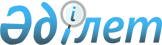 Сауда статистикасы бойынша жалпымемлекеттік статистикалық байқаулардың статистикалық нысандары мен оларды толтыру жөніндегі нұсқаулықтарды бекіту туралы
					
			Күшін жойған
			
			
		
					Қазақстан Республикасы Ұлттық экономика министрлігі Статистика комитеті Төрағасының 2017 жылғы 10 қарашадағы № 166 бұйрығы. Қазақстан Республикасының Әділет министрлігінде 2017 жылғы 27 қарашада № 16020 болып тіркелді. Күші жойылды - Қазақстан Республикасы Ұлттық экономика министрлігі Статистика комитеті Төрағасының 2020 жылғы 24 қаңтардағы № 9 бұйрығымен
      Ескерту. Күші жойылды – ҚР Ұлттық экономика министрлігі Статистика комитеті Төрағасының 24.01.2020 № 9 (алғашқы ресми жарияланған күнінен кейін күнтізбелік он күн өткен соң қолданысқа енгізіледі) бұйрығымен.

      РҚАО-ның ескертпесі!
Осы бұйрық 01.01.2018 ж. бастап қолданысқа енгізіледі
       "Мемлекеттік статистика туралы" Қазақстан Республикасының 2010 жылғы 19 наурыздағы Заңының  12-бабының 8) тармақшасына  және Қазақстан Республикасы Үкіметінің 2014 жылғы 24 қыркүйектегі № 1011 қаулысымен бекітілген Қазақстан Республикасы Ұлттық экономика министрлігі туралы ереженің 17-тармағының 8) тармақшасына  сәйкес БҰЙЫРАМЫН: 
      1. Мыналар:
      1) "Тауарлар мен көрсетілетін қызметтерді өткізу туралы есеп" (коды 171112097, индексі 1-ВТ, кезеңділігі жылдық) жалпымемлекеттік статистикалық байқаудың статистикалық нысаны осы бұйрыққа 1-қосымшаға  сәйкес;
      2) "Тауарлар мен көрсетілетін қызметтерді өткізу туралы есеп" (коды 171112097, индексі 1-ВТ, кезеңділігі жылдық) жалпымемлекеттік статистикалық байқаудың статистикалық нысанын толтыру жөніндегі нұсқаулық осы бұйрыққа 2-қосымшаға  сәйкес;
      3) "Сауда базарлары туралы есеп" (коды 171112174, индексі 12-сауда, кезеңділігі жылдық) жалпымемлекеттік статистикалық байқаудың статистикалық нысаны осы бұйрыққа 3-қосымшаға  сәйкес;
      4) "Сауда базарлары туралы есеп" (коды 171112174, индексі 12-сауда, кезеңділігі жылдық) жалпымемлекеттік статистикалық байқаудың статистикалық нысанын толтыру жөніндегі нұсқаулық осы бұйрыққа 4-қосымшаға  сәйкес;
      5) "Тауарлар мен көрсетілетін қызметтерді өткізу туралы есеп" (коды 171101186, индексі 2-сауда, кезеңділігі айлық) жалпымемлекеттік статистикалық байқаудың статистикалық нысаны осы бұйрыққа 5-қосымшаға  сәйкес;
      6) "Тауарлар мен көрсетілетін қызметтерді өткізу туралы есеп" (коды 171101186, индексі 2-сауда, кезеңділігі айлық) жалпымемлекеттік статистикалық байқаудың статистикалық нысанын толтыру жөніндегі нұсқаулық осы бұйрыққа 6-қосымшаға  сәйкес;
      7) "Тауар биржасының қызметі туралы есеп" (коды 171112095, индексі 1-биржа, кезеңділігі жылдық) жалпымемлекеттік статистикалық байқаудың статистикалық нысаны осы бұйрыққа 7-қосымшаға  сәйкес;
      8) "Тауар биржасының қызметі туралы есеп" (коды 171112095, индексі 1-биржа, кезеңділігі жылдық) жалпымемлекеттік статистикалық байқаудың статистикалық нысанын толтыру жөніндегі нұсқаулық осы бұйрыққа 8-қосымшаға  сәйкес;
      9) "Автожанармай құю, газ құю және газ толтыру станцияларының қызметі туралы есеп" (коды 171112010, индексі G-003, кезеңділігі жылдық) жалпымемлекеттік статистикалық байқаудың статистикалық нысаны осы бұйрыққа 9-қосымшаға  сәйкес;
      10) "Автожанармай құю, газ құю және газ толтыру станцияларының қызметі туралы есеп" (коды 171112010, индексі G-003, кезеңділігі жылдық) жалпымемлекеттік статистикалық байқаудың статистикалық нысанын толтыру жөніндегі нұсқаулық осы бұйрыққа 10-қосымшаға сәйкес;
       11) "Еуразиялық экономикалық одаққа мүше мемлекеттермен өзара тауарлар саудасы туралы есеп" (коды 311101157, индексі 1-ТС, кезеңділігі айлық) жалпымемлекеттік статистикалық байқаудың статистикалық нысаны осы бұйрыққа 11-қосымшаға сәйкес;
      12) "Еуразиялық экономикалық одаққа мүше мемлекеттермен өзара тауарлар саудасы туралы есеп" (коды 311101157, индексі 1-ТС, кезеңділігі айлық) жалпымемлекеттік статистикалық байқаудың статистикалық нысанын толтыру жөніндегі нұсқаулық осы бұйрыққа 12-қосымшаға сәйкес бекітілсін;
      Ескерту. 1-тармаққа өзгеріс енгізілді - ҚР Ұлттық экономика министрлігі Статистика комитеті Төрағасының м.а. 19.12.2018 № 7 (01.01.2019 бастап қолданысқа енгізіледі) бұйрығымен.


      2. Мыналардың:
      1) "Еуразиялық экономикалық одаққа мүше мемлекеттермен тауарлардың өзара саудасы туралы есеп" (коды 1801101, индексі 1-ТС, кезеңділігі айлық) жалпымемлекеттік статистикалық байқаудың статистикалық нысаны мен оны толтыру жөніндегі нұсқаулықты бекіту туралы" Қазақстан Республикасы Ұлттық экономика министрлігі Статистика комитеті төрағасының 2016 жылғы 29 қарашадағы № 278 бұйрығының (Нормативтік құқықтық актілерді мемлекеттік тіркеу тізілімінде № 14602 болып тіркелген, 2017 жылғы 9 қаңтарда Қазақстан Республикасының нормативтік құқықтық актілерінің эталондық бақылау банкінде жарияланған);
      2) "Ішкі сауда статистикасы бойынша жалпымемлекеттік статистикалық байқаулардың статистикалық нысандары мен оларды толтыру жөніндегі нұсқаулықтарды бекіту туралы" Қазақстан Республикасы Ұлттық экономика министрлігі Статистика комитеті төрағасының 2016 жылғы 29 қарашадағы № 283 бұйрығының (Нормативтік құқықтық актілерді мемлекеттік тіркеу тізілімінде № 14596 болып тіркелген, 2017 жылғы 13 қаңтарда Қазақстан Республикасының нормативтік құқықтық актілерінің эталондық бақылау банкінде жарияланған) күші жойылды деп танылсын.
      3. Қазақстан Республикасы Ұлттық экономика министрлігі Статистика комитетінің Статистикалық қызметті жоспарлау басқармасы Заң басқармасымен бірлесіп заңнамада белгіленген тәртіппен:
      1) осы бұйрықтың Қазақстан Республикасы Әділет министрлігінде мемлекеттік тіркелуін; 
      2) осы бұйрық мемлекеттік тіркелген күннен бастап күнтізбелік он күн ішінде оның қазақ және орыс тілдеріндегі қағаз және электронды түрдегі көшірмесінің ресми жариялау және Қазақстан Республикасы нормативтік құқықтық актілерінің эталондық бақылау банкіне енгізу үшін "Республикалық құқықтық ақпарат орталығы" шаруашылық жүргізу құқығындағы республикалық мемлекеттік кәсіпорнына жіберілуін; 
      3) осы бұйрық мемлекеттік тіркелгеннен кейін күнтізбелік он күн ішінде оның көшірмесінің мерзімді баспасөз басылымдарына ресми жариялауға жіберілуін;
      4) осы бұйрықтың Қазақстан Республикасы Ұлттық экономика министрлігі Статистика комитетінің интернет-ресурсында орналастырылуын қамтамасыз етсін.
      4. Қазақстан Республикасы Ұлттық экономика министрлігі Статистика комитетінің Статистикалық қызметті жоспарлау басқармасы осы бұйрықты Қазақстан Республикасы Ұлттық экономика министрлігі Статистика комитетінің құрылымдық бөлімшелері мен аумақтық органдарына жұмыс бабында басшылыққа алу және пайдалану үшін жеткізсін.
      5. Осы бұйрықтың орындалуын бақылауды өзіме қалдырамын.
      6. Осы бұйрық 2018 жылғы 1 қаңтардан бастап қолданысқа енгізіледі және ресми жариялауға жатады.

      1. Тауарларды (көрсетілетін қызметтерді) нақты өткізу орнын көрсетіңіз (тіркелген жеріне қарамастан) - облыс, қала, аудан, елді мекен

       Укажите фактическое место реализации товаров (услуг) (независимо от места регистрации) - область, город, район, населенный пункт

      Əкімшілік-аумақтық объектілер жіктеуішіне (бұдан əрi – ƏАОЖ1) сəйкес аумақ коды (статистикалық нысанды қағаз жеткізгіште тапсыру кезінде статистика органының қызметкері толтырады) 

      Код территории согласно Классификатору административно-территориальных объектов
(далее – КАТО1) (заполняется сотрудникам органа статистики при сдаче статистической формы на бумажном носителе)

      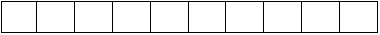 

      2. Бөлшек сауда

       Розничная торговля

      2.1 Өткізу арналары бойынша тауарларды бөлшек саудада сату көлемін көрсетіңіз, мың теңге

       Укажите объем розничной торговли товарами по каналам реализации, в тысячах тенге

      2.2 Сауда желісінің нақты барын көрсетіңіз

       Укажите наличие торговой сети

      2.3 Тауар түрлері бойынша бөлшек сауданың көлемін көрсетіңіз, мың теңге

       Укажите объем розничной торговли по видам товаров, в тысячах тенге

      2.4 Бөлшек саудадағы сауданың үстеме бағасының жалпы көлемін көрсетіңіз, мың теңге

      Укажите общий объем торговой наценки в розничной торговле, в тысячах тенге 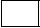 

      3. Көтерме сауда

      Оптовая торговля

      3.1 Тауар түрлері бойынша көтерме сауда көлемін көрсетіңіз, мың теңге 

       Укажите объем оптовой торговли по видам товаров, в тысячах тенге 

      3.2 Көтерме саудадағы сауданың үстеме бағасының жалпы көлемін көрсетіңіз, мың теңге

      Укажите общий объем торговой наценки в оптовой торговле, в тысячах тенге 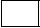 

      4. Сыйақыға немесе шарт негізінде жасалатын көтерме сауда қызметтерінің көлемін көрсетіңіз, 

      мың теңге

      Укажите объем услуг оптовой торговли за вознаграждение или на договорной основе, в тысячах тенге

      5. Түсу көздері бойынша сатып алынған тауарлардың көлемін көрсетіңіз (тауарлар мен өңірлер бойынша), мың теңге 

      Укажите объем закупленных товаров по источникам поступления (по товарам и регионам), в тысячах тенге

      Негізгі экономикалық қызмет түрі көтерме саудаға жататын жұмыс істейтіндердің тізімдік саны 50 адамнан асатын заңды тұлғалар және (немесе) олардың құрылымдық және оқшауланған бөлімшелері толтырады

      Заполняют юридические лица и (или) их структурные и обособленные подразделения со списочной численностью работающих свыше 50 человек, основной вид экономической деятельности которых относится к оптовой торговле

      6. Тамақ өнімдері мен сусындарды ұсыну бойынша көрсетілетін қызметтерді өткізу көлемі және объектілер желілері бойынша ақпаратты көрсетіңіз 

      Укажите информацию по сети объектов и объему реализации услуг по предоставлению продуктов питания и напитков 

      7. Техникалық қызмет көрсету станцияларының саны және техникалық қызмет көрсету мен автокөлік құралдарын жөндеу бойынша көрсетілетін қызметтерді өткізу көлемі бойынша ақпаратты көрсетіңіз

      Укажите информацию по количеству станций технического обслуживания и объему реализации услуг по техническому обслуживанию и ремонту автотранспортных средств

      8. Қызметтің қосалқы түрлері бойынша өнімдерді (тауарлар, жұмыстар, көрсетілетін қызметтер)  өндіру және өткізу көлемін көрсетіңіз, мың теңге 

      Укажите объемы производства и реализации продукции (товаров, работ, услуг) по вторичным видам деятельности, в тысячах тенге



      Атауы                                    Мекенжайы

      Наименование___________________      Адрес______________________________

      ________________________________________________________________ 

      Телефоны

      Телефон____________________________________________

      Электрондық почта мекенжайы (респонденттің)

      Адрес электронной почты (респондента) ______________________________________

      Орындаушы

      Исполнитель _____________________________________________ _______________________ 

       тегі, аты және әкесінің аты (бар болған жағдайда)       қолы, телефоны
 фамилия, имя и отчество (при его наличии)             подпись, телефон

      Бас бухгалтер 

      Главный бухгалтер ________________________________________ __________________ 

       тегі, аты және әкесінің аты (бар болған жағдайда)             қолы

       фамилия, имя и отчество (при его наличии)                   подпись

      Басшы немесе оның міндетін атқарушы тұлға

      Руководитель или лицо, исполняющий его обязанности

      __________________________________________________________ __________________ 

       тегі, аты және әкесінің аты (бар болған жағдайда)                    қолы

             фамилия, имя и отчество (при его наличии                         подпись

      Ескертпе:

      Примечание:

      1 ӘАОЖ - Әкімшілік-аумақтық объектілер жіктеуіші

      1 КАТО - Классификатор административно-территориальных объектов 

      2АҚС- автожанармай құю станциясы
2АЗС- автозаправочная станция

      3АГҚС- автогаз құю станциясы

      3ГАЗС- автогазозаправочная станция

      4АГТКС- автогаз толтыру компрессорлық станциясы

      4АГНКС- автогазонаполнительная компрессорная станция

      5 Жалға алғандарды қоса алғанда

      5 Включая арендуемые

      6 Ш.м – мұнда және бұдан әрі - шаршы метр.

      6 Кв.м – здесь и далее - квадратный метр.

      7 Мұнда және бұдан әрі қызмет кодын Қазақстан Республикасы Ұлттық экономика министрлігі 

      Статистика комитетінің интернет-ресурсында (www.stat.gov.kz) "Жіктеуіштер" бөлімінде орналастырылған "Ішкі сауда қызметтерінің анықтамалығына" сәйкес респондент толтырады (бұдан әрі - ІСҚА)

       7 Здесь и далее код услуги заполняется респондентом согласно "Справочнику услуг внутренней торговли", размещенного на интернет-ресурсе Комитета по статистике Министерства национальной экономики Республики Казахстан (www.stat.gov.kz) в разделе "Классификаторы" (далее – СУВТ)

       8 "2.3 бөлімінде заттай мәнде толтыру үшін тауарлар тізбесі" қосымшасына сәйкес тек жеке тауарлық позициялар бойынша заттай мәндегі бөлшек сауда көлемі көрсетіледі

       8 Объем розничной торговли в натуральном выражении указывается только по отдельным товарным позициям согласно Приложению "Перечень товаров для заполнения в натуральном выражении в разделе 2.3"толтырылады 

      9 Аталған тармақ "Мемлекеттік статистика туралы" Қазақстан Республикасы Заңының 8-бабының 5-тармағына сәйкес толтырылады

      9 Данный пункт заполняется согласно пункту 5 статьи 8 Закона Республики Казахстан "О государственной статистике"

      

 2.3-бөлімінде заттай мәнде толтыру үшін тауарлар тізбесі Перечень товаров для заполнения  в натуральном выражении в разделе 2.3  "Тауарлар мен көрсетілетін қызметтерді өткізу туралы есеп" 
 (коды 171112097, индексі 1-ВТ, кезеңділігі жылдық)
 жалпымемлекеттік статистикалық байқаудың статистикалық нысанын толтыру жөніндегі нұсқаулық 
      1. Осы "Тауарлар мен көрсетілетін қызметтерді өткізу туралы есеп" (коды 171112097, индексі 1-ВТ, кезеңділігі жылдық) жалпымемлекеттік статистикалық байқаудың статистикалық нысанын толтыру жөніндегі нұсқаулық "Мемлекеттік статистика туралы" Қазақстан Республикасының 2010 жылғы 19 наурыздағы Заңының 12-бабы 8) тармақшасына сәйкес әзірленді және "Тауарлар мен көрсетілетін қызметтерді өткізу туралы есеп" (коды 171112097, индексі 1-ВТ, кезеңділігі жылдық) жалпымемлекеттік статистикалық байқаудың статистикалық нысанын (бұдан әрі – статистикалық нысан) толтыруды нақтылайды.
      2. Келесі анықтамалар және ұғымдар осы статистикалық нысанды толтыру мақсатында қолданылады:
      1) асхана – тұтынушылар өзіне өзі қызмет көрсететін қоғамдық тамақтандыру объектісі;
      2) бар – тұтынушыларға тіске басар, десерттер және кондитерлік бұйымдарды, сондай-ақ алкоголь өнімдерін ұсынатын қоғамдық тамақтандыру және демалыс объектісі;
      3) бөлшек сауда – сатып алушыға жеке, отбасылық, үй iшiнде немесе кәсiпкерлiк қызметпен байланысты емес өзге де пайдалануға арналған тауарларды сату жөнiндегi кәсiпкерлiк қызмет;
      4) дәмхана – тұтынушыларға міндетті түрде даяшылар қызмет көрсететін, дайындалуы күрделі емес тағамдардың ассортиментін, сондай-ақ алкоголь өнімдерін ұсынатын қоғамдық тамақтандыру және демалыс объектісі;
      5) дүңгiршек – бір немесе бірнеше сауда орындарына есептелген, азық-түлік тауарларын сақтауға арналған сауда залы және үй-жайлары жоқ, сауда жабдықтарымен жарақталған күрделi емес тасымалды құрылыс;
      6) дүкен – сауда, қосалқы, әкiмшiлiк-тұрмыстық үй-жайлармен, сондай-ақ тауарларды қабылдауға, сақтауға және сатуға дайындауға арналған үй-жайлармен қамтамасыз етілген тұрақты күрделi құрылыс немесе оның бөлiгi;
      7) көтерме сауда – кейiннен сатуға немесе жеке, отбасылық, үй iшiнде және осындай өзге де пайдаланумен байланысты емес, өзге де мақсаттарға арналған тауарларды өткiзу жөнiндегi кәсiпкерлiк қызмет;
      8) қоғамдық тамақтандыру – тамақ өнімдерін өндірумен, қайта өңдеумен, өткізумен және тұтынуды ұйымдастырумен байланысты кәсіпкерлік қызмет;
      9) қосалқы қызмет түрі – бұл үшінші тұлғаға арналған өнімді (тауарлар, көрсетілетін қызметтер) өндіру мақсатында негізгіден басқа жүзеге асыратын қызмет түрі;
      10) мамандандырылған дүкен – ассортиментінің көлемі жиырма бес мың атауға (бірлікке) дейін мамандандырылған ассортименті бар (құрылыс материалдары, тұрмыстық электротехника, жиһаз және басқалар), сауда желілеріне кіретін немесе кірмейтін, өз аумағының шекарасы шегінде автокөлік құралдарын қоюға арналған алаңның болуын көздейтін сауда қызметінің көптеген субъектілері ұсынған сауда объектісі; 
      11)мейрамхана – тұтынушыларға міндетті түрде даяшылар қызмет көрсететін, тапсырыстық және фирмалық тағамдарды, сондай-ақ алкоголь өнімдерін қоса алғанда, дайындалуы күрделі тағамдар ассортиментін ұсынатын қоғамдық тамақтандыру және демалыс объектісі;
      12) негізгі қызмет түрі – қосылған құны субъект жүзеге асыратын қызметтің кез келген басқа түрінің қосылған құнынан асатын қызмет түрі;
      13) сауда үстемесі (сауданың үстеме бағасы, сауда үстемесі) – қайта сатуға алынған тауарды өткізу нәтижесінде алынған нақты немесе шартты есептелген баға арасындағы айырмашылық ретінде анықталады, яғни сауда кәсіпорны сатылған немесе басқа тәсілмен қолданған тауардың орнына ұқсас тауарды сатып алу үшін (сатылғанның орнына қою үшін) төлеуге қажет болған баға; 
      14) сауда объектiсi – тауарлар сату кезiнде тауарларды қоюға, көрсетуге, сатып алушыларға қызмет етуге және сатып алушылармен ақшалай есеп айырысуға арналған және пайдаланылатын арнайы құрал-жабдықпен жарақтандырылған ғимарат немесе ғимараттың бiр бөлiгi, құрылыс немесе құрылыстың бiр бөлiгi, сауда базары, автоматтандырылған құрылғы немесе көлiк құралы;
      15) сауда алаңы – тауарлар сату кезінде тауарларды қоюға, көрсетуге, сатып алушыларға қызмет көрсетуге және сатып алушылармен ақшалай есеп айырысуға, сатып алушылардың кіріс жолына арналған және пайдаланылатын құрал-жабдықпен жарақтандырылған орын;
      16) сауда желiсi – сауда базарларын қоспағанда, ортақ басқарудағы және бiрыңғай коммерциялық белгi және дараландырудың өзге де құралдары аясында пайдаланылатын екi және одан да көп сауда объектiлерiнiң жиынтығы;
      17) сауда үйi – біртұтас объекті ретінде басқарылатын, сауда объектiлерiнiң және қоғамдық тамақтандыру объектiлерiнiң жиынтығы орналасқан, сауда қызметiне арналған және сауда, әкiмшiлiк-тұрмыстық және қойма үй-жайларымен және өзінің аумағының шекарасы шегiнде автокөлiк құралдарының тұрағы үшін алаңмен қамтамасыз етiлген күрделi стационарлық құрылыс;
      18) стационарлық сауда объектісі – жермен берік байланыстырылған және инженерлік-техникалық қамтамасыз ету желілеріне қосылған (технологиялық біріктірілген) ғимарат немесе ғимараттың бiр бөлiгi (қосарлас, қосарлас-жапсарлас, жапсарлас салынған үй-жай), құрылыс немесе құрылыстың бiр бөлiгі (қосарлас, қосарлас-жапсарлас, жапсарлас салынған үй жай). Стационарлық сауда объектілерінің түрлері: сауда ойын-сауық орталығы; сауда орталығы; гипермаркет; аутлет орталығы; дискаунт орталығы; арнайы дүкен (соның ішінде дәріхана); сауда үйі; супермаркет; минимаркет; үйдің жанындағы дүкен;
      19) стационарлық емес сауда объектісі – инженерлік-техникалық қамтамасыз ету желілеріне қосылуының (технологиялық біріктірілуінің) болуына немесе болмауына қарамастан, жермен берік байланыстырылмаған уақытша құрылыс немесе уақытша конструкция, оның ішінде автоматтандырылған құрылғы немесе көлiк құралы. Стационарлық емес сауда объектілерінің түрлері: автодүкен, автомат, дүңгіршек, жылжымалы сөрелер, шатырлар (павильондар);
      20) тауар қорлары – сауда кәсіпорындарында, қоймаларда, белгілі күнге жолда болатын ақшалай немесе заттай көріністегі тауарлар мөлшері;
      21) павильон – құрастырмалы-жиналмалы конструкциялардан, бір немесе бірнеше сауда орындары үшін сауда жабдықтарымен жарақталған, сауда қорына арналған алаңы бар және арнайы белгіленген орынға орналастырылатын жеңiл құрылатын құрылыс;
      22) электрондық сауда – ақпараттық технологиялар арқылы жүзеге асырылатын тауарларды өткізу жөніндегі кәсіпкерлік қызмет.
      3. 1-бөлімде респонденттің тіркелу орнына (облыс, қала, аудан, елді мекен) қарамастан, тауарларды (көрсетілетін қызметтерді) нақты өткізу орны көрсетіледі. Егер респонденттің әр түрлі облыстарда (өңірлерде) статистикалық нысанды тапсыруға құзыреті жоқ бірнеше құрылымдық және оқшауланған бөлімшелері (сауда нүктелері) болса, онда респонденттер өзінің құрылымдық және оқшауланған бөлімшелерінің орналасу орнын 1-бөлімде көрсете отырып, статистикалық нысанды тапсырады. 
      Статистикалық нысанда көрсетілетін қызметтердің коды мен атауы Қазақстан Республикасы Ұлттық экономика министрлігі Статистика комитетінің (бұдан әрі – Комитет) интернет-ресурсында (www.stat.gov.kz) "Жіктеуіштер" бөлімінде орналасқан "Ішкі сауда қызметтерінің анықтамалығына" (бұдан әрі – ІСҚА) сәйкес келтіріледі.
      Тауарлар мен көрсетілетін қызметтерді өткізу көлемі сатып алушыларға қолма-қол және қолма-қол ақшасыз есеп айырысуға сатылған тауарлар, өнімдер және көрсетілетін қызметтер бойынша алынған ақшалай түсімдердің сомасы болып табылады. Статистикалық байқаудың мақсаттары үшін тауарларды өткізу көлемі сауда үстеме бағасын қамтитын, қосылған құнға салықтарсыз, акциздерсіз нақты сату бағаларында беріледі.
      4. 2-бөлімді есепті жылы бөлшек сауданы жүзеге асыратын кәсіпорындар, дара кәсіпкерлер толтырады. Бөлшек тауар айналымына заңды тұлғалар және дара кәсіпкерлерге тауарларды өткізуді қосуға жол берілмейді.
      2.1-бөлімде барлық өткізу арналары бойынша бөлшек сауда көлемі көрсетіледі. 1.1-жол бойынша стационарлық сауда объектілері арқылы (стационарлық сауда объектілерінде (бутиктер, бөлімдер) сауда орындарын жалға алушыларды қоса есептегенде) бөлшек сауда көлемі көрсетіледі. 1.2-жол бойынша сауда базарларынан тыс орналасқан дүңгіршек, сауда автоматтары, жылжымалы сөрелер, автодүкендер, шатырлар және басқа стационарлық емес объектілер арқылы бөлшек сауда көлемі көрсетіледі. 1.3-жол бойынша сауда базарлары аумағындағы бөлшек сауда көлемі көрсетіледі. 1.4-жол бойынша Интернет арқылы бөлшек сауда көлемі көрсетіледі. Электрондық сауда Интернет арқылы тауарларды сату мен сатып алуды білдіреді. Тауарлар мен көрсетілетін қызметтерге Интернет арқылы тапсырыс беріледі, бұл ретте төлем және тауарларды жеткізу немесе көрсетілетін қызметтер әдеттегі режимде әрі онлайн режимде де жүзеге асуы мүмкін. 1.5-жолда басқа позициялар (тасымалдау, таратпа, желілік маркетинг, тұтынушыларға тікелей жеткізілетін отынды тікелей сату және тағы басқалары) кірмеген кез келген тәсілдегі бөлшек сауда кіреді. 1.6-жол бойынша автожанармай автогаз толтыру компрессорлық станциялары (АГТКС), автогаз құю станциялары (АГҚС), құю станциялары (АҚС) арқылы мотор отыны мен басқа тауарларды өткізу көрсетіледі.
      5. 2.2 бөлімде сауда желілерін толтыру кезінде сауда объектілерімен қоса жалға алынғандарда көрсетіледі. Дүкендер мамандандырылған, мамандандырылмаған, әмбебап болып бөлінеді . 
      Сауда үйлеріне, дүкендерге, дәріханаларға, дүңгіршектерге (1-6 қатар) сауда алаңы келтіріледі, ал автожанармай құю және газ толтыру станцияларында (7 қатар) – пайдалы алаң. 
      2.3-бөлімде 1-баған бойынша өлшем бірлігі көрсетілген, 1-ВТ нысанға 2-қосымшада келтірілген заттай көріністегі жеке тауарлық айқындамалар бойынша тізбесі тауарларды бөлшек саудада өткізу көлемі көрсетіледі. 2-баған бойынша құндық көріністегі бөлшек сауда көлемі, 3-баған бойынша ІСҚА кодына сәйкес тауар түрлері бойынша жыл соңына тауар қорларының құны көрсетіледі. 
      6. 3-бөлімді есепті жылда көтерме сауданы жүзеге асырған дара кәсіпкерлер толтырады.
      3.1-бөлімде ІСҚА кодына сәйкес тауар түрлері бойынша тауарларды көтерме өткізу көлемі (1- баған), отандық тауарлармен көтерме сауда көлемі (2-баған) және жыл соңына тауарлық қорлар (3-баған) көрсетіледі.
      2-баған бойынша 1 бағаннан отандық өнідірістің тауарларымен көтерме сауда көлемін бөлу қажет. 
      7. 4-бөлімде жасалған мәмілелер құнынан комиссиялық алымның пайызынан алынған табыс коммисиялық агенттер арқылы көтерме сауда бойынша көрсетіледі. Сыйақыға немесе шарт негізіндегі көтерме сауда өз атынан немесе басқа тұлғалар немесе фирмалар есебінен мәмілелер, сонымен қатар сатушылар мен сатып алушыларды жолықтырумен байланысты сыйақыға жүзеге асыратын комиссиялық агенттер жəне басқа да көтерме сауда делдалдарының қызметі болып табылады.
      8. 5-бөлімді экономикалық қызметінің негізгі түрі көтерме сауда кодтарына жататын және жұмыс істейтіндердің тізімдік саны 50 адамнан асатын заңды тұлғалар және (немесе) олардың құрылымдық және оқшауланған бөлімшелері толтырады. Бұл бөлімде кейінгі өткізу түріне қарамастан импорт бойынша сатып алынған тауарлардың көлемі көрсетіледі. Қазақстан Республикасының резидент – заңды тұлғаларына Қазақстан Республикасы аумағында тіркелген заңды тұлғалар жатады.
      3.1-жолды тауар өз облыстарының резиденттері арқылы сатылып алынған болса толтырылады, одан кейінгі жолдар бойынша ІСҚА сәйкес 1-баған бойынша тауар кодын көрсетумен тауар аты толтырылады, 2-баған бойынша әрбір тауар бойынша өз облысының резиденттерінен сатылып алынған тауарлар көлемі көрсетіледі.
      3.2-жол бойынша және одан кейін басқа облыстардың резиденттерінен сатылып алынған тауарлар көлемі В бағаны бойынша облыстар (өңірлер) коды көрсетіліп толтырылады, 2-баған бойынша әрбір тауар бойынша басқа облыстың резиденттерінен арқылы сатылып алынған тауарлар көлемі көрсетіледі.
      9. 6-бөлімді есепті жылы тамақ өнімдері мен сусындарды ұсыну бойынша көрсетілетін қызметтерін (қоғамдық тамақтандыру қызметі) ұсынған дара кәсіпкерлер толтырады.
      Тамақ өнімдері мен сусындар ұсыну көрсетілетін қызметтеріне мейрамханалар, дәмханалар, жылдам қызмет көрсететін мейрамханалар, тамақты сыртқа шығарып беретін орындар, балмұздақ сатуға арналған вагоншалар, тамақ сатуға арналған жылжымалы вагоншалар қызметі, сауда шатырларында тамақ дайындау бойынша қызмет, сонымен бірге мейрамханалар мен барлардың жекелеген объектілерді жұмылдырған жағдайдағы жеткізумен байланысты қызметтер кіреді.
      Бұл бөлімде барлық қоғамдық тамақтандыру объектілері бойынша көрсетілген қызметтер көлемі, объектілер саны және отыратын орындар саны көрсетіледі. Бұл ретте объектілер көлемі және отыратын орындар санын есепті жылдың соңына көрсету қажет.
      10. 7-бөлімді есепті жылы техникалық қызмет көрсету және автокөлік құралдарын жөндеу қызметін ұсынған дара кәсіпкерлер толтырады.
      Автомобильдер мен мотоциклдерге техникалық қызмет көрсету бойынша қызметтерге көлік құралдарына техникалық қызмет көрсету және жөндеу: механикалық, электротехникалық жөндеу жұмыстары, отынды электронды бүрку жүйелерін жөндеу, тұрақты тексеру және ағымдағы жөндеу, шанақты, автокөлік құралдарына арналған қосалқы бөлшектерді жөндеу, жуу, жылтырату және т.б., бүрку және бояу, алдыңғы шынылар мен терезелерді, отырғыштарды жөндеу, шиналар мен камераларды жөндеу, оларды орнату немесе ауыстыру, тотығуға қарсы өңдеу, қосалқы бөлшектер мен өндірістік процестің бөлігі болып табылмайтын құрал-жабдықтарды орнату кіреді.
      Бұл бөлімде көрсетілген қызметтер көлемі, станциялар саны және пайдалы алаң көрсетіледі. Бұл ретте саны мен пайдалы алаңын есепті жылдың соңындағы жағдай бойынша көрсету қажет. 
      11. 8-бөлімде "Сауда" саласына жатпайтын қызметтің қосалқы түрі бойынша өнімді (жұмыстарды, көрсетілетін қызметтерді) өткізу көлемі толтырылады. Қызмет түрін кодтау Экономикалық қызмет түрлерінің жалпы жіктеуіші кодына сәйкес 5 таңбалық деңгейде жүргізіледі. 
      12. Респонденттің есепті кезеңде қызметі болмаған жағдайда, респондент есепті кезең мерзімінің аяқталатын күнінен кешіктірмей статистикалық нысандар орнына, қызметінің болмау себептерін және осы қызметтің жүзеге асырылмайтын мерзімдерін көрсете отырып, қызметінің болмауы туралы хабарламаны Нормативтік құқықтық актілерді мемлекеттік тіркеу тізілімінде № 6459 болып тіркелген, Қазақстан Республикасы Статистика агенттігі төрағасының 2010 жылғы 9 шілдедегі № 173 бұйрығымен бекітілген Респонденттердің алғашқы статистикалық деректерді ұсыну қағидаларына 1-қосымшаға сәйкес ұсынуға құқылы.
      13. Осы статистикалық нысанды ұсыну қағаз жеткізгіште немесе электронды түрде жүзеге асырылады. Статистикалық нысанды электронды түрде толтыру Қазақстан Республикасы Ұлттық экономика министрлігі Статистика комитетінің интернет-ресурсында (www.stat.gov.kz) орналастырылған "Деректерді on-line режимде жинау" ақпараттық жүйесі арқылы жүзеге асырылады.
      Ескерту: х – берілген позиция толтыруға жатпайды.
      14. Арифметикалық -логикалық бақылау:
      1) 2.1-бөлім. "Өткізу арналары бойынша тауарларды бөлшек саудада сату көлемі";
      1-баған ≥ 2-баған барлық жолдар бойынша;
      1-жол 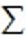  барлық жолдар сомасы (1.1-1.6);


      2) 2.2-бөлімі "Сауда желісінің барын көрсетіңіз":
      2-жол=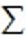 2.1, 2.2, 2.3-жолдар әрбір баған бойынша;


      2.2-жол=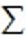 2.2.1, 2.2.2 жолдар әрбір баған бойынша;


      2.3-жол=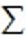 2.3.1, 2.3.2, 2.3.3 жолдар әрбір баған бойынша;


      1 жол + 2 жол=∑2.4.1-2.4.5 жолдар әрбір баған бойынша;
      егер 1-баған≠0, онда әрбір жол үшін 2-баған≠0;
      егер 4-баған≠0, онда 1,2,3-бағандар ≠0 (2-баған үшін жол берілетін бақылау)
      3) 2.3-бөлім "Тауар түрлері бойынша бөлшек сауданың жалпы көлемі":
      егер 1-баған≠0, онда 2-баған≠0 және керісінше (1-ВТ нысанына 1-қосымшада келтірілген белгілі тауар позициялары бойынша);
      егер 2 баған≠0, онда 3 баған ≠ 0 әрбір жол үшін (жол берілетін бақылау);
      4) 3.1-бөлім "Тауар түрлері бойынша көтерме сауданың жалпы көлемі":
      егер 1-баған≠0, онда әрбір жол үшін 2-баған≠0 және 3-баған≠0 (жол берілетін бақылау);
      5) 5-бөлім "Түсу көздері бойынша сатып алынған тауарлардың көлемін көрсетіңіз (тауарлар мен өңірлер бойынша)":
      1-жол = 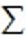 2 және 3-жолдар;


      3-жол = 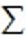 3.1 және 3.2-жолдар;


      3.1-жол 2-баған = 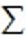 3.1.1-3.1.20 жолдар;


      3.2-жол 2-баған = 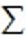 3.2.1-3.2.20 жолдар;


      3.2.1-3.2.20-жолдарда "Б" бағаны бойынша тауар атауы міндетті түрде көрсетілуі қажет, "В" бағаны бойынша міндетті түрде қандай облыстан сатып алынғандығы туралы коды көрсетілуі қажет;
      1-баған бойынша барлық тауарлар бойынша ІСҚА сәйкес тауар коды көрсетілуі қажет.
      6) 6-бөлім "Тамақ өнімдері мен сусындарды ұсыну бойынша көрсетілетін қызметтерді өткізу көлемі және объектілер желілері бойынша ақпаратты көрсетіңіз":
      егер 1-баған≠0, онда 2-баған≠0 1.1-1.5-жолдар үшін (1.5 жол үшін жол берілетін бақылау);
      егер 1-баған≠0, онда 3-баған≠0 1.1-1.5-жолдар үшін (жол берілетін бақылау);
      егер 3-баған≠0, онда 1-баған≠0 1.1-1.5-жолдар үшін;
      7) 7-бөлім "Техникалық қызмет көрсету станцияларының саны және техникалық қызмет көрсету мен автокөлік құралдарын жөндеу бойынша көрсетілетін қызметтерді өткізу көлемі бойынша ақпаратты көрсетіңіз":
      егер 2-жол ≠0, онда 3-жол ≠0;
      егер 1-жол ≠0, онда 2-жол ≠0 (жол берілетін бақылау);
      8) Бөлімдер арасындағы бақылау:
      2.1-бөлім 1-баған 1-жол ≥ 2.3-бөлім 2-баған бойынша 1-жолы 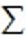 барлық жолдар;


      2.1-бөлім 2-баған 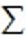 1.1-1.6-жолдар = 2.3-бөлім 2-баған 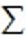  азық-түлік тауарлар коды бойынша жолдар;


      2.3-бөлім 1-жол 2-баған>0, онда 2.4-бөлім>0 (жол берілетін бақылау);
      2.3-бөлім 1-жол 2-баған > 2.4-бөлім (жол берілетін бақылау);
      егер 3.1-бөлімінде 1-жол 1-баған >0, онда 3.2-бөлім >0(жол берілетін бақылау);
      3.1-бөлімде 1-жол 1-баған >3.2-бөлім (жол берілетін бақылау);
      егер 3.1-бөлімде 1-баған 1-жол≠0, онда 5-бөлімде 2-баған 1-жол≠0 (жол берілетін бақылау) негізгі экономикалық қызмет түрі көтерме сауда түріне жататын және жұмыс істейтіндердің тізімдік саны 50 адамнан асатын заңды тұлғалар және (немесе) олардың құрылымдық және оқшауланған бөлімшелері бойынша ғана толтырады.

      1. Сауда базары бойынша жалпы мәліметтерді көрсетіңіз 

      Укажите общие сведения по торговому рынку

      1.1 Есептің реттік нөмірі                   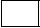 

            Порядковый номер отчета

      1.2 Сауда базарының атауы            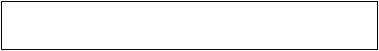 

      Наименование торгового рынка 

      1.3 Сауда базарының нақты орналасқан жері (облыс, қала, аудан, елді мекен)                      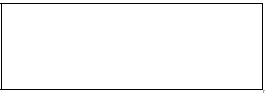 

      Фактическое местонахождение торгового рынка  (область, город, район, населенный пункт) 

      2. ƏАОЖ-ға1 сəйкес аумақ коды (статистикалық нысанды қағаз жеткізгіште тапсыру кезінде статистика органының қызметкері толтырады) 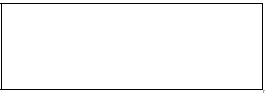 

      Код территории согласно КАТО1 (заполняется работником органа статистики при сдаче статистической формы на бумажном носителе)

      3. Базар коммуналдық болып табыла ма, "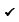 " белгісін қойыңыз 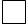 

        Является ли рынок коммунальным, отметьте знаком "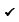 "

      4. Егер базар (тұрақты инженерлiк коммуникациялары бар, жерге iргетаспен берiк байланыстырылған) күрделi ғимарат болған жағдайда "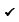 " белгісін қойыңыз 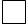 

      Отметьте знаком "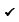 ", в случае, если рынок представляет собой капитальное здание      (прочно связанное с землей фундаментом, имеющее постоянные инженерные коммуникации)

      5. Тауарлық мамандандыруы бойынша сауда  базарының түрі, "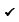 "белгісін қойыңыз 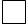 

      Тип торгового рынка по товарной специализации, отметьте знаком "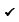 "

      азық-түлік базары/ продовольственный рынок 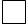 

      азық-түлік емес базар/ непродовольственный рынок 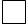 

      6. Өткізілетін тауарларға байланысты сауда базарының түрі, "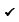 "белгісін қойыңыз

      Тип торгового рынка в зависимости от реализуемых товаров, отметьте знаком "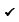 

      мамандандырылған базар / специализированный рынок 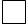 

      әмбебап базар  /универсальный рынок 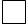 

      7. Мәмілелер көлемдері бойынша сауда базарының түрі, "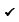 "белгісін қойыңыз

      Тип торгового рынка по объемам сделок, отметьте знаком "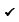 " 

      көтерме/оптовый 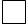 

      бөлшек/ розничный 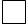 

      8. Сауда орындарының саны, бірлік                              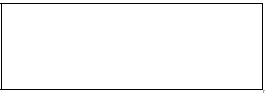 

      Количество торговых мест, единиц

      9. Базардың жалпы алаңы, шаршы метр                              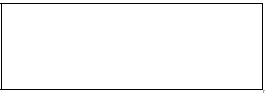 

      Общая площадь рынка, квадратных метров

      10. Ветеринарлық-санитарлық сараптау зертханаларының саны, бірлік 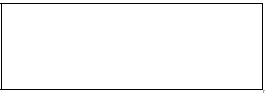 

      Количество лабораторий ветеринарно-санитарной экспертизы, единиц 

      11. Тоңазытқыш камералардың саны, бірлік                        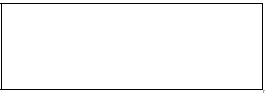 

       Количество холодильных камер, единиц

      12. Дүңгіршектердің саны, бірлік                                    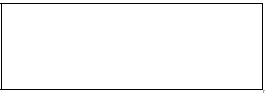 

      Количество киосков, единиц

      13. Шатырлар (павильондар) саны, бірлік                        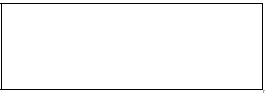 

       Количество палаток (павильонов), единиц

      14. Контейнерлердің саны, бірлік                                    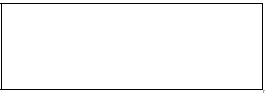 

      Количество контейнеров, единиц

      15. Сөрелердің ұзындығы, қума метр                              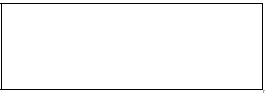 

      Длина прилавков, погонный метр

      

      Орындаушы

      Исполнитель _____________________________________    ____________________________

                 тегі, аты және әкесінің аты (бар болған жағдайда)               қолы, телефоны

               фамилия, имя и отчество (при его наличии)                              подпись, телефон 

      Бас бухгалтер   

      Главный бухгалтер ____________________________________________ _________________

               тегі, аты және әкесінің аты (бар болған жағдайда)                   қолы

      фамилия, имя и отчество (при его наличии)                   подпись 

      Басшы немесе оның міндетін атқарушы тұлға

      Руководитель или лицо, исполняющий его обязанности

      __________________________________________________________ _____________________

                               тегі, аты және әкесінің аты (бар болған жағдайда)               қолы

                       фамилия, имя и отчество (при его наличии)                 подпись

      Мөрдің орны (бар болған жағдайда)

           Место для печати (при наличии)

      

      Примечание:

      Ескертпе:

      Примечание:

      1 ӘАОЖ - Әкімшілік-аумақтық объектілер жіктеуіші

      1 КАТО - Классификатор административно-территориальных объектов 

      2  Аталған тармақ "Мемлекеттік статистика туралы" Қазақстан Республикасы Заңының 8-бабының 5-тармағына сәйкес толтырылады 

      2  Данный пункт заполняется согласно пункту 5 статьи 8 Закона Республики Казахстан "О государственной статистике"

      

 "Сауда базарлары туралы есеп" (коды 171112174, индексі 12-сауда, кезеңділігі жылдық) жалпымемлекеттік статистикалық байқаудың статистикалық нысанын толтыру жөніндегі нұсқаулық
      1. Осы "Сауда базарлары туралы есеп" (коды 171112174, индексі 12-сауда, кезеңділігі жылдық) жалпымемлекеттік статистикалық байқаудың статистикалық нысанын толтыру жөніндегі нұсқаулық "Мемлекеттік статистика туралы" Қазақстан Республикасының 2010 жылғы 19 наурыздағы Заңының 12-бабы 8) тармақшасына сәйкес әзірленді және "Сауда базарлары туралы есеп" (коды 171112174, индексі 12-сауда, кезеңділігі жылдық) жалпымемлекеттік статистикалық байқаудың статистикалық нысанын (бұдан әрі – статистикалық нысан) толтыруды нақтылайды.
      2. Келесі анықтамалар және түсініктер осы статистикалық нысанды толтыру мақсатында қолданылады:
      1) әмбебап сауда базары – әртүрлі кластағы тауарларды сатуды жүзеге асыруға арналған сауда орындары бар сауда базары;
      2) дүңгiршек – бір немесе бірнеше сауда орнына есептелген, азық-түлік тауарларын сақтауға арналған сауда залы мен үй-жайлары жоқ, сауда жабдығымен жарақталған, тасымалданатын күрделi емес құрылыс;
      3) жылжымалы сөре – арнайы белгіленген орынға орналастырылатын, сауда орнын білдіретін тасымалданатын уақытша құрылыс (конструкция);
      4) коммуналдық базар – жергілікті атқарушы органдардың шешімі бойынша құрылатын, тұтынушылардың тiкелей өздеріне, көбінесе тұрмыстық және отбасылық пайдалануына арналған азық-түлік тауарларын сатып алу-сату жүзеге асырылатын сауда базары;
      5) мамандандырылған сауда базары – сауда базарының жалпы санынан олардың жетпіс және одан да көп пайызы бір кластағы тауарларды сатуды жүзеге асыруға арналған сауда базары;
      6) сауда базарының меншiк иесi (иесі) – "Сауда базарларының қызметін ұйымдастыру қағидаларын бекiту туралы" 2003 жылғы 5 ақпан № 131 Қазақстан Республикасы Үкіметінің қаулысына (бұдан әрі – № 131 қаулы) сәйкес жұмыс істейтін, сауда қызметiн жүзеге асыру үшiн сауда орындарын беретін және басқа да қызмет түрлерiн көрсететін базардың мүлкiн иеленетін, пайдаланатын, оның ішінде меншік құқығында пайдаланатын дара кәсіпкер және (немесе) заңды тұлға;
      7) сауда базары – аумақта шаруашылық қызметін көрсету, басқару және күзет функциялары орталықтандырылған, тұрақты негізде жұмыс істейтін және өз аумағының шекарасы шегінде автокөлік құралдарын қою үшін алаңмен қамтамасыз етілген, сондай-ақ санитарлық-эпидемиологиялық талаптарға, өрт қауіпсіздігі, сәулет-құрылыс талаптарына және № 131 қаулысына сәйкес өзге де талаптарға сәйкес келетін сауда қызметіне арналған оқшауланған мүліктік кешен;
      8) сауда орны – тауарлар сату кезінде тауарларды қоюға, көрсетуге, сатып алушыларға қызмет етуге және сатып алушылармен ақшалай есеп айырысуға арналған және пайдаланылатын құрал-жабдықпен жарақтандырылған орын;
       9) шатыр (павильон) – құрастырмалы-жиналмалы конструкциялардан, бір немесе бірнеше сауда орындары үшін сауда жабдықтарымен жарақтандырылған сауда қорына арналған алаңы бар және арнайы белгіленген орынға орналастырылатын, жеңiл құрылатын құрылыс.
      3. Әрбір сауда базарына жеке статистикалық нысан толтырылады.
      1.1-жол бойынша егер респондент екі немесе одан да көп сауда базарларының иесі болып табылса, есептің реттік нөмірін көрсете отырып толтырылады.
      2-жол бойынша сауда базарының нақты орналасқан орны (облыс, қала, аудан, елді мекен)  көрсетіледі. 
      5-жол бойынша сауда базарының тауарлық мамандандырылуы бойынша типі көрсетіледі: азық-түлік, азық-түлік емес (тауар түрлерінің басымдылығына байланысты), 6-жол бойынша өткізілетін тауарға байланысты: мамандандырылған, әмбебап, 7-жол бойынша мәмілелер көлемі бойынша: көтерме немесе бөлшек.
      8-жол бойынша  барлық сауда орындары олардың базардың нарықтық саудасымен айналысуға немесе өзге сауда ұйымдарына жалға берілгеніне қарамастан есепке алынады. Сауда базарларындағы сауда орындарының жалпы санына барлық тұрақты орнатылған үстелдері (сөрелері) бар қосымша (уақытша) сауда орындарының саны кіреді.
      9-жол бойынша сауда базарының аумағында орналасқан құрылысқа арналған алаңдарды қоса, сауда базарына арнайы берілген барлық алаң көрсетіледі. Бұл ретте жәрмеңкелерді өткізу кезеңінде сауда жасауға қосымша берілген алаңдар есепке алынбайды.
      10-жол бойынша сауда базарының өзінің аумағында немесе одан тысқары орналасқандығына қарамастан, сауда базарларына қызмет көрсететін, ветеринарлық-санитарлық сараптау зертханаларының саны есепке алынады. Есепке жөндеу жұмыстары жүргізіліп жатқан немесе өзге де себептермен уақытша жабық (санитарлық өңдеу) барлық жұмыс істейтін ветеринарлық-санитарлық сараптау зертханалары кіреді.
      11-жол бойынша тоңазытқыш камералардың саны көрсетіледі. Сауда базарының теңгеріміндегі басқа ұйымдардан жалға алынған (орнатылған жабдықтар ғана) тоңазытқыш жабдығы да өзінікі ретінде есепке алынады. Жабдықтардың істен шығуы салдарынан үш айдан көп жөндеуде тұрған, сондай-ақ сауда базары қызметкерлерінің қажеттіліктері үшін сатып алынған тоңазытқыштар есепке алынбайды. 
      12-14 жолдар бойынша тиісінше базарлардың алаңында орналасқан дүңгіршектер, шатырлар (павильондар), контейнерлер саны көрсетіледі. Контейнер-жүкті тасымалдауға арналған бірнеше рет қолданудың әмбебап көлік жабдығы. 
      15-жол бойынша сөрелердің (бағандардың) қума метрдегі ұзындығы көрсетіледі.
      4. Респонденттің есепті кезеңде қызметі болмаған жағдайда, респондент есепті кезең мерзімінің аяқталатын күнінен кешіктірмей статистикалық нысандар орнына, қызметінің болмау себептерін және осы қызметтің жүзеге асырылмайтын мерзімдерін көрсете отырып,  қызметінің болмауы туралы  хабарламаны Нормативтік құқықтық актілерді мемлекеттік тіркеу тізілімінде № 6459 болып тіркелген, Қазақстан Республикасы Статистика агенттігі төрағасының 2010 жылғы 9 шілдедегі № 173 бұйрығымен бекітілген Респонденттердің алғашқы статистикалық деректерді ұсыну қағидаларына 1-қосымшаға сәйкес ұсынуға құқылы.
      5. Осы статистикалық нысанды ұсыну қағаз жеткізгіште немесе электронды түрде жүзеге асырылады. Статистикалық нысанды электронды түрде толтыру Қазақстан Республикасы Ұлттық экономика министрлігі Статистика комитетінің интернет-ресурсында (www.stat.gov.kz) орналастырылған "Деректерді on-line режимде жинау" ақпараттық жүйесі арқылы жүзеге асырылады.
      6. Арифметикалық-логикалық бақылау:
      Егер 5-жол бойынша бір жол белгіленсе, онда 6-жол "мамандандырылған базар" бойынша ≠0;
      Егер 6-жол бойынша "әмбебап базары" ≠ 0 деп белгіленсе, онда 5-жол бойынша жауаптардың бірде біреуі белгіленбейді.      1. Тауарларды нақты өткізу орнын көрсетіңіз (кəсіпорынның тіркелген жеріне 
қарамастан) - облыс, қала, аудан, елді мекен

       Укажите фактическое место реализации товаров  (независимо от места регистрации предприятия) - область, город, район, населенный пункт

         Əкімшілік-аумақтық объектілер жіктеуішіне (бұдан əрi – ƏАОЖ1) сəйкес аумақ коды (статистикалық 
   нысанды қағаз жеткізгіште тапсыру кезінде статистика органының қызметкері толтырады) 

      Код территории согласно Классификатору административно-территориальных объектов
(далее – КАТО1) (заполняется работником органа статистики при сдаче статистической формы на бумажном носителе) 

      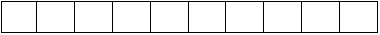 

      2. Есепті айға тауарларды өткізу көлемін және тауар қорларын көрсетіңіз, мың теңге

      Укажите объем реализации товаров и товарных запасов за отчетный месяц, в тысячах тенге

      Орындаушы

      Исполнитель _____________________________________    ____________________________

                 тегі, аты және әкесінің аты (бар болған жағдайда)               қолы, телефоны

               фамилия, имя и отчество (при его наличии)                              подпись, телефон 

      Бас бухгалтер   

      Главный бухгалтер ____________________________________________ _________________

               тегі, аты және әкесінің аты (бар болған жағдайда)                   қолы

      фамилия, имя и отчество (при его наличии)                   подпись 

      Басшы немесе оның міндетін атқарушы тұлға

      Руководитель или лицо, исполняющий его обязанности

      __________________________________________________________ _____________________

                               тегі, аты және әкесінің аты (бар болған жағдайда)               қолы

                       фамилия, имя и отчество (при его наличии)                 подпись

      Мөрдің орны (бар болған жағдайда)

           Место для печати (при наличии)

      Ескертпе:

      Примечание:
1 ӘАОЖ - Әкімшілік-аумақтық объектілер жіктеуіші

      1 КАТО - Классификатор административно-территориальных объектов 

      2  3, 4-баған бойынша өткізудің жалпы көлемі өзгеруінің негізгі себептерін  көтерме, бөлшек сауда өткізу көлемінің төмендеуі мен өсуі негізгі себептерінің  анықтамалығына сәйкес көрсету қажет (бір жауапқа ғана жол беріледі)

      2по графе 3,4 необходимо  указать  основные причины изменения  общего объема реализации в соответствии со Справочником основных причин роста или снижения объема реализации оптовой, розничной торговли (допускается только один ответ)
3 Аталған тармақ "Мемлекеттік статистика туралы" Қазақстан Республикасы Заңының 8-бабының 5-тармағына сәйкес  толтырылады 

      3  Данный пункт заполняется согласно пункту 5 статьи 8 Закона Республики Казахстан "О государственной статистике"

 "Тауарлар мен көрсетілетін қызметтерді өткізу туралы есеп" 
(коды 171101186, индексі 2-сауда, кезеңділігі айлық) жалпымемлекеттік статистикалық байқаудың статистикалық нысанын толтыру жөніндегі нұсқаулық
      1. Осы "Тауарлар мен көрсетілетін қызметтерді өткізу туралы есеп" (коды 171101186, индексі 2-сауда, кезеңділігі айлық) жалпымемлекеттік статистикалық байқаудың статистикалық нысанын толтыру жөніндегі нұсқаулық "Мемлекеттік статистика туралы" Қазақстан Республикасының 2010 жылғы 19 наурыздағы Заңының 12-бабы 8) тармақшасына сәйкес әзірленді және "Тауарлар мен көрсетілетін қызметтерді өткізу туралы есеп" (коды 171101186, индексі 2-сауда кезеңділігі айлық) жалпымемлекеттік статистикалық байқаудың статистикалық нысанын (бұдан әрі – статистикалық нысан) толтыруды нақтылайды.
      2. Келесі анықтамалар және түсініктер осы статистикалық нысанды толтыру мақсатында қолданылады:
      1) автомобильдерге техникалық қызмет көрсету және жөндеу бойынша көрсетілетін қызметтер - көлік құралдары бөлшектерін, электр жабдықтарын, шанақтарды жөндеу бойынша көрсетілетін қызметтерді, сондай-ақ жууды, жылтыратуды, бояуды; жел қаққыш шыныларды, терезелерді жөндеу, дөңгелек қаптарын, камераларды жөндеуді, оларды орнату немесе ауыстыруды, бөліктері мен керек-жарақтарын орнатуды қамтиды;  
      2) бөлшек сауда – кәсіпкерлік қызметпен байланысты емес жеке, отбасылық, үй iшiнде немесе басқа да пайдалануға арналған тауарларды сатып алушыға сату бойынша кәсiпкерлiк қызмет;
      3) көтерме сауда – жеке, отбасылық, үй iшiнде және осындай өзге де пайдаланумен байланысты емес кейiннен сатуға немесе өзге де мақсаттарға арналған тауарларды өткiзу жөнiндегi кәсiпкерлiк қызмет;
      4) тауар қорлары – сауда кәсіпорындарында, қоймаларда, белгілі күнге жолда болатын ақшалай мәндегі тауарлар саны;
      5) тамақ өнімдері мен сусындарды ұсыну бойынша көрсетілетін қызметтер - тұтыну үшін дайын тағамдарды, сусындарды сату кәсіпорындарының келесі типтері: мейрамханалар, барлар, таверналар, тамақ ішетін орындар, буфеттер, асханалар, өзі шығарған өнімдерді, сондай-ақ тез арада пайдалануға жарамды басқа азық-түлік тауарларын өндірумен, өңдеумен, өткізумен және тұтынуды ұйымдастырумен байланысты кәсіпкерлік қызмет.
      3. 1-бөлімде кәсіпорынның тіркелген жеріне (облыс, қала, аудан, елді мекен) қарамастан тауарларды нақты өткізу орны көрсетіледі. Егер кәсіпорынның әртүрлі облыстарда (өңірлерде) статистикалық нысанды тапсыру бойынша өкілеттілігі жоқ бірнеше құрылымдық және оқшауланған бөлімшелері (сауда нүктелері) болса, заңды тұлғалар статистикалық нысанды әрбір құрылымдық және оқшауланған бөлімшенің орналасқан орнын 1-бөлімде көрсете отырып тапсырады. 
      4. 2-бөлімде 1, 2, 4, 5-жолдарда заңды тұлғалардың қолма-қол ақшамен және ақшаны қолма-қол төлемей есеп айырысуы арқылы сатып алушыларға сатылған  тауардан немесе көрсетілген қызметтен  түскен ақшалай түсім сомасы көрсетіледі. Ақшалай қаражаттың төлемге нақты түскеніне қарамастан тауарларды өткізген күн табысты алған күн болып танылады.
      Статистикалық байқаудың мақсаттары үшін тауарларды және көрсетілетін қызметтерді өткізу көлемі сауда үстеме бағасын қамтитын, қосылған құнға салықтарсыз, акциздерсіз нақты сату бағаларында беріледі.
      Бөлшек сауда айналымына бөлшек сауда желісінен заңды тұлғаларға және дара кәсіпкерлерге босатылған тауарлардың құны қосылмайды.
      3-жол бойынша есепті кезеңнің соңына кәсіпорындарда орналасқан (қоймада, жолда) тауарлардың құны ақшалай мәнде көрсетіледі. 
      5. Респонденттің есепті кезеңде қызметі болмаған жағдайда, респондент есепті кезең мерзімінің аяқталатын күнінен кешіктірмей статистикалық нысандар орнына, қызметінің болмау себептерін және осы қызметтің жүзеге асырылмайтын мерзімдерін көрсете отырып,  қызметінің болмауы туралы  хабарламаны Нормативтік құқықтық актілерді мемлекеттік тіркеу тізілімінде № 6459 болып тіркелген, Қазақстан Республикасы Статистика агенттігі төрағасының 2010 жылғы 9 шілдедегі № 173 бұйрығымен бекітілген Респонденттердің алғашқы статистикалық деректерді ұсыну қағидаларына 1-қосымшаға сәйкес ұсынуға құқылы.
      6. Осы статистикалық нысанды ұсыну қағаз жеткізгіште немесе электронды түрде жүзеге асырылады. Статистикалық нысанды электронды түрде толтыру Қазақстан Республикасы Ұлттық экономика министрлігі Статистика комитетінің интернет-ресурсында (www.stat.gov.kz) орналастырылған "Деректерді on-line режимде жинау" ақпараттық жүйесі арқылы жүзеге асырылады.
      Ескерту: х – осы позиция толтыруға жатпайды.
      7. Арифметикалық-логикалық бақылау:
      2-бөлім. "Тауарлар, көрсетілетін қызметтер және тауар қорларын өткізу көлемін көрсетіңіз":
      1-баған ≥ 2-бағанның 1,2-жолы бойынша;
      егер 1-баған>0 болса, онда 1,2,4,5-жол бойынша 3,4-баған ≠0 (жол берілетін бақылау);
      егер 1-жол >0 немесе 2-жол >0 онда 1-баған бойынша 3-жол ≠0 (жол берілетін бақылау).      1. Биржалық сауда санын көрсетіңіз, бірлік

          Укажите количество биржевых торгов, единиц 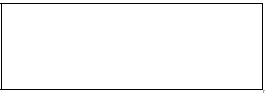 

      2. Тауар биржасының тіркелген мүшелерінің санын көрсетіңіз

          Укажите количество зарегистрированных членов товарной биржи 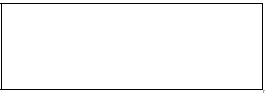 

      3. Биржалық мәмілелер санын көрсетіңіз, бірлік 

          Укажите количество биржевых сделок, единиц

      4. Биржалық сауда режимдеріне сәйкес жасалған мәмілелер бойынша жалпы айналымды көрсетіңіз, мың теңге

       Укажите общий оборот по совершенным сделкам в соответствии с режимами биржевой торговли, тысяч тенге

      

      Ескертпе:

      Примечание:

      1 Мұнда және бұдан әрі: ЕАЭО СЭҚ ТН – Еуразиялық экономикалық одақтың сыртқы экономикалық қызметінің тауарлық номенклатурасы статистикалық нысанның "Биржалардың тауарлар тізбесі" қосымшасына сәйкес толтырылады

      1 Здесь и далее: ТН ВЭД ЕАЭС  – Товарная номенклатура внешнеэкономической деятельности Евразийского экономического союза, заполняется согласно приложению
  к статиститической форме "Перечень биржевых товаров"

      2  Аталған тармақ "Мемлекеттік статистика туралы" Қазақстан Республикасы Заңының 8-бабының 5-тармағына сәйкес толтырылады 

      2  Данный пункт заполняется согласно пункту 5 статьи 8 Закона Республики Казахстан "О государственной статистике"



 Биржалардың тауарлар тізбесі

      Ескертпе:

      1ЕАЭО СЭҚ ТН – Еуразиялық экономикалық одағының сыртқы экономикалық қызметінің тауарлық номенклатурасы

 "Тауар биржасының қызметі туралы есеп" (коды 171112095,
 индексі 1-биржа, кезеңділігі жылдық) жалпымемлекеттік статистикалық байқаудың статистикалық нысанын толтыру жөніндегі нұсқаулық  
      1. Осы "Тауар биржасының қызметі туралы есеп" (коды 171112095, индексі 1-биржа, кезеңділігі жылдық) жалпымемлекеттік статистикалық байқаудың статистикалық нысанын толтыру жөніндегі нұсқаулық "Мемлекеттік статистика туралы" Қазақстан Республикасының 2010 жылғы 19 наурыздағы Заңының 12-бабы 8) тармақшасына сәйкес әзірленді және "Тауар биржасының қызметі туралы есеп" (коды 171112095, индексі 1-биржа, кезеңділігі жылдық) жалпымемлекеттік статистикалық байқаудың статистикалық нысанын толтыруды нақтылайды.
      2. Келесі анықтамалар мен түсініктер осы статистикалық нысанды толтыру мақсатында қолданылады:
      1) биржалық мәміле – биржада айналымға жіберілген мүлік нысанасы болып табылатын және Қазақстан Республикасының тауар биржалары туралы заңнамасына және биржалық сауда ережелеріне сәйкес ол жүргізетін сауда-саттыққа қатысушылармен жасалатын мәміле және түсінік;
      2) биржалық сауда – тауар биржасында сауда-саттықты, оның ішінде электрондық сауда-саттықты жүргізу, мәмілелерді тіркеу және ресімдеу жолымен жүзеге асырылатын биржалық тауарларды өткізу жөніндегі кәсіпкерлік қызмет;
      3) биржалық сауда-саттық - биржалық тауарлар бойынша мәмілелер жасауға бағытталған биржалық сауда ережелері шеңберінде жүргізілетін процесс;
      4) биржалық тауар – айналымнан алынып тасталмаған немесе айналымда шектелмеген тауар, оның ішінде жылжымайтын мүлікті және зияткерлік меншік объектілерін қоспағанда, тауар биржасы биржалық саудаға жіберген мерзімді келісімшарт;
      5) классикалық сауда режимі – бірін-бірі білетін сатып алушылар мен сатушылар арасында биржалық тауардың шарттық бағасы бойынша атаулы мәмілелер жасалатын сауда режимі;
      6) қосарланған қарсы аукцион режимі – сатушылар мен сатып алушылар бәсекелестігі нәтижесінде биржалық мәмілелер жасырын түрде жасалатын, ал биржалық тауарға баға сұраныс пен ұсыныстың тепе-теңдік деңгейінде белгіленетін сауда режимі;
      7) стандартты аукцион режимі – сатып алушы (сатушы) – аукцион бастамашысы үшін ең тиімді баға бойынша төмендетуге немесе жоғарылатуға арналған аукцион барысында биржалық мәмілелер жасалатын сауда режимі;
      8) спот-тауар – шұғыл берілетін немесе алдағы уақытта берілетін, қоймада тұрған тауар;
      9) тауар биржасы – акционерлік қоғамның ұйымдық-құқықтық нысанында құрылған, сауда-саттықтарды ұйымдық және техникалық қамтамасыз етуді тауар биржасының сауда жүйесін пайдалана отырып тікелей жүргізу жолымен жүзеге асыратын заңды тұлға;
      10) фьючерстік мәміле – объектісі фьючерс болып табылатын биржалық мәмiле; 
      11) фьючерс – сатып алушы (немесе сатушы) ұйымдастырылған нарықта белгіленген стандартты шарттарға сәйкес базалық активті сатып алудың (немесе сатудың) белгіленген мерзімі өткеннен кейін міндеттемені өзіне алатын тек ұйымдастырылған нарықта айналымға түсетін туынды қаржы құралы.
      3. 3-бөлімде бастапқы мәлімделген құн бойынша сауда-саттыққа шығарылған тауарлардың көлемі, жасалған мәміле бойынша тауар биржасының айналымы, сонымен бірге биржалық тауарлар бөлінісінде жасалған мәмілелердің саны көрсетіледі. 
      Биржалық тауарлар тізбесі осы статистикалық нысанның қосымшасына сәйкес толтырылады.
      4. Респонденттің есепті кезеңде қызметі болмаған жағдайда, респондент есепті кезең мерзімінің аяқталатын күнінен кешіктірмей статистикалық нысандар орнына, қызметінің болмау себептерін және осы қызметтің жүзеге асырылмайтын мерзімдерін көрсете отырып,  қызметінің болмауы туралы  хабарламаны Нормативтік құқықтық актілерді мемлекеттік тіркеу тізілімінде № 6459 болып тіркелген, Қазақстан Республикасы Статистика агенттігі төрағасының 2010 жылғы 9 шілдедегі № 173 бұйрығымен бекітілген Респонденттердің алғашқы статистикалық деректерді ұсыну қағидаларына 1-қосымшаға сәйкес ұсынуға құқылы.
      5. Осы статистикалық нысанды ұсыну қағаз жеткізгіште немесе электронды түрде жүзеге асырылады. Статистикалық нысанды электрондық түрде толтыру Қазақстан Республикасы Ұлттық экономика министрлігі Статистика комитетінің интернет-ресурсында (www.stat.gov.kz) орналастырылған "Деректерді on-line режимде жинау" ақпараттық жүйесі арқылы жүзеге асырылады.
      Ескерту: х – берілген позиция толтыруға жатпайды
      6. Арифметикалық-логикалық бақылау:
      3-бөлім. Биржалық мәмілелер саны көрсетіледі:
      2-баған ≥ 3-баған + 5-баған;
      3-баған ≥ 4-баған; 6-баған ≥ 7-баған;
      7-баған ≥ 8-баған + 10-баған;
      8-баған ≥ 9-баған.
      4-бөлім. Биржалық сауда режимдеріне сәйкес жасалған мәмілелер бойынша жалпы айналым көрсетіледі. 
      1-жол = 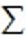  1.1, 1.2, 1.3-жолдар;


      Бөлімдер арасындағы бақылау:
      3-бөлім 7-бағанның 1-жолы =4-бөлім 1-бағанның 1-жолы.      1. Тауарларды (көрсетілетін қызметтерді) нақты өткізу орнын көрсетіңіз (тіркелген жеріне қарамастан) - облыс, қала, аудан, елді мекен

           Укажите фактическое место реализации товаров (независимо от места регистрации) - область, город, район, населенный пункт

      Əкімшілік-аумақтық объектілер жіктеуішіне (бұдан əрi – ƏАОЖ1) сəйкес аумақ коды (статистикалық нысанды қағаз тасығышта тапсыру кезінде статистика органының қызметкерлері толтырады) 

      Код территории согласно Классификатору административно-территориальных объектов (далее – КАТО1) (заполняется работником органа статистики при сдаче статистической формы на бумажном носителе)

      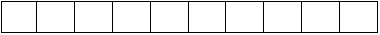 

      

      2. Станциялардың материалдық-техникалық базасы жөнінде мәліметті көрсетіңіз

       Укажите сведения по материально-технической базе станций 

      

      3. Станциялардағы мұнай өнімдерін өткізу көлемі туралы ақпаратты көрсетіңіз

        Укажите информацию об объеме реализации нефтепродуктов на станциях

      

      Атауы                                    Мекенжайы

      Наименование _____________________            Адрес_____________________________

                   ______________________                       ______________________________

      Телефоны

      Телефон _________________________________________________________

      Электрондық пошта мекенжайы (респонденттің)

      Адрес электронной почты (респондента) _________________________________________

      Орындаушы

      Исполнитель ________________________________________________ ____________________

      тегі, аты және әкесінің аты (бар болған жағдайда)            қолы, телефоны

                                   фамилия, имя и отчество (при его наличии)                 подпись, телефон

      Бас бухгалтер   

      Главный бухгалтер _______________________________________ _______________________

      тегі, аты және әкесінің аты (бар болған жағдайда)             қолы

      фамилия, имя и отчество (при его наличии)                   подпись

      Басшы немесе оның міндетін атқарушы тұлға

      Руководитель или лицо, исполняющий его обязанности ______________________________________________________ _______________________

      тегі, аты және әкесінің аты (бар болған жағдайда)                  қолы

      фамилия, имя и отчество (при его наличии)                    подпись 

      Мөрдің орны (бар болған жағдайда)

      Место для печати (при наличии)

      Ескертпе:

      Примечание:

      1 ӘАОЖ - Әкімшілік-аумақтық объектілер жіктеуіші

      1 КАТО - Классификатор административно-территориальных объектов 

      2 Аталған тармақ "Мемлекеттік статистика туралы" Қазақстан Республикасы Заңының 8-бабының 5-тармағына сәйкес толтырылады 

      2  Данный пункт заполняется согласно пункту 5 статьи 8 Закона Республики Казахстан "О государственной статистике"

      

 "Автожанармай құю, газ құю және газ толтыру станцияларының қызметі туралы 
есеп" (коды 171112010, индексі G-003, кезеңділігі жылдық) жалпымемлекеттік 
статистикалық байқаудың статистикалық нысанын толтыру жөніндегі нұсқаулық
      1. Осы "Автожанармай құю, газ құю және газ толтыру станцияларының қызметі туралы есеп" жалпымемлекеттік статистикалық байқаудың статистикалық нысанын (коды 171112010, индексі G-003, кезеңділігі жылдық), толтыру жөніндегі нұсқаулық "Мемлекеттік статистика туралы" Қазақстан Республикасының 2010 жылғы 19 наурыздағы Заңының 12-бабы 8) тармақшасына сәйкес әзірленді және "Автожанармай құю және газ құю станцияларының қызметі туралы есеп" жалпымемлекеттік статистикалық байқаудың статистикалық нысанын (коды 171112010, индексі G-003, кезеңділігі жылдық) (бұдан әрі – статистикалық нысан) толтыруды нақтылайды.
      2. Келесі анықтамалар және түсініктер осы статистикалық нысанды толтыру мақсатында қолданылады:
      1) автожанармай құю станциясы (АҚС) – көлік құралдарына жанармай құю үшін мұнай өнімдерін өткізуді қамтамасыз ететін жабдықпен қамтылған технологиялық кешен;
      2) автогаз құю станциясы (АГҚС) – сұйытылған мұнай газын сақтауға және оны отын ретінде пайдаланатын көлік құралдары иелеріне бөлшек саудада өткізуге арналған технологиялық кешен; 
      3) автогаз толтыру компрессорлық станциясы (АГТКС) – тауарлық газды сұйытуға, сақтауға және оны отын ретінде пайдаланатын көлік құралдарының иелеріне бөлшек саудада өткізуге арналған технологиялық кешен;
      4) бөлшек сауда – кәсіпкерлік қызметпен байланысты емес жеке, отбасылық, үй жағдайында немесе басқа да пайдалануға арналған тауарларды сатып алушыға сату бойынша кәсiпкерлiк қызмет;
      5) жылжымалы станция– біртұтас зауыт бұйымы ретінде жасалған, автомобиль шассиіне, тіркемеге, жартылай тіркемеге орнатылған, ықшам технологиялық жүйе.
      6) контейнерлік станция – біртұтас зауыт бұйымы ретінде жасалған, технологиялық жүйесі отын тарату бағандарының мұнай өнімдерін сақтау контейнерінде орналасуымен сипатталатын, мұнай өнімдерін сақтауға арналған ыдыстары жер үстінде орналасқан; 
      7) резервуар – есепке алатын бақылау аспаптарымен жабдықталған, мұнай өнімдерін көтерме сауда арқылы жеткізушіге немесе мұнай өнімдерін бөлшек сауда арқылы өткізушіге меншік құқығымен немесе өзге де заңды негіздерде тиесілі мұнай өнімдері базасында не мұнай өнімдерін өндірушінің өндірістік объектілерінде мұнай өнімдерін қабылдауға, сақтауға, жөнелтуге және өткізуге арналған ыдыс.
      8) стационарлық станция – отын тарату бағандары арқылы көлік құралдарына мұнай өнімдерін құюға арналған; 
      9) талон – ұйымдардың мұнай өнімдерін станцияның белгілі бір желілері арқылы жіберілуін ұйымдастыратын сатушымен жасалған сатып алу-сату шарттары бойынша мұнай өнімдерін сатып алуына арналған құжат.
      3. 1-бөлімде респонденттің тіркелу орнына (облыс, қала, аудан, елді мекен) қарамастан, тауарларды нақты өткізу орнын көрсетіледі. Егер респонденттің әр түрлі облыстарда (өңірлерде) статистикалық нысанды тапсыруға құзыреті жоқ бірнеше құрылымдық және оқшауланған бөлімшелері (сауда нүктелері) болса, онда респонденттер өзінің құрылымдық және оқшауланған бөлімшелерінің орналасу орнын 1-бөлімде көрсете отырып, статистикалық нысандары тапсырады. 
      4. 2-бөлімде станциялардың материалдық-техникалық базасы бойынша ақпарат көрсетіледі. Автожанармай құю станциялары бойынша станциялар саны олардың түрлері бойынша көрсетіледі: стационарлық, контейнерлік, жылжымалы. 
      Автогаз толтыру компрессорлық станциялары бойынша станция аумағында орналасқан мұнай өнімдерін сақтауға арналған резервуарлар (баллондар) көлемі (3-баған 3-жол) шаршы метрде көрсетіледі. 
      4-жол бойынша отын құю-тарату бағандарының саны көрсетіледі. Отын құю-тарату бағаны – көлік құралдарына және тұтынушылар ыдыстарына жанармай құю кезінде мұнай өнімдері көлемін өлшеуге және оларды беруге арналған қондырғы. 
      3-бөлімде 2-баған бойынша "Мұнай өнімдерінің бөлшек саудадағы көлемі" көрсеткіші сатып алушыларға мұнай өнімдерін  қолма-қол және қолма-қол емес есеп айырысуға өткізгені үшін алынған ақшалай түсімінің сомасы көрсетеді. 3, 4-бағандар бойынша заңды тұлғаларға мұнай өнімдерін өткізу, соның ішінде талон бойынша тиісінше құндық және табиғи көріністегі көлемі көрсетіледі. 
      Өткізу көлемі  қосымша құнға және акциздерге салықсыз сату құны бойынша есептеледі.
      1, 3, 5-бағандарда өткізу көлемі заттай көріністе: бензин, дизельдік отын, пропан, сұйытылған бутан бойынша тоннада, сығымдалған табиғи газ бойынша шаршы метрде көрсетіледі.
      5, 6-бағандарда мұнай өнімдерін жеке қажеттіліктер үшін (жеке меншік көлік құралдары үшін) пайдалану туралы ақпарат көрсетіледі.
      7-бағанда – есепті кезең соңына қалдықтар көрсетіледі. Қалдықтар – бұл автожарнамай құю станцияларындағы, қоймалардағы, белгілі бір күнде жолда болатын мұнай өнімдерінің ақшалай көріністегі мөлшері.
      5. Респонденттің есепті кезеңде қызметі болмаған жағдайда, респондент есепті кезең мерзімінің аяқталатын күнінен кешіктірмей статистикалық нысандар орнына, қызметінің болмау себептерін және осы қызметтің жүзеге асырылмайтын мерзімдерін көрсете отырып,  қызметінің болмауы туралы  хабарламаны Нормативтік құқықтық актілерді мемлекеттік тіркеу тізілімінде № 6459 болып тіркелген, Қазақстан Республикасы Статистика агенттігі төрағасының 2010 жылғы 9 шілдедегі № 173 бұйрығымен бекітілген Респонденттердің алғашқы статистикалық деректерді ұсыну қағидаларына 1-қосымшаға сәйкес ұсынуға құқылы.
      6. Осы статистикалық нысанды ұсыну қағаз жеткізгіште немесе электрондық түрде жүзеге асырылады. Статистикалық нысанды электрондық түрде толтыру Қазақстан Республикасы Ұлттық экономика министрлігі Статистика комитетінің интернет-ресурсында (www.stat.gov.kz) орналастырылған "Деректерді on-line режимде жинау" ақпараттық жүйесі арқылы жүзеге асырылады.
      Ескерту: Х – осы позиция толтыруға жатпайды.
      7. Арифметикалық-логикалық бақылау:
      2-бөлім "Станциялардың материалдық-техникалық базасы жөнінде мәліметті көрсетіңіз":
      1-жол = 1-баған бойынша 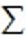  1.1, 1.2, 1.3-жолдар;


      егер 2-жол ≠0, онда 3-жол ≠0 және керісінше;
      егер 1-жол ≠0, онда 4-жол ≠0 және керісінше.
      3-бөлім " Станциялардағы мұнай өнімдерін өткізу көлемі туралы ақпаратты көрсетіңіз":
      1-жол= 2,4,6,7-бағандар бойынша 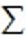  1.1, 1.2, 1.3, 1.4-жолдар;


      1.1-жол=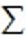  1.1.1– 1.1.7-жолдар;


      1.2-жол=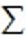  1.2.1, 1.2.2-жолдар;


      егер 1-баған >0, онда 2-баған>0 және керісінше (1-жолдан басқа барлық жолдар бойынша);
      егер 3-баған>0, онда 4-баған>0 және керісінше (1-жолдан басқа барлық жолдар бойынша);
      егер 5-баған>0, онда 6-баған>0 және керісінше (1-жолдан басқа барлық жолдар бойынша);
      егер 2-баған ≠0 немесе 4-баған ≠0 немесе 6-баған≠0, онда 7-баған ≠0 (жол берілетін бақылау).
      Бөлімдер арасындағы бақылау: 
      егер 2-бөлімде 1-жол 1-баған ≠0, онда 3-бөлімде 1.1-жол 2-баған немесе 4-баған немесе 6-баған≠0 (жол берілетін бақылау);
      егер 2-бөлімде 1-жол 2-баған ≠0 , онда 3-бөлімде 1.3-жол 2-баған немесе 4-баған немесе 6-баған≠0 (жол берілетін бақылау);
      егер 2-бөлімде 1-жол 3-баған ≠0 , онда 3-бөлімде 1.4-жол 2-баған немесе 4-баған немесе 6-баған≠0 (жол берілетін бақылау).
      Ескерту. 11-қосымша жаңа редакцияда - ҚР Ұлттық экономика министрлігі Статистика комитеті Төрағасының м.а. 19.12.2018 № 7 (01.01.2019 бастап қолданысқа енгізіледі) бұйрығымен.
      1. Экспорттаушы (импорттаушы) бойынша ақпаратты толтырыңыз1
      Заполните информацию по экспортеру (импортеру)1
      Қажет болған жағдайда қосымша беттерде жалғастырыңыз
      При необходимости продолжите на дополнительных листах
      2. ЕАЭО-ға мүше мемлекеттермен өзара сауда бойынша деректерді толтырыңыз
      Заполните данные по взаимной торговле с государствами-членами ЕАЭС
      Қажет болған жағдайда қосымша беттерде жалғастырыңыз
      При необходимости продолжите на дополнительных листах
      2. ЕАЭО-ға мүше мемлекеттермен өзара сауда бойынша деректерді толтырыңыз (жалғасы)
      Заполните данные по взаимной торговле с государствами-членами ЕАЭС (продолжение)
      Қажет болған жағдайда қосымша беттерде жалғастырыңыз
      При необходимости продолжите на дополнительных листах
      2. ЕАЭО-ға мүше мемлекеттермен өзара сауда бойынша деректерді толтырыңыз (жалғасы)
      Заполните данные по взаимной торговле с государствами-членами ЕАЭС (продолжение)
      Қажет болған жағдайда қосымша беттерде жалғастырыңыз
      При необходимости продолжите на дополнительных листах
      Атауы Мекенжайы
      Наименование____________________________ Адрес ___________________________
       _______________________________ ____________________________________
      Электрондық пошта мекенжайы (респонденттің) Телефоны
      Адрес электронной почты (респондента) _______________ Телефон ______________________
      Орындаушы
      Исполнитель _________________________________________________ ___________________
      тегі, аты және әкесінің аты (бар болған жағдайда) қолы, телефоны
      фамилия, имя и отчество (при его наличии) подпись, телефон
      Бас бухгалтер
      Главный бухгалтер ____________________________________________ ___________________
      тегі, аты және әкесінің аты (бар болған жағдайда) қолы
      фамилия, имя и отчество (при его наличии) подпись
      Басшы немесе оның міндетін атқарушы тұлға
      Руководитель или лицо, исполняющий его обязанности ________________ ________________
      тегі, аты және әкесінің аты (бар болған жағдайда) қолы
      фамилия, имя и отчество (при его наличии) подпись
      Ескертпе:
      Примечание:
      1 Еуразиялық экономикалық одаққа (бұдан әрі – ЕАЭО) мүше мемлекеттердің экспорттаушылары (импорттаушылары) бойынша толтырылады
      1 Заполняется по экспортерам (импортерам) государств-членов Евразийского экономического союза (далее – ЕАЭС)
      2 Заңды тұлғалар бойынша заңды тұлғаның толық атауы, дара кәсіпкерлер және жеке тұлғалар бойынша – тегі, аты, әкесінің аты (бар болған жағдайда) көрсетіледі.
      2 По юридическим лицам указывается полное наименование юридического лица, по физическим лицам и индивидуальным предпринимателям – фамилия, имя, отчество (при его наличии)
      3 Қазақстан Республикасы Ұлттық экономика министрлігі Статистика комитетінің www.stat.gov.kz интернет-ресурсында "Негізгі" бет, "Ресми статистикалық ақпарат (салалар бойынша)" бөлімі, "Сыртқы және өзара сауда статистикасы" ішкі бөлімінде орналастырылған Әлем елдерінің жіктеуішіне сәйкес толтырылады
      3 Заполняется в соответствии с Классификатором стран мира, размещенном на интернет-ресурсе Комитета по статистике Министерства национальной экономики Республики Казахстан www.stat.gov.kz страница "Главная", раздел "Официальная статистическая информация (по отраслям)", подраздел "Статистика внешней и взаимной торговли"
      4 Қазақстан Республикасы Ұлттық экономика министрлігі Статистика комитетінің www.stat.gov.kz интернет-ресурсында "Негізгі" бет, "Ресми статистикалық ақпарат (салалар бойынша)" бөлімі, "Сыртқы және өзара сауда статистикасы" ішкі бөлімінде орналастырылған ЕАЭО елдері аумақтарының анықтамалығына сәйкес толтырылады
      4 Заполняется в соответствии со справочником территорий стран ЕАЭС, размещенным на интернет-ресурсе Комитета по статистике Министерства национальной экономики Республики Казахстан www.stat.gov.kz страница "Главная", раздел "Официальная статистическая информация (по отраслям)", подраздел "Статистика внешней и взаимной торговли"
      5 СТСН – Ресей Федерациясы, Армения Республикасы, Қырғыз Республикасы экспорттаушылары (импорттаушылары) бойынша салық төлеушінің сәйкестендіру нөмірі қойылады, ТЕН – Беларусь Республикасы экспорттаушылары (импорттаушылары) бойынша төлеушінің есептік нөмірі қойылады
      5 ИНН – по экспортерам (импортерам) Российской Федерации, Республики Армении, Кыргызской Республики проставляется идентификационный номер налогоплательщика, УНП – по экспортерам (импортерам) Республики Беларусь проставляется учетный номер плательщика
      6 Мұнда және бұдан әрі ЕАЭО СЭҚ ТН – Еуразиялық экономикалық одақтың сыртқы экономикалық қызметінің тауарлық номенклатурасы, D бағаны бойынша 10 таңбалы коды көрсетіледі (жіктеуіш Қазақстан Республикасы Ұлттық экономика министрлігі Статистика комитетінің www.stat.gov.kz интернет-ресурсында "Жіктеуіштер" бөлімінде орналастырылған)
      6 Здесь и далее ТН ВЭД ЕАЭС – Товарная номенклатура внешнеэкономической деятельности Евразийского экономического союза, по графе D указывается 10-ти значный код (классификатор размещен на интернет-ресурсе Комитета по статистике Министерства национальной экономики Республики Казахстан www.stat.gov.kz, раздел "Классификаторы")
      7 Тауардың көлік (тасымалдау) құжаттарына немесе шот-фактурасына (инвойсына), техникалық паспортына сәйкес атауы, сондай-ақ тауарды сәйкестендіретін және оны ЕАЭО СЭҚ ТН коды бойынша 10 таңбалы жіктеу кодының біреуіне жатқызуға мүмкіндік беретін қосымша мәліметтер көрсетіледі
      7 Указываются наименование товара в соответствии с транспортными (перевозочными) документами или счетом-фактурой (инвойсом), техническим паспортом, а также дополнительные сведения, позволяющие идентифицировать товар и относить его к одному 10-ти значному классификационному коду по ТН ВЭД ЕАЭС
      8 1, 3, 5, 7, 9-бағандарда елдер коды және 11-бағанда шекарадағы көлік түрінің коды Қазақстан Республикасы Ұлттық экономика министрлігі Статистика комитетінің www.stat.gov.kz интернет-ресурсында "Негізгі" бет, "Ресми статистикалық ақпарат (салалар бойынша)" бөлімі, "Сыртқы және өзара сауда статистикасы" ішкі бөлімінде орналастырылған Әлем елдерінің жіктеуішіне және Көлік және тауарларды тасымалдау түрлерінің жіктеуішіне сәйкес қойылады
      8 Коды стран по графам 1, 3, 5, 7, 9 и код вида транспорта на границе по графе 11 проставляются в соответствии с Классификатором стран мира и Классификатором видов транспорта транспортировки товаров, размещенных на интернет-ресурсе Комитета по статистике Министерства национальной экономики Республики Казахстан www.stat.gov.kz страница "Главная", раздел "Официальная статистическая информация (по отраслям)", подраздел "Статистика внешней и взаимной торговли"
      9 Қазақстан Республикасы Ұлттық экономика министрлігі Статистика комитетінің www.stat.gov.kz интернет-ресурсында "Негізгі" бет, "Ресми статистикалық ақпарат (салалар бойынша)" бөлімі, "Сыртқы және өзара сауда статистикасы" ішкі бөлімінде орналастырылған Жеткізу шарттарының жіктеуішіне сәйкес толтырылады
      9 Заполняется в соответствии с Классификатором условий поставки, размещенном на интернет-ресурсе Комитета по статистике Министерства национальной экономики Республики Казахстан www.stat.gov.kz страница "Главная", раздел "Официальная статистическая информация (по отраслям)", подраздел "Статистика внешней и взаимной торговли"
      10 Қазақстан Республикасы Ұлттық экономика министрлігі Статистика комитетінің www.stat.gov.kz интернет-ресурсында "Негізгі" бет, "Ресми статистикалық ақпарат (салалар бойынша)" бөлімі, "Сыртқы және өзара сауда статистикасы" ішкі бөлімінде орналастырылған Өлшем бірліктерінің жіктеуішіне сәйкес толтырылады
      10 Заполняется в соответствии с Классификатором единиц измерения, размещенном на интернет-ресурсе Комитета по статистике Министерства национальной экономики Республики Казахстан www.stat.gov.kz страница "Главная", раздел "Официальная статистическая информация (по отраслям)", подраздел "Статистика внешней и взаимной торговли"
      11 АҚШ доллары – Америка Құрама Штаттарының доллары
      11 Доллары США – доллары Соединенных Штатов Америки
      12 Қазақстан Республикасы Ұлттық экономика министрлігі Статистика комитетінің www.stat.gov.kz интернет-ресурсында "Негізгі" бет, "Ресми статистикалық ақпарат (салалар бойынша)" бөлімі, "Сыртқы және өзара сауда статистикасы" ішкі бөлімінде орналастырылған Тауарларды өткізу ерекшеліктерінің жіктеуішіне сәйкес толтырылады
      12 Заполняется в соответствии с Классификатором особенностей перемещения товаров, размещенном на интернет-ресурсе Комитета по статистике Министерства национальной экономики Республики Казахстан www.stat.gov.kz страница "Главная", раздел "Официальная статистическая информация (по отраслям)", подраздел "Статистика внешней и взаимной торговли"
      13 Қазақстан Республикасы Ұлттық экономика министрлігі Статистика комитетінің www.stat.gov.kz интернет-ресурсында "Негізгі" бет, "Ресми статистикалық ақпарат (салалар бойынша)" бөлімі, "Сыртқы және өзара сауда статистикасы" ішкі бөлімінде орналастырылған Мәміле сипаттарының анықтамалығына сәйкес толтырылады
      13 Заполняется в соответствии со Справочником характеров сделки, размещенным на интернет-ресурсе Комитета по статистике Министерства национальной экономики Республики Казахстан www.stat.gov.kz страница "Главная", раздел "Официальная статистическая информация (по отраслям)", подраздел "Статистика внешней и взаимной торговли"
      14 Аталған тармақ "Мемлекеттік статистика туралы" Қазақстан Республикасы 2010 жылғы 19 наурыздағы Заңының 8-бабының 5-тармағына сәйкес толтырылады
      14 Данный пункт заполняется согласно пункту 5 статьи 8 Закона Республики Казахстан "О государственной статистике" от 19 марта 2010 года 
      Ескерту. 12-қосымша жаңа редакцияда - ҚР Ұлттық экономика министрлігі Статистика комитеті Төрағасының м.а. 19.12.2018 № 7 (01.01.2019 бастап қолданысқа енгізіледі) бұйрығымен. "Еуразиялық экономикалық одаққа мүше мемлекеттермен өзара тауарлар саудасы туралы есеп" (коды 311101157, индексі 1-ТС, кезеңділігі айлық) жалпымемлекеттік статистикалық байқаудың статистикалық нысанын толтыру жөніндегі нұсқаулық
      1. Осы жалпымемлекеттік статистикалық байқаудың статистикалық нысанын толтыру жөніндегі нұсқаулық "Еуразиялық экономикалық одаққа мүше мемлекеттермен өзара тауарлар саудасы туралы есеп" (коды 311101157, индексі 1-ТС, кезеңділігі айлық) "Мемлекеттік статистика туралы" Қазақстан Республикасының 2010 жылғы 19 наурыздағы Заңының 12-бабының 8) тармақшасына сәйкес әзірленді және "Еуразиялық экономикалық одаққа мүше мемлекеттермен өзара тауарлар саудасы туралы есеп" (коды 311101157, индексі 1-ТС, кезеңділігі айлық) (бұдан әрі – статистикалық нысан) жалпымемлекеттік статистикалық байқаудың статистикалық нысанын толтыруды нақтылайды.
      2. Келесі анықтамалар және терминдер осы статистикалық нысанды толтыру мақсатында қолданылады:
      1) Еуразиялық экономикалық одақтың өзара саудасы (бұдан əрі – ЕАЭО өзара саудасы) – ЕАЭО-ға мүше мемлекеттер арасындағы сауда;
      2) респондент – статистикалық әдіснамаға сәйкес статистикалық байқау объектісі бойынша деректерді ұсынатын жеке немесе заңды тұлға және оның құрылымдық және оқшауланған бөлімшелері;
      3) сатушы ел – аумағында тауарды сатып алған немесе сатқан заңды немесе жеке тұлға тіркелген (тұрақты тұратын) ел;
      4) тауардың жөнелтуші елі – тауарды халықаралық тасымалдауды бастаған, көліктік (тасымалдау) құжаттарында мәліметтер көрсетілген ел;
      5) тауардың межелі елі – тауарды тұтынатын, пайдаланатын немесе қайта өңдейтін мемлекет;
      6) тауардың шығарылған елі – тауар толық өндірілген немесе жеткілікті қайта өңдеуге ұшыраған ел;
      7) тауардың статистикалық құны – Америка Құрама Штаттарының долларында (бұдан әрі – АҚШ доллары) көрсетілген, бірыңғай баға базисіне келтірілген (экспортталатын тауарлар үшін ФОБ1 бағасының типі, импортталатын тауарлар үшін – СИФ2 бағасының типі бойынша), қайта есептеу Қазақстан Республикасының Ұлттық Банкі белгілеген бағам бойынша жүзеге асырылатын тауар құны;
      8) тауарлар импорты – ЕАЭО-ға мүше мемлекеттің материалдық ресурстарының қорларына қосылатын, ЕАЭО-ға мүше мемлекеттің аумағына тауарларды əкелу;
      9) тауарлар экспорты – ЕАЭО-ға мүше мемлекеттің материалдық ресурстарының қорларын азайтатын, ЕАЭО-ға мүше мемлекеттің аумағынан тауарларды əкету;
      10) фактуралық құн – тауарды жеткізудің келісілген шартына байланысты сауда операцияларына қатысушылар арасындағы келісілген тауар құны.
      3. ЕАЭО-ға мүше мемлекеттер арасындағы өзара сауда статистикасында серіктес елдер болып мыналар саналады:
      импорт кезінде – тауарды жөнелтуші ел;
      экспорт кезінде – тауардың межелі елі.
      Тауарлар импортын есепке алу егер тауардың шығарылған елі белгісіз, сондай-ақ тауардың шығарылған елі ЕАЭО-ға мүше мемлекеттің бірі болған жағдайларда жөнелтуші ел бойынша жүргізіледі.
      Тауарлар импортын есепке алу, егер шығарушы ел және жөнелтуші ел белгісіз болса сатушы ел бойынша жүргізіледі.
      Тауарлар экспортын есепке алу, егер межелі елі белгісіз болса сатушы ел бойынша жүргізіледі.
      Өзара сауда статистикасындағы тауарлардың импорты мен экспортын есепке алу: импорттау кезінде – тауардың қоймаға келіп түскен сəтінде, экспорттау кезінде – тауарды қоймадан тиеу сəтінде жүргізіледі.
      Құбыржол көлігімен және электр беру желілері арқылы өткізілетін тауарлар (мұнай, газ және басқаларды) импортын және экспортын есепке алу ЕАЭО-ға мүше мемлекеттермен кедендік сыртқы сауда және өзара сауда статистикасын жүргізудің бірыңғай әдіснамасына және (немесе) ЕАЭО-ға мүше мемлекеттердің халықаралық шарттарына сәйкес оларды тасымалдаудың және декларациялаудың ерекшеліктерін есепке ала отырып жүзеге асырылады.
      4. Өзара сауда бойынша ЕАЭО-ға мүше мемлекеттің аумағына басқа ЕАЭО-ға мүше мемлекеттің аумағынан әкелінетін немесе ЕАЭО-ға мүше мемлекет аумағынан басқа ЕАЭО-ға мүше мемлекеттің аумағына шығарылатын барлық тауарлар есепке алынады.
      5. 1-бөлімде ЕАЭО-ға мүше мемлекеттердің экспорттаушылары (импорттаушылары) бойынша ақпарат толтырады, яғни Қазақстан Республикасының сыртқы экономикалық қызметінің қатысушылары тауарлық-жөнелтпе құжаттарында тауарды жөнелтушілер немесе алушылар деп көрсетілетін ЕАЭО елдерінен өз серіктестері бойынша ақпаратты көрсетеді. Мынадай мәліметтер көрсетіледі: А бағанында – ЕАЭО-дан серіктестері бойынша реттік нөмірі қойылады, B бағанында – заңды тұлғаның толық атауы, дара кәсіпкердің немесе жеке тұлғаның тегі, аты, әкесінің аты (бар болған жағдайда) С бағанында Қазақстан Республикасы Ұлттық экономика министрлігі Статистика комитетінің (бұдан әрі – Комитет) www.stat.gov.kz интернет-ресурсында "Негізгі бет", "Ресми статистикалық ақпарат (салалар бойынша)" бөлімі, "Сыртқы және өзара сауда статистикасы" ішкі бөлімінде орналастырылған – Әлем елдері жіктеуішінің коды, D бағанында Комитеттің www.stat.gov.kz интернет-ресурсында "Негізгі бет", "Ресми статистикалық ақпарат (салалар бойынша)" бөлімі, "Сыртқы және өзара сауда статистикасы" ішкі бөлімінде орналастырылған ЕАЭО елдері аумақтарының анықтамалығына сәйкес ЕАЭО бойынша аумақтың коды, E бағанында – заңды тұлғалар үшін нақты тұратын жерінің мекенжайы, дара кәсіпкерлер және жеке тұлғалардың нақты тұратын мекенжайы, F бағаны бойынша – Ресей Федерациясы, Армения Республикасы және Қырғыз Республикасы экспорттаушылары (импорттаушылары) бойынша салық төлеушінің сәйкестендіру нөмірінің (бұдан әрі – СТСН) коды, Беларусь Республикасы экспорттаушылары (импорттаушылары) үшін төлеушінің есептік нөмірі (бұдан әрі – ТЕН) коды, G бағаны бойынша – өткізу бағыты (экспорт болса – "1", импорт болса – "2" қойылады).
      6. 2-бөлім бойынша деректер 1-бөлімде көрсетілген сыртқы экономикалық қызметтің қазақстандық қатысушылары экспорттаушылар (импорттаушылар) бойынша ақпарат сияқты, сол тізбектілік бойынша толтырылады. Мұның өзінде 2-бөлімнің В бағанында 1-бөлімнің А бағанында көрсетілген сыртқы экономикалық қызметтің Ресей Федерациясы, Армения Республикасы, Қырғыз Республикасы және (немесе) Беларусь Республикасы қатысушысының реттік нөмірі қойылады.
      2-бөлімде тауардың реттік нөмірі А бағанында қойылады. Егер, Ресей Федерациясы сыртқы экономикалық қызметінің қатысушысымен келісімшарт бойынша (1-бөлімде реттік нөмірі "1") тауарлар үш түрлі атаумен импортталған болса, онда 2-бөлімде В бағанындағы барлық үш тауар бойынша "1" қойылады.
      2-бөлімнің С жəне D бағандарында тауарлардың атауы мен кодын толтыру үшін Еуразиялық экономикалық одақтың сыртқы экономикалық қызметінің тауарлық номенклатурасының (бұдан әрі – ЕАЭО СЭҚ ТН) жіктеуіші қолданылады (Комитеттің www.stat.gov.kz интернет-ресурсындағы "Жіктеуіштер" бөлімінде орналастырылған).
      Е бағанында тауардың көлік (тасымалдау) құжаттарымен немесе шот-фактурасына (инвойсына) сәйкес атауы (саудалық, коммерциялық немесе басқа дәстүрлік атауы), тауарды өндіруші туралы мәлімет (болған жағдайда), сонымен қатар тауарды сәйкестендіруге және оны ЕАЭО СЭҚ ТН коды бойынша 10 таңбалы жіктеу кодының біреуіне жатқызуға мүмкіндік беретін қосымша мәліметтер көрсетіледі.
      Осы бөлімде экспортталған және импортталған тауарлардың барлық тізбесі көрсетіледі. Бұл ретте деректер әрбір тауар бойынша, яғни 2-бөлімнің барлық бағандары (А, В, С, D, Е, 1–22 бағандары) әрбір тауарға толтырылады.
      2-бөлімді толтыру кезінде Комитеттің www.stat.gov.kz интернет-ресурсындағы "Негізгі" бет, "Ресми статистикалық ақпарат (салалар бойынша)" бөлімі, "Сыртқы және өзара сауда статистикасы" ішкі бөлімінде орналастырылған жіктеуіштер пайдаланылады.
      1, 3, 5, 7, 9-бағандарда Әлем елдерінің жіктеуішіне сәйкес әлем елдерінің кодтары көрсетіледі. 
      10-бағанда тауарды көлікпен тасымалдауды жүзеге асыратын, 11-бағанда көрсетілген ЕАЭО-ға мүше елдердің тасымалдаушы елінің біреуінің атауы көрсетіледі. 
      11-бағанда Көлік және тауарларды тасымалдау түрлері жіктеуішіне сәйкес шекарадағы көлік түрінің коды келтіріледі.
      12-бағандағы кодтар Жеткізу шарттарының жіктеуішіне сәйкес келтіріледі.
      13-бағанда тауар салмағы килограммен көрсетіледі. Көрсетілетін мəн егер тауардың салмағы бір килограмнан артықты құраса, тұтас шамаға дейін дөңгелектенеді. Тауардың салмағы елеусіз болған жағдайда, мəн үтірден кейінгі алты белгіге дейін дəлдікпен көрсетіледі.
      14-бағанда тасымалданған тауарлардың атауы ЕАЭО СЭҚ ТН-да көзделген қосымша өлшем бірліктерде (дана, литр, текше метр жəне басқа) және Өлшем бірліктердің жіктеуішінде келтіріледі. Егер ЕАЭО СЭҚ ТН-да тауардың белгілі бір коды үшін қосымша өлшем бірлігі қарастырылмаған болса, онда сол тауар бойынша 14 және 15-бағандар толтырылмайды.
      16-бағанда тауардың фактуралық құны теңгеде, ол туралы сауда мәмілесіне қатысушылар арасында келісіледі және жеткізу шарттарымен анықталатын шот-фактурада көрсетіледі. 
      Тауарлардың АҚШ долларымен (17-баған) және теңгемен (18-баған) статистикалық құны тауарды жеткізу бойынша импорттаушы (экспорттаушы) елдердің шекарасына дейінгі шығыстармен жиынтықта, жасалған шарттар (келісімшарттар, шот-фактуралар және (немесе) тауарлардың басқа да ілеспе құжаттары) негізінде толтырылады.
      Экспортталатын тауарлар үшін ФОБ бағасының типі бойынша бағасына, импортталатын СИФ бағасының типі бойынша бағасына тауарлардың статистикалық құны АҚШ долларымен көрсетіледі. АҚШ долларымен құнын қайта есептеу Қазақстан Республикасы Ұлттық Банкі белгілеген бағам бойынша жүзеге асырылады.
      16 және 17-бағандарда импорттау кезінде тауардың қоймаға келіп түскен сəтінде, экспорттау кезінде – тауарды қоймадан тиеу сəтіндегі Қазақстан Республикасының Ұлттық Банкі белгілеген ұлттық валютадағы бағам қолданылады.
      Бағамды ұлттық валютаға қолданудың жоғарыда аталған шарттары тауарларды жеткізудің барлық шарттарында қолданылады. Жекелеген жағдайларда Қазақстан Республикасының Ұлттық Банкі белгілеген ұлттық валютаның шетел валютасына бағамы импортталатын тауарларды есепке алу сәтіндегі ілеспе құжаттарға сәйкес қолданылады. 
      19-бағандағы кодтар Тауарларды өткізу ерекшеліктерінің жіктеуішіне сәйкес келтіріледі.
      20 және 21-бағандарда ЕАЭО-ға мүше елдердің сыртқы экономикалық қызметінің қатысушылары арасындағы экспорттық-импорттық операцияларды жүргізуі кезінде ресімделетін келісімшарттың (шот-фактура) және немесе өзге де құжаттың нөмірі (цифрлық және (немесе) әріптік символдар) мен күні көрсетіледі.
      22-баған бойынша өткізу бағыты (экспорт болса – "1", импорт болса – "2" қойылады) көрсетіледі.
      23-баған бойынша Мәміленің сипаттарының анықтамалығына сәйкес мәміле сипатының коды келтіріледі.
      7. Осы статистикалық нысанды тапсыру қағаз жеткізгіште немесе электрондық түрде жүзеге асырылады. Статистикалық нысанды электрондық түрде толтыру Комитеттің интернет-ресурсында (www.stat.gov.kz) орналастырылған "Деректерді оn-line режимде жинау" ақпараттық жүйесі арқылы жүзеге асырылады.
      8. Арифметикалық-логикалық бақылау:
      1) 1-бөлім:
      С бағаны бойынша тек RU, BY, AM, KG толтырылады. Егер С бағаны = RU, AM, KG болса, онда ЖСН толтырылады. Егер С бағаны = BY болса, онда ТЕН толтырылады;
      Егер С бағаны = RU, онда F бағаны = 10 немесе 12 таңба;
      Егер С бағаны = BY, онда F бағаны = 9 таңба;
      Егер С бағаны = AM, онда F бағаны = 8 немесе 10 таңба;
      Егер С бағаны = KG, онда F бағаны = 14 таңба;
      F бағаны бойынша бірінші саны Беларусь Республикасы бойынша аумақ кодын білдіреді.
      2) 2-бөлім:
      егер 14-баған > 0, онда 15-баған да > 0;
      экспорт кезінде 18-баған 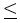  16-бағаннан;


      импорт кезінде 18-баған 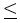  16-бағаннан;


      егер 22-баған > 0, онда А, В, C, D, Е бағандары 1-21 > 0. 
      Ескертпе:
      1ФОБ (кеме бортында еркін, Инкотермс 2010) – тауарды жеткізу шарты, оған сәйкес тауар бағасына оның құны мен тауарды кеме бортына жеткізу жəне тиеу бойынша шығыстар қосылады
      2СИФ (құн, сақтандыру, фрахт Инкотермс 2010) – тауарды жеткізу шарты, оған сəйкес тауар бағасына оның құны мен сақтандыру жəне тауарды импорттаушы ел портына дейін тасымалдау бойынша шығыстар қосылады
					© 2012. Қазақстан Республикасы Әділет министрлігінің «Қазақстан Республикасының Заңнама және құқықтық ақпарат институты» ШЖҚ РМК
				
      Қазақстан Республикасы
Ұлттық экономика министрлігі
Статистика комитетінің төрағасы

 Н. Айдапкелов
Қазақстан Республикасы
Ұлттық экономика министрлігі
Статистика комитеті 
төрағасының
2017 жылғы 10 қарашадағы
№ 166 бұйрығына 1-қосымша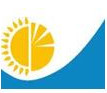 
Мемлекеттік статистика органдары құпиялылығына кепілдік береді

Конфиденциальность гарантируется органами государственной статистики
Мемлекеттік статистика органдары құпиялылығына кепілдік береді

Конфиденциальность гарантируется органами государственной статистики
Қазақстан Республикасы

Ұлттық экономика министрлігі

Статистика комитеті төрағасының

2017 жылғы 10 қарашадағы

№ 166 бұйрығына 1-қосымша
Қазақстан Республикасы

Ұлттық экономика министрлігі

Статистика комитеті төрағасының

2017 жылғы 10 қарашадағы

№ 166 бұйрығына 1-қосымша
Қазақстан Республикасы

Ұлттық экономика министрлігі

Статистика комитеті төрағасының

2017 жылғы 10 қарашадағы

№ 166 бұйрығына 1-қосымша
Қазақстан Республикасы

Ұлттық экономика министрлігі

Статистика комитеті төрағасының

2017 жылғы 10 қарашадағы

№ 166 бұйрығына 1-қосымша
Қазақстан Республикасы

Ұлттық экономика министрлігі

Статистика комитеті төрағасының

2017 жылғы 10 қарашадағы

№ 166 бұйрығына 1-қосымша
Қазақстан Республикасы

Ұлттық экономика министрлігі

Статистика комитеті төрағасының

2017 жылғы 10 қарашадағы

№ 166 бұйрығына 1-қосымша
Жалпымемлекеттік статистикалық байқаудың статистикалық нысаны

Статистическая форма общегосударственного статистического наблюдения
Жалпымемлекеттік статистикалық байқаудың статистикалық нысаны

Статистическая форма общегосударственного статистического наблюдения
Приложение 1 к приказу 
Председателя Комитета по статистике

Министерства национальной экономики 
Республики Казахстан

от "____"____________ 2017 года № ____

 
Приложение 1 к приказу 
Председателя Комитета по статистике

Министерства национальной экономики 
Республики Казахстан

от "____"____________ 2017 года № ____

 
Приложение 1 к приказу 
Председателя Комитета по статистике

Министерства национальной экономики 
Республики Казахстан

от "____"____________ 2017 года № ____

 
Приложение 1 к приказу 
Председателя Комитета по статистике

Министерства национальной экономики 
Республики Казахстан

от "____"____________ 2017 года № ____

 
Приложение 1 к приказу 
Председателя Комитета по статистике

Министерства национальной экономики 
Республики Казахстан

от "____"____________ 2017 года № ____

 
Приложение 1 к приказу 
Председателя Комитета по статистике

Министерства национальной экономики 
Республики Казахстан

от "____"____________ 2017 года № ____

 
Аумақтық статистика органына ұсынылады

Представляется территориальному органу статистики
Аумақтық статистика органына ұсынылады

Представляется территориальному органу статистики
Аумақтық статистика органына ұсынылады

Представляется территориальному органу статистики
Статистикалық нысан www.stat.gov.kz интернет-ресурсына орналастырылған

Статистическая форма размещена
на интернет-ресурсе www.stat.gov.kz
Статистикалық нысан www.stat.gov.kz интернет-ресурсына орналастырылған

Статистическая форма размещена
на интернет-ресурсе www.stat.gov.kz
Статистикалық нысан www.stat.gov.kz интернет-ресурсына орналастырылған

Статистическая форма размещена
на интернет-ресурсе www.stat.gov.kz
Мемлекеттік статистиканың тиісті органдарына анық емес бастапқы статистикалық деректерді ұсыну және бастапқы статистикалық деректерді белгіленген мерзімде ұсынбау "Әкімшілік құқық бұзушылық туралы" Қазақстан Республикасы Кодексінің 497-бабында көзделген әкімшілік құқық бұзушылықтар болып табылады

Представление недостоверных и непредставление первичных статистических данных в соответствующие органы государственной статистики в установленный срок являются административными правонарушениями, предусмотренными статьей 497 Кодекса Республики Казахстан "Об административных правонарушениях"
Мемлекеттік статистиканың тиісті органдарына анық емес бастапқы статистикалық деректерді ұсыну және бастапқы статистикалық деректерді белгіленген мерзімде ұсынбау "Әкімшілік құқық бұзушылық туралы" Қазақстан Республикасы Кодексінің 497-бабында көзделген әкімшілік құқық бұзушылықтар болып табылады

Представление недостоверных и непредставление первичных статистических данных в соответствующие органы государственной статистики в установленный срок являются административными правонарушениями, предусмотренными статьей 497 Кодекса Республики Казахстан "Об административных правонарушениях"
Мемлекеттік статистиканың тиісті органдарына анық емес бастапқы статистикалық деректерді ұсыну және бастапқы статистикалық деректерді белгіленген мерзімде ұсынбау "Әкімшілік құқық бұзушылық туралы" Қазақстан Республикасы Кодексінің 497-бабында көзделген әкімшілік құқық бұзушылықтар болып табылады

Представление недостоверных и непредставление первичных статистических данных в соответствующие органы государственной статистики в установленный срок являются административными правонарушениями, предусмотренными статьей 497 Кодекса Республики Казахстан "Об административных правонарушениях"
Мемлекеттік статистиканың тиісті органдарына анық емес бастапқы статистикалық деректерді ұсыну және бастапқы статистикалық деректерді белгіленген мерзімде ұсынбау "Әкімшілік құқық бұзушылық туралы" Қазақстан Республикасы Кодексінің 497-бабында көзделген әкімшілік құқық бұзушылықтар болып табылады

Представление недостоверных и непредставление первичных статистических данных в соответствующие органы государственной статистики в установленный срок являются административными правонарушениями, предусмотренными статьей 497 Кодекса Республики Казахстан "Об административных правонарушениях"
Мемлекеттік статистиканың тиісті органдарына анық емес бастапқы статистикалық деректерді ұсыну және бастапқы статистикалық деректерді белгіленген мерзімде ұсынбау "Әкімшілік құқық бұзушылық туралы" Қазақстан Республикасы Кодексінің 497-бабында көзделген әкімшілік құқық бұзушылықтар болып табылады

Представление недостоверных и непредставление первичных статистических данных в соответствующие органы государственной статистики в установленный срок являются административными правонарушениями, предусмотренными статьей 497 Кодекса Республики Казахстан "Об административных правонарушениях"
Мемлекеттік статистиканың тиісті органдарына анық емес бастапқы статистикалық деректерді ұсыну және бастапқы статистикалық деректерді белгіленген мерзімде ұсынбау "Әкімшілік құқық бұзушылық туралы" Қазақстан Республикасы Кодексінің 497-бабында көзделген әкімшілік құқық бұзушылықтар болып табылады

Представление недостоверных и непредставление первичных статистических данных в соответствующие органы государственной статистики в установленный срок являются административными правонарушениями, предусмотренными статьей 497 Кодекса Республики Казахстан "Об административных правонарушениях"
Мемлекеттік статистиканың тиісті органдарына анық емес бастапқы статистикалық деректерді ұсыну және бастапқы статистикалық деректерді белгіленген мерзімде ұсынбау "Әкімшілік құқық бұзушылық туралы" Қазақстан Республикасы Кодексінің 497-бабында көзделген әкімшілік құқық бұзушылықтар болып табылады

Представление недостоверных и непредставление первичных статистических данных в соответствующие органы государственной статистики в установленный срок являются административными правонарушениями, предусмотренными статьей 497 Кодекса Республики Казахстан "Об административных правонарушениях"
Мемлекеттік статистиканың тиісті органдарына анық емес бастапқы статистикалық деректерді ұсыну және бастапқы статистикалық деректерді белгіленген мерзімде ұсынбау "Әкімшілік құқық бұзушылық туралы" Қазақстан Республикасы Кодексінің 497-бабында көзделген әкімшілік құқық бұзушылықтар болып табылады

Представление недостоверных и непредставление первичных статистических данных в соответствующие органы государственной статистики в установленный срок являются административными правонарушениями, предусмотренными статьей 497 Кодекса Республики Казахстан "Об административных правонарушениях"
Мемлекеттік статистиканың тиісті органдарына анық емес бастапқы статистикалық деректерді ұсыну және бастапқы статистикалық деректерді белгіленген мерзімде ұсынбау "Әкімшілік құқық бұзушылық туралы" Қазақстан Республикасы Кодексінің 497-бабында көзделген әкімшілік құқық бұзушылықтар болып табылады

Представление недостоверных и непредставление первичных статистических данных в соответствующие органы государственной статистики в установленный срок являются административными правонарушениями, предусмотренными статьей 497 Кодекса Республики Казахстан "Об административных правонарушениях"
Статистикалық нысан коды 171112097 Код статистической формы 171112097
Статистикалық нысан коды 171112097 Код статистической формы 171112097
Тауарлар мен көрсетілетін қызметтерді өткізу туралы есеп
Тауарлар мен көрсетілетін қызметтерді өткізу туралы есеп
Тауарлар мен көрсетілетін қызметтерді өткізу туралы есеп
Тауарлар мен көрсетілетін қызметтерді өткізу туралы есеп
Тауарлар мен көрсетілетін қызметтерді өткізу туралы есеп
Тауарлар мен көрсетілетін қызметтерді өткізу туралы есеп
Тауарлар мен көрсетілетін қызметтерді өткізу туралы есеп
1-ВТ
1-ВТ
Отчет о реализации товаров и услуг 
Отчет о реализации товаров и услуг 
Отчет о реализации товаров и услуг 
Отчет о реализации товаров и услуг 
Отчет о реализации товаров и услуг 
Отчет о реализации товаров и услуг 
Отчет о реализации товаров и услуг 
Жылдық 

Годовая
Жылдық 

Годовая
 Есепті кезең

 Отчетный период
 Есепті кезең

 Отчетный период
жыл

год
Экономикалық қызмет түрлерінің жалпы жіктеуішінің кодтарына сәйкес экономикалық қызметтің негізгі түрлері бар: 45 – автомобильдер мен мотоциклдердің көтерме және бөлшек саудасы және оларды жөндеу; 46 – автомобильдер мен мотоциклдер саудасынан басқа, көтерме сауда; 47 – автомобильдер мен мотоциклдер саудасынан басқа, бөлшек сауда; 56 – тамақ өнімдері мен сусындарды ұсыну бойынша қызметтер болып табылатын заңды тұлғалар және (немесе) олардың құрылымдық және оқшауланған бөлімшелері және дара кәсіпкерлер (іріктемеге түскен) ұсынады

Представляют юридические лица и (или) их структурные и обособленные подразделения, индивидуальные предприниматели (попавшие в выборку), с основным видом экономической деятельности согласно кодам Общего классификатора видов экономической деятельности: 45 – оптовая и розничная торговля автомобилями и мотоциклами и их ремонт; 46 – оптовая торговля, за исключением, автомобилей и мотоциклов; 47 – розничная торговля, кроме торговли автомобилями и мотоциклами; 56 – услуги по предоставлению продуктов питания и напитков
Экономикалық қызмет түрлерінің жалпы жіктеуішінің кодтарына сәйкес экономикалық қызметтің негізгі түрлері бар: 45 – автомобильдер мен мотоциклдердің көтерме және бөлшек саудасы және оларды жөндеу; 46 – автомобильдер мен мотоциклдер саудасынан басқа, көтерме сауда; 47 – автомобильдер мен мотоциклдер саудасынан басқа, бөлшек сауда; 56 – тамақ өнімдері мен сусындарды ұсыну бойынша қызметтер болып табылатын заңды тұлғалар және (немесе) олардың құрылымдық және оқшауланған бөлімшелері және дара кәсіпкерлер (іріктемеге түскен) ұсынады

Представляют юридические лица и (или) их структурные и обособленные подразделения, индивидуальные предприниматели (попавшие в выборку), с основным видом экономической деятельности согласно кодам Общего классификатора видов экономической деятельности: 45 – оптовая и розничная торговля автомобилями и мотоциклами и их ремонт; 46 – оптовая торговля, за исключением, автомобилей и мотоциклов; 47 – розничная торговля, кроме торговли автомобилями и мотоциклами; 56 – услуги по предоставлению продуктов питания и напитков
Экономикалық қызмет түрлерінің жалпы жіктеуішінің кодтарына сәйкес экономикалық қызметтің негізгі түрлері бар: 45 – автомобильдер мен мотоциклдердің көтерме және бөлшек саудасы және оларды жөндеу; 46 – автомобильдер мен мотоциклдер саудасынан басқа, көтерме сауда; 47 – автомобильдер мен мотоциклдер саудасынан басқа, бөлшек сауда; 56 – тамақ өнімдері мен сусындарды ұсыну бойынша қызметтер болып табылатын заңды тұлғалар және (немесе) олардың құрылымдық және оқшауланған бөлімшелері және дара кәсіпкерлер (іріктемеге түскен) ұсынады

Представляют юридические лица и (или) их структурные и обособленные подразделения, индивидуальные предприниматели (попавшие в выборку), с основным видом экономической деятельности согласно кодам Общего классификатора видов экономической деятельности: 45 – оптовая и розничная торговля автомобилями и мотоциклами и их ремонт; 46 – оптовая торговля, за исключением, автомобилей и мотоциклов; 47 – розничная торговля, кроме торговли автомобилями и мотоциклами; 56 – услуги по предоставлению продуктов питания и напитков
Экономикалық қызмет түрлерінің жалпы жіктеуішінің кодтарына сәйкес экономикалық қызметтің негізгі түрлері бар: 45 – автомобильдер мен мотоциклдердің көтерме және бөлшек саудасы және оларды жөндеу; 46 – автомобильдер мен мотоциклдер саудасынан басқа, көтерме сауда; 47 – автомобильдер мен мотоциклдер саудасынан басқа, бөлшек сауда; 56 – тамақ өнімдері мен сусындарды ұсыну бойынша қызметтер болып табылатын заңды тұлғалар және (немесе) олардың құрылымдық және оқшауланған бөлімшелері және дара кәсіпкерлер (іріктемеге түскен) ұсынады

Представляют юридические лица и (или) их структурные и обособленные подразделения, индивидуальные предприниматели (попавшие в выборку), с основным видом экономической деятельности согласно кодам Общего классификатора видов экономической деятельности: 45 – оптовая и розничная торговля автомобилями и мотоциклами и их ремонт; 46 – оптовая торговля, за исключением, автомобилей и мотоциклов; 47 – розничная торговля, кроме торговли автомобилями и мотоциклами; 56 – услуги по предоставлению продуктов питания и напитков
Экономикалық қызмет түрлерінің жалпы жіктеуішінің кодтарына сәйкес экономикалық қызметтің негізгі түрлері бар: 45 – автомобильдер мен мотоциклдердің көтерме және бөлшек саудасы және оларды жөндеу; 46 – автомобильдер мен мотоциклдер саудасынан басқа, көтерме сауда; 47 – автомобильдер мен мотоциклдер саудасынан басқа, бөлшек сауда; 56 – тамақ өнімдері мен сусындарды ұсыну бойынша қызметтер болып табылатын заңды тұлғалар және (немесе) олардың құрылымдық және оқшауланған бөлімшелері және дара кәсіпкерлер (іріктемеге түскен) ұсынады

Представляют юридические лица и (или) их структурные и обособленные подразделения, индивидуальные предприниматели (попавшие в выборку), с основным видом экономической деятельности согласно кодам Общего классификатора видов экономической деятельности: 45 – оптовая и розничная торговля автомобилями и мотоциклами и их ремонт; 46 – оптовая торговля, за исключением, автомобилей и мотоциклов; 47 – розничная торговля, кроме торговли автомобилями и мотоциклами; 56 – услуги по предоставлению продуктов питания и напитков
Экономикалық қызмет түрлерінің жалпы жіктеуішінің кодтарына сәйкес экономикалық қызметтің негізгі түрлері бар: 45 – автомобильдер мен мотоциклдердің көтерме және бөлшек саудасы және оларды жөндеу; 46 – автомобильдер мен мотоциклдер саудасынан басқа, көтерме сауда; 47 – автомобильдер мен мотоциклдер саудасынан басқа, бөлшек сауда; 56 – тамақ өнімдері мен сусындарды ұсыну бойынша қызметтер болып табылатын заңды тұлғалар және (немесе) олардың құрылымдық және оқшауланған бөлімшелері және дара кәсіпкерлер (іріктемеге түскен) ұсынады

Представляют юридические лица и (или) их структурные и обособленные подразделения, индивидуальные предприниматели (попавшие в выборку), с основным видом экономической деятельности согласно кодам Общего классификатора видов экономической деятельности: 45 – оптовая и розничная торговля автомобилями и мотоциклами и их ремонт; 46 – оптовая торговля, за исключением, автомобилей и мотоциклов; 47 – розничная торговля, кроме торговли автомобилями и мотоциклами; 56 – услуги по предоставлению продуктов питания и напитков
Экономикалық қызмет түрлерінің жалпы жіктеуішінің кодтарына сәйкес экономикалық қызметтің негізгі түрлері бар: 45 – автомобильдер мен мотоциклдердің көтерме және бөлшек саудасы және оларды жөндеу; 46 – автомобильдер мен мотоциклдер саудасынан басқа, көтерме сауда; 47 – автомобильдер мен мотоциклдер саудасынан басқа, бөлшек сауда; 56 – тамақ өнімдері мен сусындарды ұсыну бойынша қызметтер болып табылатын заңды тұлғалар және (немесе) олардың құрылымдық және оқшауланған бөлімшелері және дара кәсіпкерлер (іріктемеге түскен) ұсынады

Представляют юридические лица и (или) их структурные и обособленные подразделения, индивидуальные предприниматели (попавшие в выборку), с основным видом экономической деятельности согласно кодам Общего классификатора видов экономической деятельности: 45 – оптовая и розничная торговля автомобилями и мотоциклами и их ремонт; 46 – оптовая торговля, за исключением, автомобилей и мотоциклов; 47 – розничная торговля, кроме торговли автомобилями и мотоциклами; 56 – услуги по предоставлению продуктов питания и напитков
Экономикалық қызмет түрлерінің жалпы жіктеуішінің кодтарына сәйкес экономикалық қызметтің негізгі түрлері бар: 45 – автомобильдер мен мотоциклдердің көтерме және бөлшек саудасы және оларды жөндеу; 46 – автомобильдер мен мотоциклдер саудасынан басқа, көтерме сауда; 47 – автомобильдер мен мотоциклдер саудасынан басқа, бөлшек сауда; 56 – тамақ өнімдері мен сусындарды ұсыну бойынша қызметтер болып табылатын заңды тұлғалар және (немесе) олардың құрылымдық және оқшауланған бөлімшелері және дара кәсіпкерлер (іріктемеге түскен) ұсынады

Представляют юридические лица и (или) их структурные и обособленные подразделения, индивидуальные предприниматели (попавшие в выборку), с основным видом экономической деятельности согласно кодам Общего классификатора видов экономической деятельности: 45 – оптовая и розничная торговля автомобилями и мотоциклами и их ремонт; 46 – оптовая торговля, за исключением, автомобилей и мотоциклов; 47 – розничная торговля, кроме торговли автомобилями и мотоциклами; 56 – услуги по предоставлению продуктов питания и напитков
Экономикалық қызмет түрлерінің жалпы жіктеуішінің кодтарына сәйкес экономикалық қызметтің негізгі түрлері бар: 45 – автомобильдер мен мотоциклдердің көтерме және бөлшек саудасы және оларды жөндеу; 46 – автомобильдер мен мотоциклдер саудасынан басқа, көтерме сауда; 47 – автомобильдер мен мотоциклдер саудасынан басқа, бөлшек сауда; 56 – тамақ өнімдері мен сусындарды ұсыну бойынша қызметтер болып табылатын заңды тұлғалар және (немесе) олардың құрылымдық және оқшауланған бөлімшелері және дара кәсіпкерлер (іріктемеге түскен) ұсынады

Представляют юридические лица и (или) их структурные и обособленные подразделения, индивидуальные предприниматели (попавшие в выборку), с основным видом экономической деятельности согласно кодам Общего классификатора видов экономической деятельности: 45 – оптовая и розничная торговля автомобилями и мотоциклами и их ремонт; 46 – оптовая торговля, за исключением, автомобилей и мотоциклов; 47 – розничная торговля, кроме торговли автомобилями и мотоциклами; 56 – услуги по предоставлению продуктов питания и напитков
Ұсыну мерзімі – есепті кезеңнен кейінгі 15 наурызға (қоса алғанда) дейін
Срок представления – до 15 марта (включительно) после отчетного периода
Ұсыну мерзімі – есепті кезеңнен кейінгі 15 наурызға (қоса алғанда) дейін
Срок представления – до 15 марта (включительно) после отчетного периода
Ұсыну мерзімі – есепті кезеңнен кейінгі 15 наурызға (қоса алғанда) дейін
Срок представления – до 15 марта (включительно) после отчетного периода
Ұсыну мерзімі – есепті кезеңнен кейінгі 15 наурызға (қоса алғанда) дейін
Срок представления – до 15 марта (включительно) после отчетного периода
Ұсыну мерзімі – есепті кезеңнен кейінгі 15 наурызға (қоса алғанда) дейін
Срок представления – до 15 марта (включительно) после отчетного периода
Ұсыну мерзімі – есепті кезеңнен кейінгі 15 наурызға (қоса алғанда) дейін
Срок представления – до 15 марта (включительно) после отчетного периода
Ұсыну мерзімі – есепті кезеңнен кейінгі 15 наурызға (қоса алғанда) дейін
Срок представления – до 15 марта (включительно) после отчетного периода
Ұсыну мерзімі – есепті кезеңнен кейінгі 15 наурызға (қоса алғанда) дейін
Срок представления – до 15 марта (включительно) после отчетного периода
Ұсыну мерзімі – есепті кезеңнен кейінгі 15 наурызға (қоса алғанда) дейін
Срок представления – до 15 марта (включительно) после отчетного периода
БСН коды

Код БИН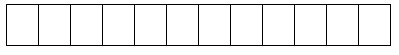 
ЖСН коды

Код ИИН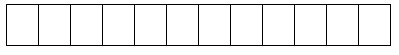 
Жол коды

Код строки
Өткізу арналары

Каналы реализации
Бөлшек сауда көлемі

Объем розничной торговли
оның ішінде азық-түлік тауарлары

из них продоволь-ственными товарами
А
Б
1
2
1
Барлығы

Всего
1.1
Тұрақты сауда объектілері арқылы

Через стационарные торговые объекты
1.2
Тұрақты емес сауда объектілері арқылы

Через нестационарные торговые объекты
1.3
Сауда базарлары арқылы

Через торговые рынки
1.4
Интернет арқылы (электронды сауда)

Через Интернет (электронная торговля)
1.5
Өзге де бөлшек сауда (тасымалдау, таратпа, желілік маркетинг және тағы басқалары)

Прочая розничная торговля (развозная, разносная, сетевой маркетинг и другие виды торговли)
1.6
Жанармай құю станциялары арқылы (АҚС2, АГҚС3, АГТКС4)

Через автозаправочные станции

(АЗС2, ГАЗС3, АГНКС4)
Жол коды

Код строки
Көрсеткіш атауы

Наименование показателя
Сауда объектілерінің саны, бірлік

Количество торговых объектов, единиц
Сауда объектілерінің саны, бірлік

Количество торговых объектов, единиц
Сауда алаңы6, ш.м

Торговая площадь6, кв.м
Бөлшек сауда

көлемі, мың теңге

Объем

розничной торговли,

тысяч тенге
Жол коды

Код строки
Көрсеткіш атауы

Наименование показателя
саны, барлығы5

количество, всего5
соның ішінде жалға алынған

из них

арендуемые
Сауда алаңы6, ш.м

Торговая площадь6, кв.м
Бөлшек сауда

көлемі, мың теңге

Объем

розничной торговли,

тысяч тенге
А
Б
1
2
3
4
1
Сауда үйі

Торговый дом
2
Дүкен

Магазин
соның ішінде:

в том числе:
Х
Х
Х
Х
2.1
әмбебап

универсальный
2.2
мамандандырылған

специализированный 
 соның ішінде:

 в том числе:
Х
Х
Х
Х
2.2.1
азық-түлік

продовольственный
2.2.2
азық-түлік емес 

непродовольственный
2.3
мамандандырылмаған

неспециализированный 
 соның ішінде:

 в том числе:
Х
Х
Х
Х
2.3.1
азық-түлік 

продовольственный
2.3.2
азық-түлік емес

непродовольственный
2.3.3
комиссиялық дүкен

комиссионный магазин
2.4
1-ші және 2-ші жолдан алаңы бар бөліп көрсетіңіз:

Из строки 1 и 2 выделите с площадью:
Х
Х
Х
Х
2.4.1
 100 ш.м аз

 менее 100 кв.м
2.4.2
100-500 ш.м

 100-500 кв.м
2.4.3
500-2000 ш.м

500-2000 кв.м
2.4.4
2000-10000 ш.м

2000-10000 кв.м
2.4.5
10000 ш.м.-ден жоғары 

10000 кв.м. и выше
3
Дәріхана

Аптека
4
Павильон

Павильон
5
Дүңгіршек

Киоск
6
Дүкендердегі, сауда үйлеріндегі бөлімдер және тағы басқа 

Отделы в магазинах, торговых домах и другие 
7
Автожанармай құю, автогаз құю, автогаз толтыру компрессорлық станциялары Автозаправочные, автогазозаправочные, автогазонаполнительные компрессорные станции
Жол коды

Код строки
Тауар атауы

Наименование товара
ІСҚА

сәйкес коды7

Код согласно

СУВТ7
Бөлшек сауда көлемі 
Объем розничной торговли
Бөлшек сауда көлемі 
Объем розничной торговли
Есепті жылдың соңына тауар қорлары

Товарные запасы на конец

отчетного года
Жол коды

Код строки
Тауар атауы

Наименование товара
ІСҚА

сәйкес коды7

Код согласно

СУВТ7
заттай мәндегі 8 

в натуральном выражении8 
құндық мәндегі 

в стоимостном выражении 
Есепті жылдың соңына тауар қорлары

Товарные запасы на конец

отчетного года
А
Б
В
1
2
3
1
Барлығы

Всего
х
Жол коды

Код строки
Тауар атауы

Наименование товара
ІСҚА

сәйкес коды

Код согласно

СУВТ
Бөлшек сауда көлемі 

Объем розничной торговли
Бөлшек сауда көлемі 

Объем розничной торговли
Есепті жылдың соңына тауар қорлары

Товарные запасы на конец отчетного года
Жол коды

Код строки
Тауар атауы

Наименование товара
ІСҚА

сәйкес коды

Код согласно

СУВТ
заттай мәндегі 

в натуральном выражении 
құндық мәндегі

в стоимостном выражении 
Есепті жылдың соңына тауар қорлары

Товарные запасы на конец отчетного года
А
Б
В
1
2
3
Жол коды

Код

строки
Тауар атауы

Наименование товара
ІСҚА

сәйкес коды

Код согласно СУВТ
Көтерме сауда көлемі

Объем оптовой торговли
1-бағаннан отандық тауарлармен көтерме сауда көлемін бөліп көрсетіңіз

Из графы

1 выделить объем оптовой торговли отечественными товарами
Есепті жылдың соңына тауар қорлары

Товарные запасы на конец отчетного года
А
Б
В
1
2
3
1
Барлығы

Всего
х
Жол коды

Код

строки
Тауар атауы

Наименование товара
ІСҚА

сәйкес коды

Код согласно СУВТ
Көтерме сауда көлемі

Объем оптовой торговли
1-бағаннан отандық тауарлармен көтерме сауда көлемін көрсетіңіз

Из графы

1 выделить объем оптовой торговли отечественными товарами
Есепті жылдың соңына тауар қорлары

Товарные запасы на конец отчетного года
А
Б
В
1
2
3
 Жол

коды

Код

строки
Атауы

Наименование 
Барлығы

Всего 
А
Б
1
1
Сыйақыға немесе шарт негізінде жасалатын көтерме сауда қызметтерінің көлемі

Объем услуг оптовой торговли за вознаграждение или на договорной основе 
Жол коды

Код строки
Атауы

Наименование
Облыс коды (ӘАОЖ коды) Код области

( код КАТО)
ІСҚА сәйкес коды6

Код согласно СУВТ6
Барлығы

Всего
А
Б
В
1
2
1
Сатып алынған тауарлардың көлемі, барлығы

Объем закупленных товаров, всего 
х
х
 соның ішінде:

 в том числе:
х
х
х
2
Импорт бойынша

По импорту 
х
х
3
Резиденттерден

У резидентов 
х
х
соның ішінде:

в том числе
х
х
х
3.1
өз облысының резиденттері 

оның ішінде тауар бойынша 

(20 тауар атауынан артық емес):

резиденты своей области

в том числе по товарам:

(не более 20 наименований товара): 
х
х
3.1.1
х
3.1.2
х
3.1.3
х
3.1.4
х
3.1.5
х
3.1.6
х
3.1.7
х
3.1.8
х
3.1.9
х
3.1.10
х
3.1.11
х
3.1.12
х
3.1.13
х
3.1.14
х
3.1.15
х
3.1.16
х
3.1.17
х
3.1.18
х
3.1.19
х
3.1.20
х
3.2
басқа облыстың резиденттері 

резиденты другой области
х
х
оның ішінде тауарлар бойынша: 

 в том числе по товарам:
х
х
х
3.2.1
3.2.2
3.2.3
3.2.4
3.2.5
3.2.6
3.2.7
3.2.8
3.2.9
3.2.10
3.2.11
3.2.12
3.2.13
3.2.14
3.2.15
3.2.16
3.2.17
3.2.18
3.2.19
3.2.20
Жол коды

Код строки
Атауы

Наименование
Қолда бары, бірлік

Наличие, единиц
Отыратын орын саны, бірлік

Число посадочных мест, единиц
Қызметтерді өткізу көлемі, мың теңге

Объем реализации услуг, тысяч тенге
А
Б
1
2
3
1
Барлығы

Всего
1.1
Мейрамханалар

Рестораны
1.2
Дәмханалар

Кафе
1.3
Барлар

Бары
1.4
Асханалар

Столовые
1.5
Қоғамдық тамақтандырудың өзге де объектілері

Прочие объекты общественного питания
1.6
Тапсырыспен тамақты жеткізіп салу 

Доставка пищи на заказ
х
х
Жол коды

Код строки
Атауы

Наименование
Барлығы

Всего
А
Б
1
1
Көрсетілетін қызметтерді өткізу көлемі, мың теңге

Объем реализации услуг, в тысячах тенге
2
Техникалық қызмет көрсету станцияларының саны, бірлік

Количество станций технического обслуживания, единиц
3
Пайдалы алаңы, ш.м

Полезная площадь, кв.м
Жол коды

Код строки
Қызмет түрінің атауы

Наименование вида деятельности
ЭҚЖСкоды (статистика органының қызметкері толтырады)8

Код ОКЭД (заполняется работником органа статистики)8
Өнімдерді (тауарларды, жұмыстарды, қөрсетілетін қызметтерді) өндіру мен өткізу көлемі

Объем производства и реализации продукции (товаров, работ, услуг)
А
Б
В
1
Алғашқы статистикалық деректерді таратуға келісеміз9

Согласны на распространение первичных статистических данных9 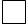 
 Алғашқы статистикалық деректерді таратуға келіспейміз9

 Не согласны на распространение первичных статистических данных9 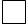 "Тауарлар мен көрсетілетін
қызметтерді өткізу туралы есеп" 
(коды 171112097, индексі 1-ВТ, 
кезеңділігі жылдық) 1-ВТ 
нысанына қосымшаПриложение к форме 1-ВТ
"Отчет о реализации товаров и 
услуг" (код 171112097, индекс 
1-ВТ, периодичность годовая)
Атауы

Наименование
ІСҚА коды

Код СУВТ
Өлшем бірлігі

Единица измерения
А
1
2
Шараппен бөлшек сауда бойынша қызметтер

Услуги по торговле розничной  вином
47.00.25.110

47.00.25.120

47.00.25.130
литр
Арақпен бөлшек сауда бойынша қызметтер

Услуги по торговле розничной водкой
47.00.25.200
литр
Коньякпен, коньяк сусындарымен бөлшек сауда бойынша қызметтер

Услуги по торговле розничной  коньяком, коньячными напитками
47.00.25.300
литр
Сырамен бөлшек сауда бойынша қызметтер

Услуги по торговле розничной  пивом
47.00.25.400
литр
Ликерлер және ликер арақ сусындармен бөлшек сауда бойынша қызметтер

Услуги по торговле розничной ликерами и изделиями ликероводочными
47.00.25.500
литр
Өзге де алкогольді сусындармен бөлшек сауда бойынша қызметтер

Услуги по торговле розничной напитками алкогольными прочими
47.00.25.900
литр
    Ұнмен бөлшек сауда бойынша қызметтер

    Услуги по торговле розничной мукой
47.00.24.710

47.00.24.720
тонна/тонн
    Жармалармен бөлшек сауда бойынша қызметтер

    Услуги по торговле розничной крупами
47.00.24.210

47.00.24.220

47.00.24.230

47.00.24.240

47.00.24.290
тонна/тонн
    Қантпен бөлшек сауда бойынша қызметтер 

    Услуги по торговле розничной  сахаром 
47.00.24.410
тонна/тонн
    Өсімдік майымен бөлшек сауда бойынша қызметтер

    Услуги по торговле розничной растительными маслами
47.00.22.210

47.00.22.220

47.00.22.230

47.00.22.240

47.00.22.250

47.00.22.260

47.00.22.290
тонна/тонн
    Макарон өнімдерімен бөлшек сауда бойынша қызметтер

    Услуги по торговле розничной макаронными изделиями
47.00.24.800
тонна/тонн
    Минералды сумен бөлшек сауда бойынша қызметтер

    Услуги по торговле розничной минеральной водой
47.00.26.200
литр
    Өзге де алкогольсіз сусындармен бөлшек сауда бойынша қызметтер

    Услуги по торговле розничной  напитками безалкогольными прочими
47.00.26.900
литр
Тұтас жабдықталған компьютерлермен бөлшек сауда бойынша қызметтер

Услуги по торговле розничной компьютерами в полной комплектации
47.00.31.110

47.00.31.120
дана/штук
Магнитофондармен бөлшек сауда бойынша қызметтер 

Услуги по торговле розничной магнитофонами  
47.00.33.110
дана/штук
Телевизорлармен бөлшек сауда бойынша қызметтер

Услуги по торговле розничной телевизорами
47.00.33.200
дана/штук
Бейнежазба магнитофондарымен (DVD плеер) бөлшек сауда бойынша қызметтер

Услуги по торговле розничной видеомагнитофонами (DVD плеерами)
47.00.33.300
 дана/штук
Тұрмыстық тоңазытқыштар мен мұздатқыштармен бөлшек сауда бойынша қызметтер

Услуги по торговле розничной холодильниками и морозильниками бытовыми
47.00.54.100
дана/штук
Тұрмыстық кір жуғыш машиналар және киім құрғатуға арналған машиналармен бөлшек сауда бойынша қызметтер

Услуги по торговле розничной стиральными машинами бытовыми и машинами для сушки одежды
47.00.54.200
дана/

штук
Тұрмыстық шаңсорғыштармен бөлшек сауда бойынша қызметтер

Услуги по торговле розничной пылесосами бытовыми
47.00.54.600
дана/

штук
Велосипедтермен бөлшек сауда бойынша қызметтер

Услуги по торговле розничной велосипедами
47.00.65.210
дана/

штук
Фотоаппаратурамен бөлшек сауда бойынша қызметтер

Услуги по торговле розничной фотоаппаратами
47.00.83.110
дана/

штук
Мамандандырылған дүкендерде мотоциклдермен және  арбалармен  бөлшек сауда бойынша қызметтер

Услуги по торговле розничной мотоциклами и колясками в специализированных магазинах
45.40.20.100
 

дана/

штук
Мотоциклдермен  және  арбалармен  бөлшек сауда бойынша өзге де қызметтер

Услуги по торговле розничной прочие мотоциклами и колясками
45.40.30.100
дана/

штук
Мамандандырылған дүкендерде жаңа жеңіл жолаушылар автомобильдерімен бөлшек сауда бойынша қызметтер

Услуги по торговле розничной легковыми автомобилями пассажирскими новыми в специализированных магазинах
45.11.21.000
дана/

штук
Интернет арқылы жаңа жолаушылар автомобильдерімен бөлшек сауда бойынша қызметтер

Услуги по торговле розничной новыми легковыми пассажирскими автомобилями через Интернет
45.11.31.100
дана/

штук
Өзге де жаңа жеңіл жолаушылар автомобильдерімен бөлшек сауда бойынша қызметтер, соның  ішінде базарларда

Услуги по торговле розничной прочие новыми легковыми пассажирскими автомобилями, в том числе на рынках
45.11.39.100
дана/

штук
Мамандандырылған дүкендерде ұсталған жеңіл жолаушылар автомобильдерімен бөлшек сауда бойынша қызметтер

Услуги по торговле розничной легковыми автомобилями пассажирскими подержанными в специализированных магазинах
45.11.22.000
дана/

штук
Интернет арқылы ұсталған жолаушылар автомобильдерімен бөлшек сауда бойынша қызметтер

Услуги по торговле розничной подержанными легковыми пассажирскими автомобилями через Интернет
45.11.31.200
дана/

штук
Өзге де ұсталған жеңіл жолаушылар автомобильдерімен бөлшек сауда бойынша қызметтер, соның  ішінде базарларда

Услуги по торговле розничной прочие подержанными легковыми пассажирскими автомобилями, в том числе на рынках
45.11.39.200
дана/

штук
Мамандандырылған дүкендерде салмағы 3,5 тоннадан артық емес жаңа жолсыз автокөлік құралдарымен  (джиптер және жолсыз көліктер) бөлшек сауда бойынша қызметтер

Услуги по торговле розничной новыми внедорожными автотранспортными средствами (джипы и внедорожники) весом не более 3,5 тонн в специализированных магазинах
45.11.23.100
дана/

штук
Мамандандырылған дүкендерде салмағы 3,5 тоннадан артық емес мамандандырылған жаңа жолаушылар автомобильдерімен  (жедел жәрдем машиналарын қоса алғанда) бөлшек сауда бойынша қызметтер

Услуги по торговле розничной новыми специализированными пассажирскими автомобилями (включая машины скорой помощи) весом не более 3,5 тонн в специализированных магазинах
45.11.23.200
дана/

штук
Интернет арқылы салмағы 3,5 тоннадан артық емес жаңа жолсыз автокөлік құралдарымен (джиптер және жолсыз көліктер) бөлшек сауда бойынша қызметтер

Услуги по торговле розничной новыми внедорожными автотранспортными средствами (джипы и внедорожники) весом не более 3,5 тонн через Интернет
45.11.31.300
дана/

штук
Интернет арқылы салмағы 3,5 тоннадан артық емес мамандандырылған жаңа жолаушылар автомобильдерімен (жедел жәрдем машиналарын қоса алғанда) бөлшек сауда бойынша қызметтер

Услуги по торговле розничной новыми специализированными пассажирскими автомобилями (включая машины скорой помощи) весом не более 3,5 тонн через Интернет
45.11.31.400
дана/

штук
Салмағы 3,5 тоннадан артық емес өзге де ұсталған жолсыз автокөлік құралдарымен (джиптер және жолсыз көліктер) бөлшек сауда бойынша қызметтер, соның ішінде базарларда

Услуги по торговле розничной прочие новыми внедорожными автотранспортными средствами (джипы и внедорожники) весом не более 3,5 тонн, в том числе на рынках
45.11.39.300
дана/

штук
Салмағы 3,5 тоннадан артық емес өзге де мамандандырылған жаңа жолаушылар автомобильдерімен (жедел жәрдем машиналарын қоса алғанда) бөлшек сауда бойынша қызметтер, соның ішінде базарларда

Услуги по торговле розничной прочие новыми специализированными пассажирскими автомобилями (включая машины скорой помощи) весом не более 3,5 тонн), в том числе на рынках
45.11.39.400
дана/

штук
Мамандандырылған дүкендерде салмағы 3,5 тоннадан артық емес ұсталған жолсыз автокөлік құралдарымен (джиптер және жолсыз көліктер) бөлшек сауда бойынша қызметтер

Услуги по торговле розничной подержанными внедорожными автотранспортными средствами (джипы и внедорожники) весом не более 3,5 тонн в специализированных магазинах
45.11.24.100
дана/

штук
Мамандандырылған дүкендерде салмағы 3,5 тоннадан артық емес ұсталған мамандандырылған жолаушылар автомобильдерімен (жедел жәрдем машиналарын қоса алғанда) бөлшек сауда бойынша қызметтер

Услуги по торговле розничной подержанными специализированными пассажирскими автомобилями (включая машины скорой помощи) весом не более 3,5 тонн в специализированных магазинах
45.11.24.200
дана/

штук
Интернет арқылы салмағы 3,5 тоннадан артық емес ұсталған жолсыз автокөлік құралдарымен (джиптер және жолсыз көліктер) бөлшек сауда бойынша қызметтер

Услуги по торговле розничной подержанными внедорожными автотранспортными средствами (джипы и внедорожники) весом не более 3,5 тонн через Интернет
45.11.31.500
дана/

штук
Интернет арқылы салмағы 3,5 тоннадан артық емес ұсталған мамандандырылған жолаушылар автомобильдерімен (жедел жәрдем машиналарын қоса алғанда) бөлшек сауда бойынша қызметтер

Услуги по торговле розничной подержанными специализированными пассажирскими автомобилями (включая машины скорой помощи) весом не более 3,5 тонн через Интернет
45.11.31.600
дана/

штук
Салмағы 3,5 тоннадан артық емес өзге де ұсталған жолсыз автокөлік құралдарымен (джиптер және жолсыз көліктер) бөлшек сауда бойынша қызметтер, соның ішінде базарларда

Услуги по торговле розничной прочие подержанными внедорожными автотранспортными средствами (джипы и внедорожники) весом не более 3,5 тонн, в том числе на рынках
45.11.39.500
дана/

штук
Салмағы 3,5 тоннадан артық емес өзге де ұсталған мамандандырылған жолаушылар автомобильдерімен (жедел жәрдем машиналарын қоса алғанда) бөлшек сауда бойынша қызметтер, соның ішінде базарларда

Услуги по торговле розничной прочие подержанными специализированными пассажирскими автомобилями (включая машины скорой помощи) весом не более 3,5 тонн, в том числе на рынках
45.11.39.600
дана/

штукҚазақстан Республикасы
Ұлттық экономика министрлігі
Статистика комитеті 
төрағасының2017 жылғы 10 қарашадағы 
№ 166 бұйрығына 2-қосымшаҚазақстан Республикасы
Ұлттық экономика министрлігі
Статистика комитеті 
төрағасының
2017 жылғы 10 қарашадағы
№ 166 бұйрығына 3-қосымша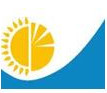 
Мемлекеттік статистика органдары құпиялылығына 
кепілдік береді

Конфиденциальность гарантируется органами 
государственной статистики
Мемлекеттік статистика органдары құпиялылығына 
кепілдік береді

Конфиденциальность гарантируется органами 
государственной статистики
Приложение 3 к приказу Председателя 
Комитета по статистике
Министерства национальной экономики 
Республики Казахстан 
от "____"____________2017 года №____ 

 
Жалпымемлекеттік статистикалық байқаудың 
статистикалық нысаны

Статистическая форма общегосударственного статистического наблюдения
Жалпымемлекеттік статистикалық байқаудың 
статистикалық нысаны

Статистическая форма общегосударственного статистического наблюдения
Приложение 3 к приказу Председателя 
Комитета по статистике
Министерства национальной экономики 
Республики Казахстан 
от "____"____________2017 года №____ 

 
Аумақтық статистика органына  ұсынылады

Представляется территориальному органу статистики
Аумақтық статистика органына  ұсынылады

Представляется территориальному органу статистики
Аумақтық статистика органына  ұсынылады

Представляется территориальному органу статистики
Статистикалық нысан www.stat.gov.kz интернет-ресурсына орналастырылған

Статистическая форма размещена на интернет-ресурсе www.stat.gov.kz
Статистикалық нысан www.stat.gov.kz интернет-ресурсына орналастырылған

Статистическая форма размещена на интернет-ресурсе www.stat.gov.kz
Статистикалық нысан www.stat.gov.kz интернет-ресурсына орналастырылған

Статистическая форма размещена на интернет-ресурсе www.stat.gov.kz
Мемлекеттік статистиканың тиісті органдарына анық емес бастапқы статистикалық деректерді ұсыну және бастапқы статистикалық деректерді белгіленген мерзімде ұсынбау "Әкімшілік құқық бұзушылық туралы" Қазақстан Республикасы Кодексінің 497-бабында көзделген әкімшілік құқық бұзушылықтар болып табылады

Представление недостоверных и непредставление первичных статистических данных в соответствующие органы государственной статистики в установленный срок являются административными правонарушениями, предусмотренными статьей 497 Кодекса Республики Казахстан "Об административных правонарушениях"
Мемлекеттік статистиканың тиісті органдарына анық емес бастапқы статистикалық деректерді ұсыну және бастапқы статистикалық деректерді белгіленген мерзімде ұсынбау "Әкімшілік құқық бұзушылық туралы" Қазақстан Республикасы Кодексінің 497-бабында көзделген әкімшілік құқық бұзушылықтар болып табылады

Представление недостоверных и непредставление первичных статистических данных в соответствующие органы государственной статистики в установленный срок являются административными правонарушениями, предусмотренными статьей 497 Кодекса Республики Казахстан "Об административных правонарушениях"
Мемлекеттік статистиканың тиісті органдарына анық емес бастапқы статистикалық деректерді ұсыну және бастапқы статистикалық деректерді белгіленген мерзімде ұсынбау "Әкімшілік құқық бұзушылық туралы" Қазақстан Республикасы Кодексінің 497-бабында көзделген әкімшілік құқық бұзушылықтар болып табылады

Представление недостоверных и непредставление первичных статистических данных в соответствующие органы государственной статистики в установленный срок являются административными правонарушениями, предусмотренными статьей 497 Кодекса Республики Казахстан "Об административных правонарушениях"
Мемлекеттік статистиканың тиісті органдарына анық емес бастапқы статистикалық деректерді ұсыну және бастапқы статистикалық деректерді белгіленген мерзімде ұсынбау "Әкімшілік құқық бұзушылық туралы" Қазақстан Республикасы Кодексінің 497-бабында көзделген әкімшілік құқық бұзушылықтар болып табылады

Представление недостоверных и непредставление первичных статистических данных в соответствующие органы государственной статистики в установленный срок являются административными правонарушениями, предусмотренными статьей 497 Кодекса Республики Казахстан "Об административных правонарушениях"
Статистикалық нысан 
коды 171112174

Код статистической формы 
171112174
Статистикалық нысан 
коды 171112174

Код статистической формы 
171112174
Сауда базарлары туралы есеп
 Отчет о торговых рынках
Сауда базарлары туралы есеп
 Отчет о торговых рынках
12 – сауда12 - торговля 
12 – сауда12 - торговля 
12 – сауда12 - торговля 
12 – сауда12 - торговля 
Жылдық                                                                                Есепті кезең                 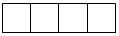               жыл

Годовая                                                                                  Отчетный период                                                     год


Жылдық                                                                                Есепті кезең                               жыл

Годовая                                                                                  Отчетный период                                                     год


Жылдық                                                                                Есепті кезең                               жыл

Годовая                                                                                  Отчетный период                                                     год


Жылдық                                                                                Есепті кезең                               жыл

Годовая                                                                                  Отчетный период                                                     год


Негізгі және (немесе)  қосалқы  қызмет түрі бар (68.20.3 ЭҚЖЖ Экономикалық қызмет түрлерінің жалпы жіктеуішінің кодына сәйкес) сауда базарларының меншік иелері (иесі) болып табылатын заңды тұлғалар  және (немесе) олардың құрылымдық пен оқшауланған бөлімшелері және дара кәсіпкерлер ұсынады

Представляют юридические лица и (или) их структурные и обособленные подразделения и индивидуальные предприниматели, являющиеся собственниками (владельцами) торговых рынков с основным (и) или вторичным видом деятельности (согласно коду Общего классификатора видов экономической деятельности  ОКЭД 68.20.3)
Негізгі және (немесе)  қосалқы  қызмет түрі бар (68.20.3 ЭҚЖЖ Экономикалық қызмет түрлерінің жалпы жіктеуішінің кодына сәйкес) сауда базарларының меншік иелері (иесі) болып табылатын заңды тұлғалар  және (немесе) олардың құрылымдық пен оқшауланған бөлімшелері және дара кәсіпкерлер ұсынады

Представляют юридические лица и (или) их структурные и обособленные подразделения и индивидуальные предприниматели, являющиеся собственниками (владельцами) торговых рынков с основным (и) или вторичным видом деятельности (согласно коду Общего классификатора видов экономической деятельности  ОКЭД 68.20.3)
Негізгі және (немесе)  қосалқы  қызмет түрі бар (68.20.3 ЭҚЖЖ Экономикалық қызмет түрлерінің жалпы жіктеуішінің кодына сәйкес) сауда базарларының меншік иелері (иесі) болып табылатын заңды тұлғалар  және (немесе) олардың құрылымдық пен оқшауланған бөлімшелері және дара кәсіпкерлер ұсынады

Представляют юридические лица и (или) их структурные и обособленные подразделения и индивидуальные предприниматели, являющиеся собственниками (владельцами) торговых рынков с основным (и) или вторичным видом деятельности (согласно коду Общего классификатора видов экономической деятельности  ОКЭД 68.20.3)
Негізгі және (немесе)  қосалқы  қызмет түрі бар (68.20.3 ЭҚЖЖ Экономикалық қызмет түрлерінің жалпы жіктеуішінің кодына сәйкес) сауда базарларының меншік иелері (иесі) болып табылатын заңды тұлғалар  және (немесе) олардың құрылымдық пен оқшауланған бөлімшелері және дара кәсіпкерлер ұсынады

Представляют юридические лица и (или) их структурные и обособленные подразделения и индивидуальные предприниматели, являющиеся собственниками (владельцами) торговых рынков с основным (и) или вторичным видом деятельности (согласно коду Общего классификатора видов экономической деятельности  ОКЭД 68.20.3)
Ұсыну мерзімі – есепті кезеңнен кейінгі 10 ақпанға (қоса алғанда) дейін

Срок представления – до 10 февраля (включительно) после отчетного периода
Ұсыну мерзімі – есепті кезеңнен кейінгі 10 ақпанға (қоса алғанда) дейін

Срок представления – до 10 февраля (включительно) после отчетного периода
Ұсыну мерзімі – есепті кезеңнен кейінгі 10 ақпанға (қоса алғанда) дейін

Срок представления – до 10 февраля (включительно) после отчетного периода
Ұсыну мерзімі – есепті кезеңнен кейінгі 10 ақпанға (қоса алғанда) дейін

Срок представления – до 10 февраля (включительно) после отчетного периода
БСН коды 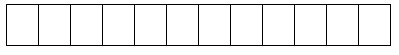 

Код БИН 


БСН коды 

Код БИН 


БСН коды 

Код БИН 


БСН коды 

Код БИН 


ЖСН коды 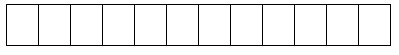 

Код ИИН


ЖСН коды 

Код ИИН


ЖСН коды 

Код ИИН


ЖСН коды 

Код ИИН


Атауы

Наименование _________________________________ 

 

______________________________
Мекенжайы

Адрес _________________________________     

 

_____________________________________
Телефоны    

Телефон   _____________________________________
Электрондық пошта мекенжайы  (респонденттің)

Адрес электронной почты (респондента) _______________________________________ 


Электрондық пошта мекенжайы  (респонденттің)

Адрес электронной почты (респондента) _______________________________________ 

Қазақстан Республикасы
Ұлттық экономика министрлігі
Статистика комитеті 
төрағасының
2017 жылғы 10 қарашадағы
№ 166 бұйрығына 4-қосымшаҚазақстан Республикасы
Ұлттық экономика министрлігі
Статистика комитеті 
төрағасының
2017 жылғы 10 қарашадағы
№ 166 бұйрығына 5-қосымша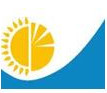 
Мемлекеттік статистика органдары құпиялылығына кепілдік береді

Конфиденциальность гарантируется органами государственной статистики
Мемлекеттік статистика органдары құпиялылығына кепілдік береді

Конфиденциальность гарантируется органами государственной статистики
Мемлекеттік статистика органдары құпиялылығына кепілдік береді

Конфиденциальность гарантируется органами государственной статистики
Мемлекеттік статистика органдары құпиялылығына кепілдік береді

Конфиденциальность гарантируется органами государственной статистики
Мемлекеттік статистика органдары құпиялылығына кепілдік береді

Конфиденциальность гарантируется органами государственной статистики
Приложение 5 к приказу
Председателя Комитета по статистике
Министерства национальной экономики 
Республики Казахстан
от "___"______________ 2017 года № ___
Приложение 5 к приказу
Председателя Комитета по статистике
Министерства национальной экономики 
Республики Казахстан
от "___"______________ 2017 года № ___
Приложение 5 к приказу
Председателя Комитета по статистике
Министерства национальной экономики 
Республики Казахстан
от "___"______________ 2017 года № ___
Жалпымемлекеттік статистикалық байқаудың статистикалық нысаны 

Статистическая форма общегосударственного статистического наблюдения
Жалпымемлекеттік статистикалық байқаудың статистикалық нысаны 

Статистическая форма общегосударственного статистического наблюдения
Жалпымемлекеттік статистикалық байқаудың статистикалық нысаны 

Статистическая форма общегосударственного статистического наблюдения
Жалпымемлекеттік статистикалық байқаудың статистикалық нысаны 

Статистическая форма общегосударственного статистического наблюдения
Жалпымемлекеттік статистикалық байқаудың статистикалық нысаны 

Статистическая форма общегосударственного статистического наблюдения
Приложение 5 к приказу
Председателя Комитета по статистике
Министерства национальной экономики 
Республики Казахстан
от "___"______________ 2017 года № ___
Приложение 5 к приказу
Председателя Комитета по статистике
Министерства национальной экономики 
Республики Казахстан
от "___"______________ 2017 года № ___
Приложение 5 к приказу
Председателя Комитета по статистике
Министерства национальной экономики 
Республики Казахстан
от "___"______________ 2017 года № ___
Аумақтық статистика органына ұсынылады

Представляется территориальному органу статистики
Аумақтық статистика органына ұсынылады

Представляется территориальному органу статистики
Аумақтық статистика органына ұсынылады

Представляется территориальному органу статистики
Аумақтық статистика органына ұсынылады

Представляется территориальному органу статистики
Статистикалық нысан www.stat.gov.kz интернет-ресурсына орналастырылған

Статистическая форма размещена на интернет-ресурсе www.stat.gov.kz
Статистикалық нысан www.stat.gov.kz интернет-ресурсына орналастырылған

Статистическая форма размещена на интернет-ресурсе www.stat.gov.kz
Статистикалық нысан www.stat.gov.kz интернет-ресурсына орналастырылған

Статистическая форма размещена на интернет-ресурсе www.stat.gov.kz
Статистикалық нысан www.stat.gov.kz интернет-ресурсына орналастырылған

Статистическая форма размещена на интернет-ресурсе www.stat.gov.kz
Мемлекеттік статистиканың тиісті органдарына анық емес бастапқы статистикалық деректерді ұсыну және бастапқы статистикалық деректерді белгіленген мерзімде ұсынбау "Әкімшілік құқық бұзушылық туралы" Қазақстан Республикасы Кодексінің 497-бабында көзделген әкімшілік құқық бұзушылықтар болып табылады

Представление недостоверных и непредставление первичных статистических данных в соответствующие органы государственной статистики в установленный срок являются административными правонарушениями, предусмотренными статьей 497 Кодекса Республики Казахстан "Об административных правонарушениях"
Мемлекеттік статистиканың тиісті органдарына анық емес бастапқы статистикалық деректерді ұсыну және бастапқы статистикалық деректерді белгіленген мерзімде ұсынбау "Әкімшілік құқық бұзушылық туралы" Қазақстан Республикасы Кодексінің 497-бабында көзделген әкімшілік құқық бұзушылықтар болып табылады

Представление недостоверных и непредставление первичных статистических данных в соответствующие органы государственной статистики в установленный срок являются административными правонарушениями, предусмотренными статьей 497 Кодекса Республики Казахстан "Об административных правонарушениях"
Мемлекеттік статистиканың тиісті органдарына анық емес бастапқы статистикалық деректерді ұсыну және бастапқы статистикалық деректерді белгіленген мерзімде ұсынбау "Әкімшілік құқық бұзушылық туралы" Қазақстан Республикасы Кодексінің 497-бабында көзделген әкімшілік құқық бұзушылықтар болып табылады

Представление недостоверных и непредставление первичных статистических данных в соответствующие органы государственной статистики в установленный срок являются административными правонарушениями, предусмотренными статьей 497 Кодекса Республики Казахстан "Об административных правонарушениях"
Мемлекеттік статистиканың тиісті органдарына анық емес бастапқы статистикалық деректерді ұсыну және бастапқы статистикалық деректерді белгіленген мерзімде ұсынбау "Әкімшілік құқық бұзушылық туралы" Қазақстан Республикасы Кодексінің 497-бабында көзделген әкімшілік құқық бұзушылықтар болып табылады

Представление недостоверных и непредставление первичных статистических данных в соответствующие органы государственной статистики в установленный срок являются административными правонарушениями, предусмотренными статьей 497 Кодекса Республики Казахстан "Об административных правонарушениях"
Мемлекеттік статистиканың тиісті органдарына анық емес бастапқы статистикалық деректерді ұсыну және бастапқы статистикалық деректерді белгіленген мерзімде ұсынбау "Әкімшілік құқық бұзушылық туралы" Қазақстан Республикасы Кодексінің 497-бабында көзделген әкімшілік құқық бұзушылықтар болып табылады

Представление недостоверных и непредставление первичных статистических данных в соответствующие органы государственной статистики в установленный срок являются административными правонарушениями, предусмотренными статьей 497 Кодекса Республики Казахстан "Об административных правонарушениях"
Мемлекеттік статистиканың тиісті органдарына анық емес бастапқы статистикалық деректерді ұсыну және бастапқы статистикалық деректерді белгіленген мерзімде ұсынбау "Әкімшілік құқық бұзушылық туралы" Қазақстан Республикасы Кодексінің 497-бабында көзделген әкімшілік құқық бұзушылықтар болып табылады

Представление недостоверных и непредставление первичных статистических данных в соответствующие органы государственной статистики в установленный срок являются административными правонарушениями, предусмотренными статьей 497 Кодекса Республики Казахстан "Об административных правонарушениях"
Мемлекеттік статистиканың тиісті органдарына анық емес бастапқы статистикалық деректерді ұсыну және бастапқы статистикалық деректерді белгіленген мерзімде ұсынбау "Әкімшілік құқық бұзушылық туралы" Қазақстан Республикасы Кодексінің 497-бабында көзделген әкімшілік құқық бұзушылықтар болып табылады

Представление недостоверных и непредставление первичных статистических данных в соответствующие органы государственной статистики в установленный срок являются административными правонарушениями, предусмотренными статьей 497 Кодекса Республики Казахстан "Об административных правонарушениях"
Мемлекеттік статистиканың тиісті органдарына анық емес бастапқы статистикалық деректерді ұсыну және бастапқы статистикалық деректерді белгіленген мерзімде ұсынбау "Әкімшілік құқық бұзушылық туралы" Қазақстан Республикасы Кодексінің 497-бабында көзделген әкімшілік құқық бұзушылықтар болып табылады

Представление недостоверных и непредставление первичных статистических данных в соответствующие органы государственной статистики в установленный срок являются административными правонарушениями, предусмотренными статьей 497 Кодекса Республики Казахстан "Об административных правонарушениях"
Мемлекеттік статистиканың тиісті органдарына анық емес бастапқы статистикалық деректерді ұсыну және бастапқы статистикалық деректерді белгіленген мерзімде ұсынбау "Әкімшілік құқық бұзушылық туралы" Қазақстан Республикасы Кодексінің 497-бабында көзделген әкімшілік құқық бұзушылықтар болып табылады

Представление недостоверных и непредставление первичных статистических данных в соответствующие органы государственной статистики в установленный срок являются административными правонарушениями, предусмотренными статьей 497 Кодекса Республики Казахстан "Об административных правонарушениях"
Статистикалық нысан коды 171101186

Код статистической формы 171101186
Статистикалық нысан коды 171101186

Код статистической формы 171101186
Тауарлар мен көрсетілетін қызметтерді өткізу туралы есеп
Тауарлар мен көрсетілетін қызметтерді өткізу туралы есеп
Тауарлар мен көрсетілетін қызметтерді өткізу туралы есеп
Тауарлар мен көрсетілетін қызметтерді өткізу туралы есеп
Тауарлар мен көрсетілетін қызметтерді өткізу туралы есеп
Тауарлар мен көрсетілетін қызметтерді өткізу туралы есеп
Тауарлар мен көрсетілетін қызметтерді өткізу туралы есеп
2 - сауда

2 - торговля 
2 - сауда

2 - торговля 
Отчет о реализации товаров и услуг
Отчет о реализации товаров и услуг
Отчет о реализации товаров и услуг
Отчет о реализации товаров и услуг
Отчет о реализации товаров и услуг
Отчет о реализации товаров и услуг
Отчет о реализации товаров и услуг
Айлық

Месячная 
Айлық

Месячная 
Есепті
Отчетный
ай

месяц
ай

месяц
жыл

год
Экономикалық қызметінің негізгі түрлері Экономикалық қызмет түрлерінің жалпы жіктеуішінің кодына сәйкес 45 – автомобильдер мен мотоциклдерді көтерме және бөлшек саудада сату және оларды жөндеу; 46 – автомобильдер мен мотоциклдер саудасынан басқа, көтерме сауда; 47 – автомобильдер мен мотоциклдерді сатудан басқа, бөлшек сауда; 56 – тамақ өнімдері мен сусындарды ұсыну бойынша қызметтер, бөлшек сауда кодына жататын заңды тұлғалар және (немесе) олардың қызметкерлерінің саны 100-ден жоғары құрылымдық және оқшауланған бөлімшелері, сондай-ақ қызметкерлерінің саны 100 адамға дейін іріктемеге түскен заңды тұлғалар ұсынады      

Представляют юридические лица и (или) их структурные и обособленные подразделения с численностью работников свыше 100 человек, а также попавшие в выборку юридические лица с численностью работников до 100 человек, основной вид экономической деятельности которых относится к кодам Общего классификатора видов экономической деятельности 45 – оптовая и розничная торговля автомобилями и мотоциклами и их ремонт; 46 – оптовая торговля, за исключением, автомобилей и мотоциклов; 47 – розничная торговля, кроме торговли автомобилями и мотоциклами; 56 - услуги по предоставлению продуктов питания и напитков
Экономикалық қызметінің негізгі түрлері Экономикалық қызмет түрлерінің жалпы жіктеуішінің кодына сәйкес 45 – автомобильдер мен мотоциклдерді көтерме және бөлшек саудада сату және оларды жөндеу; 46 – автомобильдер мен мотоциклдер саудасынан басқа, көтерме сауда; 47 – автомобильдер мен мотоциклдерді сатудан басқа, бөлшек сауда; 56 – тамақ өнімдері мен сусындарды ұсыну бойынша қызметтер, бөлшек сауда кодына жататын заңды тұлғалар және (немесе) олардың қызметкерлерінің саны 100-ден жоғары құрылымдық және оқшауланған бөлімшелері, сондай-ақ қызметкерлерінің саны 100 адамға дейін іріктемеге түскен заңды тұлғалар ұсынады      

Представляют юридические лица и (или) их структурные и обособленные подразделения с численностью работников свыше 100 человек, а также попавшие в выборку юридические лица с численностью работников до 100 человек, основной вид экономической деятельности которых относится к кодам Общего классификатора видов экономической деятельности 45 – оптовая и розничная торговля автомобилями и мотоциклами и их ремонт; 46 – оптовая торговля, за исключением, автомобилей и мотоциклов; 47 – розничная торговля, кроме торговли автомобилями и мотоциклами; 56 - услуги по предоставлению продуктов питания и напитков
Экономикалық қызметінің негізгі түрлері Экономикалық қызмет түрлерінің жалпы жіктеуішінің кодына сәйкес 45 – автомобильдер мен мотоциклдерді көтерме және бөлшек саудада сату және оларды жөндеу; 46 – автомобильдер мен мотоциклдер саудасынан басқа, көтерме сауда; 47 – автомобильдер мен мотоциклдерді сатудан басқа, бөлшек сауда; 56 – тамақ өнімдері мен сусындарды ұсыну бойынша қызметтер, бөлшек сауда кодына жататын заңды тұлғалар және (немесе) олардың қызметкерлерінің саны 100-ден жоғары құрылымдық және оқшауланған бөлімшелері, сондай-ақ қызметкерлерінің саны 100 адамға дейін іріктемеге түскен заңды тұлғалар ұсынады      

Представляют юридические лица и (или) их структурные и обособленные подразделения с численностью работников свыше 100 человек, а также попавшие в выборку юридические лица с численностью работников до 100 человек, основной вид экономической деятельности которых относится к кодам Общего классификатора видов экономической деятельности 45 – оптовая и розничная торговля автомобилями и мотоциклами и их ремонт; 46 – оптовая торговля, за исключением, автомобилей и мотоциклов; 47 – розничная торговля, кроме торговли автомобилями и мотоциклами; 56 - услуги по предоставлению продуктов питания и напитков
Экономикалық қызметінің негізгі түрлері Экономикалық қызмет түрлерінің жалпы жіктеуішінің кодына сәйкес 45 – автомобильдер мен мотоциклдерді көтерме және бөлшек саудада сату және оларды жөндеу; 46 – автомобильдер мен мотоциклдер саудасынан басқа, көтерме сауда; 47 – автомобильдер мен мотоциклдерді сатудан басқа, бөлшек сауда; 56 – тамақ өнімдері мен сусындарды ұсыну бойынша қызметтер, бөлшек сауда кодына жататын заңды тұлғалар және (немесе) олардың қызметкерлерінің саны 100-ден жоғары құрылымдық және оқшауланған бөлімшелері, сондай-ақ қызметкерлерінің саны 100 адамға дейін іріктемеге түскен заңды тұлғалар ұсынады      

Представляют юридические лица и (или) их структурные и обособленные подразделения с численностью работников свыше 100 человек, а также попавшие в выборку юридические лица с численностью работников до 100 человек, основной вид экономической деятельности которых относится к кодам Общего классификатора видов экономической деятельности 45 – оптовая и розничная торговля автомобилями и мотоциклами и их ремонт; 46 – оптовая торговля, за исключением, автомобилей и мотоциклов; 47 – розничная торговля, кроме торговли автомобилями и мотоциклами; 56 - услуги по предоставлению продуктов питания и напитков
Экономикалық қызметінің негізгі түрлері Экономикалық қызмет түрлерінің жалпы жіктеуішінің кодына сәйкес 45 – автомобильдер мен мотоциклдерді көтерме және бөлшек саудада сату және оларды жөндеу; 46 – автомобильдер мен мотоциклдер саудасынан басқа, көтерме сауда; 47 – автомобильдер мен мотоциклдерді сатудан басқа, бөлшек сауда; 56 – тамақ өнімдері мен сусындарды ұсыну бойынша қызметтер, бөлшек сауда кодына жататын заңды тұлғалар және (немесе) олардың қызметкерлерінің саны 100-ден жоғары құрылымдық және оқшауланған бөлімшелері, сондай-ақ қызметкерлерінің саны 100 адамға дейін іріктемеге түскен заңды тұлғалар ұсынады      

Представляют юридические лица и (или) их структурные и обособленные подразделения с численностью работников свыше 100 человек, а также попавшие в выборку юридические лица с численностью работников до 100 человек, основной вид экономической деятельности которых относится к кодам Общего классификатора видов экономической деятельности 45 – оптовая и розничная торговля автомобилями и мотоциклами и их ремонт; 46 – оптовая торговля, за исключением, автомобилей и мотоциклов; 47 – розничная торговля, кроме торговли автомобилями и мотоциклами; 56 - услуги по предоставлению продуктов питания и напитков
Экономикалық қызметінің негізгі түрлері Экономикалық қызмет түрлерінің жалпы жіктеуішінің кодына сәйкес 45 – автомобильдер мен мотоциклдерді көтерме және бөлшек саудада сату және оларды жөндеу; 46 – автомобильдер мен мотоциклдер саудасынан басқа, көтерме сауда; 47 – автомобильдер мен мотоциклдерді сатудан басқа, бөлшек сауда; 56 – тамақ өнімдері мен сусындарды ұсыну бойынша қызметтер, бөлшек сауда кодына жататын заңды тұлғалар және (немесе) олардың қызметкерлерінің саны 100-ден жоғары құрылымдық және оқшауланған бөлімшелері, сондай-ақ қызметкерлерінің саны 100 адамға дейін іріктемеге түскен заңды тұлғалар ұсынады      

Представляют юридические лица и (или) их структурные и обособленные подразделения с численностью работников свыше 100 человек, а также попавшие в выборку юридические лица с численностью работников до 100 человек, основной вид экономической деятельности которых относится к кодам Общего классификатора видов экономической деятельности 45 – оптовая и розничная торговля автомобилями и мотоциклами и их ремонт; 46 – оптовая торговля, за исключением, автомобилей и мотоциклов; 47 – розничная торговля, кроме торговли автомобилями и мотоциклами; 56 - услуги по предоставлению продуктов питания и напитков
Экономикалық қызметінің негізгі түрлері Экономикалық қызмет түрлерінің жалпы жіктеуішінің кодына сәйкес 45 – автомобильдер мен мотоциклдерді көтерме және бөлшек саудада сату және оларды жөндеу; 46 – автомобильдер мен мотоциклдер саудасынан басқа, көтерме сауда; 47 – автомобильдер мен мотоциклдерді сатудан басқа, бөлшек сауда; 56 – тамақ өнімдері мен сусындарды ұсыну бойынша қызметтер, бөлшек сауда кодына жататын заңды тұлғалар және (немесе) олардың қызметкерлерінің саны 100-ден жоғары құрылымдық және оқшауланған бөлімшелері, сондай-ақ қызметкерлерінің саны 100 адамға дейін іріктемеге түскен заңды тұлғалар ұсынады      

Представляют юридические лица и (или) их структурные и обособленные подразделения с численностью работников свыше 100 человек, а также попавшие в выборку юридические лица с численностью работников до 100 человек, основной вид экономической деятельности которых относится к кодам Общего классификатора видов экономической деятельности 45 – оптовая и розничная торговля автомобилями и мотоциклами и их ремонт; 46 – оптовая торговля, за исключением, автомобилей и мотоциклов; 47 – розничная торговля, кроме торговли автомобилями и мотоциклами; 56 - услуги по предоставлению продуктов питания и напитков
Экономикалық қызметінің негізгі түрлері Экономикалық қызмет түрлерінің жалпы жіктеуішінің кодына сәйкес 45 – автомобильдер мен мотоциклдерді көтерме және бөлшек саудада сату және оларды жөндеу; 46 – автомобильдер мен мотоциклдер саудасынан басқа, көтерме сауда; 47 – автомобильдер мен мотоциклдерді сатудан басқа, бөлшек сауда; 56 – тамақ өнімдері мен сусындарды ұсыну бойынша қызметтер, бөлшек сауда кодына жататын заңды тұлғалар және (немесе) олардың қызметкерлерінің саны 100-ден жоғары құрылымдық және оқшауланған бөлімшелері, сондай-ақ қызметкерлерінің саны 100 адамға дейін іріктемеге түскен заңды тұлғалар ұсынады      

Представляют юридические лица и (или) их структурные и обособленные подразделения с численностью работников свыше 100 человек, а также попавшие в выборку юридические лица с численностью работников до 100 человек, основной вид экономической деятельности которых относится к кодам Общего классификатора видов экономической деятельности 45 – оптовая и розничная торговля автомобилями и мотоциклами и их ремонт; 46 – оптовая торговля, за исключением, автомобилей и мотоциклов; 47 – розничная торговля, кроме торговли автомобилями и мотоциклами; 56 - услуги по предоставлению продуктов питания и напитков
Экономикалық қызметінің негізгі түрлері Экономикалық қызмет түрлерінің жалпы жіктеуішінің кодына сәйкес 45 – автомобильдер мен мотоциклдерді көтерме және бөлшек саудада сату және оларды жөндеу; 46 – автомобильдер мен мотоциклдер саудасынан басқа, көтерме сауда; 47 – автомобильдер мен мотоциклдерді сатудан басқа, бөлшек сауда; 56 – тамақ өнімдері мен сусындарды ұсыну бойынша қызметтер, бөлшек сауда кодына жататын заңды тұлғалар және (немесе) олардың қызметкерлерінің саны 100-ден жоғары құрылымдық және оқшауланған бөлімшелері, сондай-ақ қызметкерлерінің саны 100 адамға дейін іріктемеге түскен заңды тұлғалар ұсынады      

Представляют юридические лица и (или) их структурные и обособленные подразделения с численностью работников свыше 100 человек, а также попавшие в выборку юридические лица с численностью работников до 100 человек, основной вид экономической деятельности которых относится к кодам Общего классификатора видов экономической деятельности 45 – оптовая и розничная торговля автомобилями и мотоциклами и их ремонт; 46 – оптовая торговля, за исключением, автомобилей и мотоциклов; 47 – розничная торговля, кроме торговли автомобилями и мотоциклами; 56 - услуги по предоставлению продуктов питания и напитков
Ұсыну мерзімі – есепті кезеңнен кейінгі 3 - күнге (қоса алғанда) дейін

Срок предоставления – до 3 числа (включительно) после отчетного периода
Ұсыну мерзімі – есепті кезеңнен кейінгі 3 - күнге (қоса алғанда) дейін

Срок предоставления – до 3 числа (включительно) после отчетного периода
Ұсыну мерзімі – есепті кезеңнен кейінгі 3 - күнге (қоса алғанда) дейін

Срок предоставления – до 3 числа (включительно) после отчетного периода
Ұсыну мерзімі – есепті кезеңнен кейінгі 3 - күнге (қоса алғанда) дейін

Срок предоставления – до 3 числа (включительно) после отчетного периода
Ұсыну мерзімі – есепті кезеңнен кейінгі 3 - күнге (қоса алғанда) дейін

Срок предоставления – до 3 числа (включительно) после отчетного периода
Ұсыну мерзімі – есепті кезеңнен кейінгі 3 - күнге (қоса алғанда) дейін

Срок предоставления – до 3 числа (включительно) после отчетного периода
Ұсыну мерзімі – есепті кезеңнен кейінгі 3 - күнге (қоса алғанда) дейін

Срок предоставления – до 3 числа (включительно) после отчетного периода
Ұсыну мерзімі – есепті кезеңнен кейінгі 3 - күнге (қоса алғанда) дейін

Срок предоставления – до 3 числа (включительно) после отчетного периода
Ұсыну мерзімі – есепті кезеңнен кейінгі 3 - күнге (қоса алғанда) дейін

Срок предоставления – до 3 числа (включительно) после отчетного периода
БСН коды

Код БИН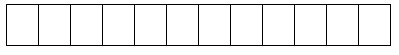 
Жол

коды

Код

строки
Атауы

Наименование
Барлығы

Всего
одан азық-түлік тауарлары

из них продовольственные товары

 
Өткізудің жалпы көлемінің өсу немесе төмендеуінің себептері (үлгісі 1, 2, 3...10)

Причины роста или снижения общего объема реализации

(пример 1, 2, 3...10)
Өткізудің жалпы көлемінің өсу немесе төмендеуінің себептері (үлгісі 1, 2, 3...10)

Причины роста или снижения общего объема реализации

(пример 1, 2, 3...10)
Жол

коды

Код

строки
Атауы

Наименование
Барлығы

Всего
одан азық-түлік тауарлары

из них продовольственные товары

 
өткен айға 1

к предыду-щему месяцу1
өткен жылдың тиісті айына 1

к соответствую-щему месяцу прошлого года1
А
Б
1
2
3
4
1
Көтерме сауда көлемі

Объем оптовой торговли 
2
Бөлшек сауда көлемі

Объем розничной торговли 
3
Есепті айдың соңына тауар қорлары

Товарные запасы на конец отчетного месяца 
х
х
х
4
Автокөлік құралдарына техникалық қызмет көрсету және жөндеу бойынша көрсетілетін қызметтерді өткізу көлемі

Объем реализации услуг по техническому обслуживанию и ремонту автотранспортных средств
х
5
Тамақ өнімдері мен сусындарды ұсыну бойынша көрсетілетін қызметтерді өткізу көлемі

Объем реализации услуг по предоставлению продуктов питания и напитков
х
Негізгі себептер анықтамалығы /Справочник основых причин
Негізгі себептер анықтамалығы /Справочник основых причин
1) Жекелеген тауарлар түрлеріне сұраныстың өсуі (төмендеуі)/

Рост (снижение) спроса на отдельные товарные позиции;

2) Халықтың жалпы сатып алу мүмкіндіктерінің өсуі (төмендеуі)/ 

Рост (снижение) общей покупательской способности населения;

3) Сауда объектілерінің (кәсіпорындардың) ашылуы (жабылуы)/

Открытие (закрытие) торговых объектов (предприятия);

4) Сатып алушыларды тарту үшін әр түрлі жеңілдіктер ұйымдастыру/

Проведение различных акций по привлечению клиентов;
 5) Маусымдылықтың құбылысына әсер етушіл

ік (мереке күндері мен басқа да құбылыстар)/Влияние явления сезоннос

ти (праздничные дни и другие явления);

 6) Қаражат айналымының болмауы/

 Отсутствие оборотных средств;

 7) Тауарларды жеткізудегі бағаның өсуі (төмендеуі)/

Рост (снижение) цен у поставщиков товаров;

 8) Келісім-шарт  жасау (болмауы)/

Заключение (отсутствие) договоров;

 9) Бәсекелестіктің жоғарылауы/

Возросшая конкуренция;

10) Өзге де/Прочие.
Атауы

Наименование _________________________________ 

 

______________________________
Мекенжайы

Адрес _________________________________     

 

_____________________________________
Телефоны    

Телефон   _____________________________________
Электрондық пошта мекенжайы  (респонденттің)

Адрес электронной почты (респондента) _______________________________________ 


Электрондық пошта мекенжайы  (респонденттің)

Адрес электронной почты (респондента) _______________________________________ 

Қазақстан Республикасы
Ұлттық экономика министрлігі
Статистика комитеті 
төрағасының
2017 жылғы 10 қарашадағы
№ 166 бұйрығына 6-қосымшаҚазақстан Республикасы
Ұлттық экономика министрлігі
Статистика комитеті 
төрағасының
2017 жылғы 10 қарашадағы
№ 166 бұйрығына 7-қосымша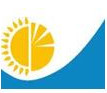 
Мемлекеттік статистика органдары құпиялылық сақтауға кепілдік береді

Конфиденциальность гарантируется органами государственной статистики
Мемлекеттік статистика органдары құпиялылық сақтауға кепілдік береді

Конфиденциальность гарантируется органами государственной статистики
Мемлекеттік статистика органдары құпиялылық сақтауға кепілдік береді

Конфиденциальность гарантируется органами государственной статистики
Приложение 7 
к приказу Председателя Комитета по статистике
 Министерства национальной экономики 
Республики Казахстан
  от "____"_____________ 2017 года №___
Приложение 7 
к приказу Председателя Комитета по статистике
 Министерства национальной экономики 
Республики Казахстан
  от "____"_____________ 2017 года №___
Приложение 7 
к приказу Председателя Комитета по статистике
 Министерства национальной экономики 
Республики Казахстан
  от "____"_____________ 2017 года №___
Приложение 7 
к приказу Председателя Комитета по статистике
 Министерства национальной экономики 
Республики Казахстан
  от "____"_____________ 2017 года №___
Приложение 7 
к приказу Председателя Комитета по статистике
 Министерства национальной экономики 
Республики Казахстан
  от "____"_____________ 2017 года №___
Жалпымемлекеттік статистикалық байқаудың статистикалық нысаны

Статистическая форма общегосударственного статистического наблюдения
Жалпымемлекеттік статистикалық байқаудың статистикалық нысаны

Статистическая форма общегосударственного статистического наблюдения
Жалпымемлекеттік статистикалық байқаудың статистикалық нысаны

Статистическая форма общегосударственного статистического наблюдения
Приложение 7 
к приказу Председателя Комитета по статистике
 Министерства национальной экономики 
Республики Казахстан
  от "____"_____________ 2017 года №___
Приложение 7 
к приказу Председателя Комитета по статистике
 Министерства национальной экономики 
Республики Казахстан
  от "____"_____________ 2017 года №___
Приложение 7 
к приказу Председателя Комитета по статистике
 Министерства национальной экономики 
Республики Казахстан
  от "____"_____________ 2017 года №___
Приложение 7 
к приказу Председателя Комитета по статистике
 Министерства национальной экономики 
Республики Казахстан
  от "____"_____________ 2017 года №___
Приложение 7 
к приказу Председателя Комитета по статистике
 Министерства национальной экономики 
Республики Казахстан
  от "____"_____________ 2017 года №___
Аумақтық статистика органына ұсынылады

Представляется территориальному органу статистики
Аумақтық статистика органына ұсынылады

Представляется территориальному органу статистики
Аумақтық статистика органына ұсынылады

Представляется территориальному органу статистики
Статистикалық нысан www.stat.gov.kz интернет-ресурсына орналастырылған

Статистическая форма размещена на интернет-ресурсе www.stat.gov.kz
Статистикалық нысан www.stat.gov.kz интернет-ресурсына орналастырылған

Статистическая форма размещена на интернет-ресурсе www.stat.gov.kz
Статистикалық нысан www.stat.gov.kz интернет-ресурсына орналастырылған

Статистическая форма размещена на интернет-ресурсе www.stat.gov.kz
Мемлекеттік статистиканың тиісті органдарына анық емес бастапқы статистикалық деректерді ұсыну және бастапқы статистикалық деректерді белгіленген мерзімде ұсынбау "Әкімшілік құқық бұзушылық туралы" Қазақстан Республикасы Кодексінің 497-бабында көзделген әкімшілік құқық бұзушылықтар болып табылады

Представление недостоверных и непредставление первичных статистических данных в соответствующие органы государственной статистики в установленный срок являются административными правонарушениями, предусмотренными статьей 497 Кодекса Республики Казахстан 

"Об административных правонарушениях"
Мемлекеттік статистиканың тиісті органдарына анық емес бастапқы статистикалық деректерді ұсыну және бастапқы статистикалық деректерді белгіленген мерзімде ұсынбау "Әкімшілік құқық бұзушылық туралы" Қазақстан Республикасы Кодексінің 497-бабында көзделген әкімшілік құқық бұзушылықтар болып табылады

Представление недостоверных и непредставление первичных статистических данных в соответствующие органы государственной статистики в установленный срок являются административными правонарушениями, предусмотренными статьей 497 Кодекса Республики Казахстан 

"Об административных правонарушениях"
Мемлекеттік статистиканың тиісті органдарына анық емес бастапқы статистикалық деректерді ұсыну және бастапқы статистикалық деректерді белгіленген мерзімде ұсынбау "Әкімшілік құқық бұзушылық туралы" Қазақстан Республикасы Кодексінің 497-бабында көзделген әкімшілік құқық бұзушылықтар болып табылады

Представление недостоверных и непредставление первичных статистических данных в соответствующие органы государственной статистики в установленный срок являются административными правонарушениями, предусмотренными статьей 497 Кодекса Республики Казахстан 

"Об административных правонарушениях"
Мемлекеттік статистиканың тиісті органдарына анық емес бастапқы статистикалық деректерді ұсыну және бастапқы статистикалық деректерді белгіленген мерзімде ұсынбау "Әкімшілік құқық бұзушылық туралы" Қазақстан Республикасы Кодексінің 497-бабында көзделген әкімшілік құқық бұзушылықтар болып табылады

Представление недостоверных и непредставление первичных статистических данных в соответствующие органы государственной статистики в установленный срок являются административными правонарушениями, предусмотренными статьей 497 Кодекса Республики Казахстан 

"Об административных правонарушениях"
Мемлекеттік статистиканың тиісті органдарына анық емес бастапқы статистикалық деректерді ұсыну және бастапқы статистикалық деректерді белгіленген мерзімде ұсынбау "Әкімшілік құқық бұзушылық туралы" Қазақстан Республикасы Кодексінің 497-бабында көзделген әкімшілік құқық бұзушылықтар болып табылады

Представление недостоверных и непредставление первичных статистических данных в соответствующие органы государственной статистики в установленный срок являются административными правонарушениями, предусмотренными статьей 497 Кодекса Республики Казахстан 

"Об административных правонарушениях"
Мемлекеттік статистиканың тиісті органдарына анық емес бастапқы статистикалық деректерді ұсыну және бастапқы статистикалық деректерді белгіленген мерзімде ұсынбау "Әкімшілік құқық бұзушылық туралы" Қазақстан Республикасы Кодексінің 497-бабында көзделген әкімшілік құқық бұзушылықтар болып табылады

Представление недостоверных и непредставление первичных статистических данных в соответствующие органы государственной статистики в установленный срок являются административными правонарушениями, предусмотренными статьей 497 Кодекса Республики Казахстан 

"Об административных правонарушениях"
Мемлекеттік статистиканың тиісті органдарына анық емес бастапқы статистикалық деректерді ұсыну және бастапқы статистикалық деректерді белгіленген мерзімде ұсынбау "Әкімшілік құқық бұзушылық туралы" Қазақстан Республикасы Кодексінің 497-бабында көзделген әкімшілік құқық бұзушылықтар болып табылады

Представление недостоверных и непредставление первичных статистических данных в соответствующие органы государственной статистики в установленный срок являются административными правонарушениями, предусмотренными статьей 497 Кодекса Республики Казахстан 

"Об административных правонарушениях"
Мемлекеттік статистиканың тиісті органдарына анық емес бастапқы статистикалық деректерді ұсыну және бастапқы статистикалық деректерді белгіленген мерзімде ұсынбау "Әкімшілік құқық бұзушылық туралы" Қазақстан Республикасы Кодексінің 497-бабында көзделген әкімшілік құқық бұзушылықтар болып табылады

Представление недостоверных и непредставление первичных статистических данных в соответствующие органы государственной статистики в установленный срок являются административными правонарушениями, предусмотренными статьей 497 Кодекса Республики Казахстан 

"Об административных правонарушениях"
Мемлекеттік статистиканың тиісті органдарына анық емес бастапқы статистикалық деректерді ұсыну және бастапқы статистикалық деректерді белгіленген мерзімде ұсынбау "Әкімшілік құқық бұзушылық туралы" Қазақстан Республикасы Кодексінің 497-бабында көзделген әкімшілік құқық бұзушылықтар болып табылады

Представление недостоверных и непредставление первичных статистических данных в соответствующие органы государственной статистики в установленный срок являются административными правонарушениями, предусмотренными статьей 497 Кодекса Республики Казахстан 

"Об административных правонарушениях"
Статистикалық нысан коды 171112095

Код статистической формы 171112095
Статистикалық нысан коды 171112095

Код статистической формы 171112095
Тауар биржасының қызметі туралы есеп

Отчет о деятельности товарной биржи
Тауар биржасының қызметі туралы есеп

Отчет о деятельности товарной биржи
Тауар биржасының қызметі туралы есеп

Отчет о деятельности товарной биржи
Тауар биржасының қызметі туралы есеп

Отчет о деятельности товарной биржи
Тауар биржасының қызметі туралы есеп

Отчет о деятельности товарной биржи
Тауар биржасының қызметі туралы есеп

Отчет о деятельности товарной биржи
Тауар биржасының қызметі туралы есеп

Отчет о деятельности товарной биржи
1–биржа
1–биржа
Тауар биржасының қызметі туралы есеп

Отчет о деятельности товарной биржи
Тауар биржасының қызметі туралы есеп

Отчет о деятельности товарной биржи
Тауар биржасының қызметі туралы есеп

Отчет о деятельности товарной биржи
Тауар биржасының қызметі туралы есеп

Отчет о деятельности товарной биржи
Тауар биржасының қызметі туралы есеп

Отчет о деятельности товарной биржи
Тауар биржасының қызметі туралы есеп

Отчет о деятельности товарной биржи
Тауар биржасының қызметі туралы есеп

Отчет о деятельности товарной биржи
Жылдық

Годовая
Жылдық

Годовая
Есепті кезең 

Отчетный период  
Есепті кезең 

Отчетный период  
жыл

год
Экономикалық қызметтің негізгі түрімен (Экономикалық қызмет түрінің жалпы жіктеуішінің 66.11.1-кодына сәйкес) тауар биржасының сауда жүйесін пайдалана отырып, тікелей жүргізу жолымен сауда-саттықтарды ұйымдық және техникалық қамтамасыз етуді жүзеге асыратын акционерлік қоғамның ұйымдық-құқықтық нысанында құрылған заңды тұлғалар ұсынады

Представляют юридические лица, созданные в организационно-правовой форме акционерного общества, осуществляющие организационное и техническое обеспечение торгов путем их непосредственного проведения с использованием торговой системы товарной биржи с основным видом экономической деятельности (согласно коду Общего классификатора видов экономической деятельности 66.11.1)
Экономикалық қызметтің негізгі түрімен (Экономикалық қызмет түрінің жалпы жіктеуішінің 66.11.1-кодына сәйкес) тауар биржасының сауда жүйесін пайдалана отырып, тікелей жүргізу жолымен сауда-саттықтарды ұйымдық және техникалық қамтамасыз етуді жүзеге асыратын акционерлік қоғамның ұйымдық-құқықтық нысанында құрылған заңды тұлғалар ұсынады

Представляют юридические лица, созданные в организационно-правовой форме акционерного общества, осуществляющие организационное и техническое обеспечение торгов путем их непосредственного проведения с использованием торговой системы товарной биржи с основным видом экономической деятельности (согласно коду Общего классификатора видов экономической деятельности 66.11.1)
Экономикалық қызметтің негізгі түрімен (Экономикалық қызмет түрінің жалпы жіктеуішінің 66.11.1-кодына сәйкес) тауар биржасының сауда жүйесін пайдалана отырып, тікелей жүргізу жолымен сауда-саттықтарды ұйымдық және техникалық қамтамасыз етуді жүзеге асыратын акционерлік қоғамның ұйымдық-құқықтық нысанында құрылған заңды тұлғалар ұсынады

Представляют юридические лица, созданные в организационно-правовой форме акционерного общества, осуществляющие организационное и техническое обеспечение торгов путем их непосредственного проведения с использованием торговой системы товарной биржи с основным видом экономической деятельности (согласно коду Общего классификатора видов экономической деятельности 66.11.1)
Экономикалық қызметтің негізгі түрімен (Экономикалық қызмет түрінің жалпы жіктеуішінің 66.11.1-кодына сәйкес) тауар биржасының сауда жүйесін пайдалана отырып, тікелей жүргізу жолымен сауда-саттықтарды ұйымдық және техникалық қамтамасыз етуді жүзеге асыратын акционерлік қоғамның ұйымдық-құқықтық нысанында құрылған заңды тұлғалар ұсынады

Представляют юридические лица, созданные в организационно-правовой форме акционерного общества, осуществляющие организационное и техническое обеспечение торгов путем их непосредственного проведения с использованием торговой системы товарной биржи с основным видом экономической деятельности (согласно коду Общего классификатора видов экономической деятельности 66.11.1)
Экономикалық қызметтің негізгі түрімен (Экономикалық қызмет түрінің жалпы жіктеуішінің 66.11.1-кодына сәйкес) тауар биржасының сауда жүйесін пайдалана отырып, тікелей жүргізу жолымен сауда-саттықтарды ұйымдық және техникалық қамтамасыз етуді жүзеге асыратын акционерлік қоғамның ұйымдық-құқықтық нысанында құрылған заңды тұлғалар ұсынады

Представляют юридические лица, созданные в организационно-правовой форме акционерного общества, осуществляющие организационное и техническое обеспечение торгов путем их непосредственного проведения с использованием торговой системы товарной биржи с основным видом экономической деятельности (согласно коду Общего классификатора видов экономической деятельности 66.11.1)
Экономикалық қызметтің негізгі түрімен (Экономикалық қызмет түрінің жалпы жіктеуішінің 66.11.1-кодына сәйкес) тауар биржасының сауда жүйесін пайдалана отырып, тікелей жүргізу жолымен сауда-саттықтарды ұйымдық және техникалық қамтамасыз етуді жүзеге асыратын акционерлік қоғамның ұйымдық-құқықтық нысанында құрылған заңды тұлғалар ұсынады

Представляют юридические лица, созданные в организационно-правовой форме акционерного общества, осуществляющие организационное и техническое обеспечение торгов путем их непосредственного проведения с использованием торговой системы товарной биржи с основным видом экономической деятельности (согласно коду Общего классификатора видов экономической деятельности 66.11.1)
Экономикалық қызметтің негізгі түрімен (Экономикалық қызмет түрінің жалпы жіктеуішінің 66.11.1-кодына сәйкес) тауар биржасының сауда жүйесін пайдалана отырып, тікелей жүргізу жолымен сауда-саттықтарды ұйымдық және техникалық қамтамасыз етуді жүзеге асыратын акционерлік қоғамның ұйымдық-құқықтық нысанында құрылған заңды тұлғалар ұсынады

Представляют юридические лица, созданные в организационно-правовой форме акционерного общества, осуществляющие организационное и техническое обеспечение торгов путем их непосредственного проведения с использованием торговой системы товарной биржи с основным видом экономической деятельности (согласно коду Общего классификатора видов экономической деятельности 66.11.1)
Экономикалық қызметтің негізгі түрімен (Экономикалық қызмет түрінің жалпы жіктеуішінің 66.11.1-кодына сәйкес) тауар биржасының сауда жүйесін пайдалана отырып, тікелей жүргізу жолымен сауда-саттықтарды ұйымдық және техникалық қамтамасыз етуді жүзеге асыратын акционерлік қоғамның ұйымдық-құқықтық нысанында құрылған заңды тұлғалар ұсынады

Представляют юридические лица, созданные в организационно-правовой форме акционерного общества, осуществляющие организационное и техническое обеспечение торгов путем их непосредственного проведения с использованием торговой системы товарной биржи с основным видом экономической деятельности (согласно коду Общего классификатора видов экономической деятельности 66.11.1)
Экономикалық қызметтің негізгі түрімен (Экономикалық қызмет түрінің жалпы жіктеуішінің 66.11.1-кодына сәйкес) тауар биржасының сауда жүйесін пайдалана отырып, тікелей жүргізу жолымен сауда-саттықтарды ұйымдық және техникалық қамтамасыз етуді жүзеге асыратын акционерлік қоғамның ұйымдық-құқықтық нысанында құрылған заңды тұлғалар ұсынады

Представляют юридические лица, созданные в организационно-правовой форме акционерного общества, осуществляющие организационное и техническое обеспечение торгов путем их непосредственного проведения с использованием торговой системы товарной биржи с основным видом экономической деятельности (согласно коду Общего классификатора видов экономической деятельности 66.11.1)
Ұсыну мерзімі – есепті кезеңнен кейінгі 20 қаңтарға (қоса алғанда) дейін

Срок представления – до 20 января (включительно) после отчетного периода
Ұсыну мерзімі – есепті кезеңнен кейінгі 20 қаңтарға (қоса алғанда) дейін

Срок представления – до 20 января (включительно) после отчетного периода
Ұсыну мерзімі – есепті кезеңнен кейінгі 20 қаңтарға (қоса алғанда) дейін

Срок представления – до 20 января (включительно) после отчетного периода
Ұсыну мерзімі – есепті кезеңнен кейінгі 20 қаңтарға (қоса алғанда) дейін

Срок представления – до 20 января (включительно) после отчетного периода
Ұсыну мерзімі – есепті кезеңнен кейінгі 20 қаңтарға (қоса алғанда) дейін

Срок представления – до 20 января (включительно) после отчетного периода
Ұсыну мерзімі – есепті кезеңнен кейінгі 20 қаңтарға (қоса алғанда) дейін

Срок представления – до 20 января (включительно) после отчетного периода
Ұсыну мерзімі – есепті кезеңнен кейінгі 20 қаңтарға (қоса алғанда) дейін

Срок представления – до 20 января (включительно) после отчетного периода
Ұсыну мерзімі – есепті кезеңнен кейінгі 20 қаңтарға (қоса алғанда) дейін

Срок представления – до 20 января (включительно) после отчетного периода
Ұсыну мерзімі – есепті кезеңнен кейінгі 20 қаңтарға (қоса алғанда) дейін

Срок представления – до 20 января (включительно) после отчетного периода
БСН коды 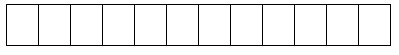 

код БИН    


БСН коды 

код БИН    


БСН коды 

код БИН    


БСН коды 

код БИН    


БСН коды 

код БИН    


БСН коды 

код БИН    


БСН коды 

код БИН    


БСН коды 

код БИН    


БСН коды 

код БИН    


Жолдар коды

Код строки
Биржалық тауарлардың атауы

ЕАЭО СЭҚ ТН1

Наименование биржевых товаров

ТН ВЭД ЕАЭС1
ЕАЭО СЭҚ ТН Коды

Код

ТН ВЭД ЕАЭС
Мәміле-лердің барлығы

Всего

сделок
Одан:

Из них:
Одан:

Из них:
Одан:

Из них:
Спот-тауарлары-ның саудаға шығарылған көлемі, мың теңге

Объем выставляемых на торги спот-товаров, 
тысяч тенге
Жасалған мәмілелер бойынша айналым, мың теңге

Оборот по совершен-ным сделкам,

тысяч тенге
Одан:

Из них:
Одан:

Из них:
Одан:

Из них:
Жолдар коды

Код строки
Биржалық тауарлардың атауы

ЕАЭО СЭҚ ТН1

Наименование биржевых товаров

ТН ВЭД ЕАЭС1
ЕАЭО СЭҚ ТН Коды

Код

ТН ВЭД ЕАЭС
Мәміле-лердің барлығы

Всего

сделок
спот-тауарларымен мәмілелер

сделки со спот-товаром
спот-тауарларымен мәмілелер

сделки со спот-товаром
фьючерстік
 мәмілелер

фьючерсные сделки
Спот-тауарлары-ның саудаға шығарылған көлемі, мың теңге

Объем выставляемых на торги спот-товаров, 
тысяч тенге
Жасалған мәмілелер бойынша айналым, мың теңге

Оборот по совершен-ным сделкам,

тысяч тенге
спот-тауарларымен мәмілелер

сделки со спот-товаром
спот-тауарларымен мәмілелер

сделки со спот-товаром
фьючерстік мәмілелер

фьючерсные сделки
Жолдар коды

Код строки
Биржалық тауарлардың атауы

ЕАЭО СЭҚ ТН1

Наименование биржевых товаров

ТН ВЭД ЕАЭС1
ЕАЭО СЭҚ ТН Коды

Код

ТН ВЭД ЕАЭС
Мәміле-лердің барлығы

Всего

сделок
спот-тауарларымен мәмілелер

сделки со спот-товаром
спот-тауарларымен мәмілелер

сделки со спот-товаром
фьючерстік
 мәмілелер

фьючерсные сделки
Спот-тауарлары-ның саудаға шығарылған көлемі, мың теңге

Объем выставляемых на торги спот-товаров, 
тысяч тенге
Жасалған мәмілелер бойынша айналым, мың теңге

Оборот по совершен-ным сделкам,

тысяч тенге
барлығы

всего
олардың ішінде мемлекеттік сатып алумен жасалған

из них совершенные по государственным закупкам
фьючерстік мәмілелер

фьючерсные сделки
Жолдар коды

Код строки
Биржалық тауарлардың атауы

ЕАЭО СЭҚ ТН1

Наименование биржевых товаров

ТН ВЭД ЕАЭС1
ЕАЭО СЭҚ ТН Коды

Код

ТН ВЭД ЕАЭС
Мәміле-лердің барлығы

Всего

сделок
барлығы

всего
олардың ішінде, мемлекеттік сатып алумен жасалған

из них, совершенные по государственным закупкам
фьючерстік
 мәмілелер

фьючерсные сделки
Спот-тауарлары-ның саудаға шығарылған көлемі, мың теңге

Объем выставляемых на торги спот-товаров, 
тысяч тенге
Жасалған мәмілелер бойынша айналым, мың теңге

Оборот по совершен-ным сделкам,

тысяч тенге
барлығы

всего
олардың ішінде мемлекеттік сатып алумен жасалған

из них совершенные по государственным закупкам
фьючерстік мәмілелер

фьючерсные сделки
А
Б
1
2
3
4
5
6
7
8
9
10
1
Барлығы

Всего
х
Жол коды

Код строки
Биржалық сауда режимдерінің атауы

Наименование режимов биржевой торговли
Барлығы

Всего
А
Б
1
1
Жасалған мәмілелер бойынша айналым, барлығы

Оборот по совершенным сделкам, всего 

       оның ішінде режимде:
       в том числе в режиме:
1.1
классикалық сауда

классической торговли
1.2
қосарланған қарсы аукцион 

двойного встречного аукциона
1.3
стандартты аукцион 

стандартного аукциона
Атауы

Наименование _________________________________ 

 

______________________________
Мекенжайы

Адрес _________________________________     

 

____________________________________
Телефоны    

Телефон   _____________________________________
Электрондық пошта мекенжайы  (респонденттің)

Адрес электронной почты (респондента) _______________________________________ 

Орындаушы

Исполнитель _____________________________________    __________________________

           тегі, аты және әкесінің аты (бар болған жағдайда)               қолы, телефоны

         фамилия, имя и отчество (при его наличии)                              подпись, телефон 

Бас бухгалтер   

Главный бухгалтер ____________________________________________ _________________

         тегі, аты және әкесінің аты (бар болған жағдайда)                   қолы

фамилия, имя и отчество (при его наличии)                   подпись 

Басшы немесе оның міндетін атқарушы тұлға

Руководитель или лицо, исполняющий его обязанности

________________________________________________________ _____________________

                         тегі, аты және әкесінің аты (бар болған жағдайда)               қолы

                 фамилия, имя и отчество (при его наличии)                 подпись

Мөрдің орны (бар болған жағдайда)

     Место для печати (при наличии)

 


Электрондық пошта мекенжайы  (респонденттің)

Адрес электронной почты (респондента) _______________________________________ 

Орындаушы

Исполнитель _____________________________________    __________________________

           тегі, аты және әкесінің аты (бар болған жағдайда)               қолы, телефоны

         фамилия, имя и отчество (при его наличии)                              подпись, телефон 

Бас бухгалтер   

Главный бухгалтер ____________________________________________ _________________

         тегі, аты және әкесінің аты (бар болған жағдайда)                   қолы

фамилия, имя и отчество (при его наличии)                   подпись 

Басшы немесе оның міндетін атқарушы тұлға

Руководитель или лицо, исполняющий его обязанности

________________________________________________________ _____________________

                         тегі, аты және әкесінің аты (бар болған жағдайда)               қолы

                 фамилия, имя и отчество (при его наличии)                 подпись

Мөрдің орны (бар болған жағдайда)

     Место для печати (при наличии)

 

"Тауар биржасының қызметі 
туралы есеп" жалпымемлекеттік 
статистикалық нысанға
(коды 171112095, индексі
1-биржа, кезеңділігі жылдық)
қосымша 
Тауарлардың атауы "Еуразиялық экономикалық одағының сыртқы экономикалық қызметінің тауарлық   номенклатурасы"
ЕАЭО СЭҚ ТН1 коды
Тірі малдар; мал өнімдері
I (01-05)
Өсімдіктен алынатын өнімдер
II (06-14)
   Бидай және меслин 
1001
     оның ішінде
       тұқымды өзгелер
1001 91 900 0
       өзгелер
1001 99 000 0
   Арпа
1003
     оның ішінде
       тұқымды 
1003 10 000 0
       өзгелер
1003 90 000 0
   Күріш 
    1006 10 100 0 -

        1006 10 980 0
   Жаңадан піскен және тоңазытылған картоп: өзгесі
   0701 90 900 0
   Ұсатылған немесе ұсатылмаған соя бұршаққаптары: өзгелері
   1201 90 000 0
Мал немесе өсiмдiктерден алынған тоң майлар мен майлар және оларды ыдыратудан алынған өнiмдер; дайын тағамдық майлар; мал немесе өсiмдiктен алынатын балауыздар
III (15)
Дайын тағамдық өнімдер; алкогольді және алкогольсіз ішімдіктер және сірке суы; темекі және оны алмастырғыштар
IV (16-24)
   Қант
1701
      оның ішінде
      ақ қант
1701 99 100
Минералды өнімдер
V (25-27)
Боялмаған немесе боялған, дайын немесе күйдірілген цемент тасы нысанында портландцемент, глиноземдік цемент, қож цемент, суперсульфатты цемент және ұқсас гидравликалық цементтер
2523
Таскөмір; таскөмірден алынған кесекшелер, шекемтастар және қатты отынның ұқсас түрлері
2701
Гагаттан басқа, агломерацияланған немесе агломерацияланбаған лигнит, немесе құба көмір
2702
   Шикі мұнай 
2709 00 900 
   Женіл дистилляттар (бензин)
 2710 12 110 0-

 2710 12 900 9,

2710 20 900 0
   Ауыр дистилляттар (мазут)
2710 19 620 1-

2710 19 680 9, 

2710 20 310 1-

2710 20 390 9
   Сұйытылған газ  
2711 11 000 0-

2711 19 000 0,
   Газ түріндегі күйдегі табиғи газ  
2711 21 000 0
Химия және соған байланысты өнеркәсіп салаларының өнімдері
VI (28-38)
Пластмассалар және солардан жасалған бұйымдар; каучук, резина және солардан жасалған бұйымдар
VII (39-40)
Өңделмеген тері және былғары (былғары шикізаты), былғары, табиғи үлбір және солардан дайындалған бұйымдар; қайыс-ер бұйымдары және жегу әбзелдері; жол бұйымдары, сумкалар және соған ұқсас тауарлар; мал ішегінен жасалған бұйымдар
VIII (41-43)
   Ipi қара малдың өнделмеген терілері
 4101
Ағаш және ағаш бұйымдары; ағаш көмір; тоз және одан жасалған бұйымдар; сабаннан, альфадан жасалған бұйымдар және өзге өру материалдары, кәрзеңке бұйымдары және басқа өрілген бұйымдар
IX (44-46)
Ағаштан немесе басқа талшықты целлюлоза материалдарынан алынған масса; қайта қалпына келтірілетін қағаз, картон (макулатура және қағаз қалдықтары)
X (47-49)
Тоқыма материалдар және тоқыма бұйымдары
XI (50-63)
   Мақта талшығы
   5201 00 100 0 –

5201 00 900 0
   Кардо және тарақпен түтілмеген мақта талшығы
5203 00 000 0
Аяқ киім, бас киім, жаңбыр мен күннен қорғайтын қолшатырлар, таяқтар, таяқ-орындықтар, қамшылар, солқылдақ шыбықтар мен ұқсас бұйымдар, өңделген қауырсындар және солардан жасалған бұйымдар, жасанды гүлдер, адамның шашынан жасалған бұйымдар 
XII (64-67)
Тастан, ғаныштан, цементтен, талшықтастан, қабаттастан немесе ұқсас материалдардан жасалған бұйымдар; қыш бұйымдары; шыны және одан жасалған бұйымдар
XIII (68-70)
Табиғи және әдеттегі меруерт, асыл және жартылай асыл тас, бағалы металдар, металдар, бағалы металдармен әміркен және олардан жасалған бұйымдар; бижутерия; тиындар
XIV (71)
   Күмiс 
 7106 10 000 0,

        7106 91 000,

7106 92 000 0
   Алтын 
   7108 11 000 0,

7108 12 000,

     7108 13 100 0-

7108 20 000
Қымбат емес металдар және олардан жасалған бұйымдар
XV (72-83)
   Темiрден немесе легірленбеген болаттан жасалған тегiс илек
7208-7212
   Тазартылмаған мыс электролиттік тазартуға арналған мыс анодтары
7402 00 000 0
   Өңделмеген тазартылмаған мыс және мыс қорытпалары
    7403 11 000 0 –

7403 29 000 0
   Алюминий  
   7601 10 000 0 – 

7601 20 990 0
   Қорғасын
    7801 10 000 0 – 

7801 99 900 0
   Мырыш 
    7901 11 000 0 – 

7901 20 000 0
Машиналар, жабдықтар мен механизмдер; электр-техникалық жабдықтар; олардың бөлшектері; дыбыс жазатын және дыбыс шығаратын құрылғылар; телевизия көрінісі мен дыбысын жазатын және жазуға арналған құрылғылар; олардың бөлшектері мен жабдықтары
XVI (84-85)
Жер үсті көліктерінің құралдары, ұшу аппараттары, жүзу құралдары және көлікке жатқызылатын құрылғылар мен  жабдықтар
XVII (86-89)
Оптикалық, фотографиялық, кинематографиялық, өлшеу, бақылау, дәлдеу, медициналық және хирургиялық саймандар мен аппараттар, сағаттар, музыкалық аспаптар; олардың бөлшектері мен жабдықтары
XVIII (90-92)
Әртүрлі өнеркәсіп тауарлары
XX (94-96)Қазақстан Республикасы
Ұлттық экономика министрлігі
Статистика комитеті 
төрағасының
2017 жылғы 10 қарашадағы
№ 166 бұйрығына 8-қосымшаҚазақстан Республикасы
Ұлттық экономика министрлігі
Статистика комитеті 
төрағасының
2017 жылғы 10 қарашадағы
№ 166 бұйрығына 9-қосымша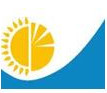 
Мемлекеттік статистика органдары құпиялылығына кепілдік береді

Конфиденциальность гарантируется органами государственной статистики
Мемлекеттік статистика органдары құпиялылығына кепілдік береді

Конфиденциальность гарантируется органами государственной статистики
Мемлекеттік статистика органдары құпиялылығына кепілдік береді

Конфиденциальность гарантируется органами государственной статистики
Мемлекеттік статистика органдары құпиялылығына кепілдік береді

Конфиденциальность гарантируется органами государственной статистики
Мемлекеттік статистика органдары құпиялылығына кепілдік береді

Конфиденциальность гарантируется органами государственной статистики
Приложение 9 к приказу
 Председателя Комитета по 
статистике Министерства 
национальной экономики 
Республики Казахстан 
от "____"____________ 2017года №____
Приложение 9 к приказу
 Председателя Комитета по 
статистике Министерства 
национальной экономики 
Республики Казахстан 
от "____"____________ 2017года №____
Жалпымемлекеттік статистикалық байқаудың статистикалық нысаны

Статистическая форма общегосударственного статистического наблюдения
Жалпымемлекеттік статистикалық байқаудың статистикалық нысаны

Статистическая форма общегосударственного статистического наблюдения
Жалпымемлекеттік статистикалық байқаудың статистикалық нысаны

Статистическая форма общегосударственного статистического наблюдения
Жалпымемлекеттік статистикалық байқаудың статистикалық нысаны

Статистическая форма общегосударственного статистического наблюдения
Жалпымемлекеттік статистикалық байқаудың статистикалық нысаны

Статистическая форма общегосударственного статистического наблюдения
Приложение 9 к приказу
 Председателя Комитета по 
статистике Министерства 
национальной экономики 
Республики Казахстан 
от "____"____________ 2017года №____
Приложение 9 к приказу
 Председателя Комитета по 
статистике Министерства 
национальной экономики 
Республики Казахстан 
от "____"____________ 2017года №____
Аумақтық статистика  органына ұсынылады

Представляется территориальному органу статистики
Аумақтық статистика  органына ұсынылады

Представляется территориальному органу статистики
Аумақтық статистика  органына ұсынылады

Представляется территориальному органу статистики
Аумақтық статистика  органына ұсынылады

Представляется территориальному органу статистики
Аумақтық статистика  органына ұсынылады

Представляется территориальному органу статистики
Аумақтық статистика  органына ұсынылады

Представляется территориальному органу статистики
Статистикалық нысан www.stat.gov.kz
интернет-ресурсына орналастырылған

Статистическая форма размещена
на интернет-ресурсе www.stat.gov.kz
Статистикалық нысан www.stat.gov.kz
интернет-ресурсына орналастырылған

Статистическая форма размещена
на интернет-ресурсе www.stat.gov.kz
Статистикалық нысан www.stat.gov.kz
интернет-ресурсына орналастырылған

Статистическая форма размещена
на интернет-ресурсе www.stat.gov.kz
Статистикалық нысан www.stat.gov.kz
интернет-ресурсына орналастырылған

Статистическая форма размещена
на интернет-ресурсе www.stat.gov.kz
Статистикалық нысан www.stat.gov.kz
интернет-ресурсына орналастырылған

Статистическая форма размещена
на интернет-ресурсе www.stat.gov.kz
Статистикалық нысан www.stat.gov.kz
интернет-ресурсына орналастырылған

Статистическая форма размещена
на интернет-ресурсе www.stat.gov.kz
Мемлекеттік статистиканың тиісті органдарына анық емес бастапқы статистикалық деректерді ұсыну және бастапқы статистикалық деректерді белгіленген мерзімде ұсынбау "Әкімшілік құқық бұзушылық туралы" Қазақстан Республикасы Кодексінің 497-бабында көзделген әкімшілік құқық бұзушылықтар болып табылады

Представление недостоверных и непредставление первичных статистических данных в соответствующие органы государственной статистики в установленный срок являются административными правонарушениями, предусмотренными статьей 497 Кодекса Республики Казахстан "Об административных правонарушениях"
Мемлекеттік статистиканың тиісті органдарына анық емес бастапқы статистикалық деректерді ұсыну және бастапқы статистикалық деректерді белгіленген мерзімде ұсынбау "Әкімшілік құқық бұзушылық туралы" Қазақстан Республикасы Кодексінің 497-бабында көзделген әкімшілік құқық бұзушылықтар болып табылады

Представление недостоверных и непредставление первичных статистических данных в соответствующие органы государственной статистики в установленный срок являются административными правонарушениями, предусмотренными статьей 497 Кодекса Республики Казахстан "Об административных правонарушениях"
Мемлекеттік статистиканың тиісті органдарына анық емес бастапқы статистикалық деректерді ұсыну және бастапқы статистикалық деректерді белгіленген мерзімде ұсынбау "Әкімшілік құқық бұзушылық туралы" Қазақстан Республикасы Кодексінің 497-бабында көзделген әкімшілік құқық бұзушылықтар болып табылады

Представление недостоверных и непредставление первичных статистических данных в соответствующие органы государственной статистики в установленный срок являются административными правонарушениями, предусмотренными статьей 497 Кодекса Республики Казахстан "Об административных правонарушениях"
Мемлекеттік статистиканың тиісті органдарына анық емес бастапқы статистикалық деректерді ұсыну және бастапқы статистикалық деректерді белгіленген мерзімде ұсынбау "Әкімшілік құқық бұзушылық туралы" Қазақстан Республикасы Кодексінің 497-бабында көзделген әкімшілік құқық бұзушылықтар болып табылады

Представление недостоверных и непредставление первичных статистических данных в соответствующие органы государственной статистики в установленный срок являются административными правонарушениями, предусмотренными статьей 497 Кодекса Республики Казахстан "Об административных правонарушениях"
Мемлекеттік статистиканың тиісті органдарына анық емес бастапқы статистикалық деректерді ұсыну және бастапқы статистикалық деректерді белгіленген мерзімде ұсынбау "Әкімшілік құқық бұзушылық туралы" Қазақстан Республикасы Кодексінің 497-бабында көзделген әкімшілік құқық бұзушылықтар болып табылады

Представление недостоверных и непредставление первичных статистических данных в соответствующие органы государственной статистики в установленный срок являются административными правонарушениями, предусмотренными статьей 497 Кодекса Республики Казахстан "Об административных правонарушениях"
Мемлекеттік статистиканың тиісті органдарына анық емес бастапқы статистикалық деректерді ұсыну және бастапқы статистикалық деректерді белгіленген мерзімде ұсынбау "Әкімшілік құқық бұзушылық туралы" Қазақстан Республикасы Кодексінің 497-бабында көзделген әкімшілік құқық бұзушылықтар болып табылады

Представление недостоверных и непредставление первичных статистических данных в соответствующие органы государственной статистики в установленный срок являются административными правонарушениями, предусмотренными статьей 497 Кодекса Республики Казахстан "Об административных правонарушениях"
Мемлекеттік статистиканың тиісті органдарына анық емес бастапқы статистикалық деректерді ұсыну және бастапқы статистикалық деректерді белгіленген мерзімде ұсынбау "Әкімшілік құқық бұзушылық туралы" Қазақстан Республикасы Кодексінің 497-бабында көзделген әкімшілік құқық бұзушылықтар болып табылады

Представление недостоверных и непредставление первичных статистических данных в соответствующие органы государственной статистики в установленный срок являются административными правонарушениями, предусмотренными статьей 497 Кодекса Республики Казахстан "Об административных правонарушениях"
Мемлекеттік статистиканың тиісті органдарына анық емес бастапқы статистикалық деректерді ұсыну және бастапқы статистикалық деректерді белгіленген мерзімде ұсынбау "Әкімшілік құқық бұзушылық туралы" Қазақстан Республикасы Кодексінің 497-бабында көзделген әкімшілік құқық бұзушылықтар болып табылады

Представление недостоверных и непредставление первичных статистических данных в соответствующие органы государственной статистики в установленный срок являются административными правонарушениями, предусмотренными статьей 497 Кодекса Республики Казахстан "Об административных правонарушениях"
Статистикалық нысан коды 171112010

Код статистической формы 171112010
Статистикалық нысан коды 171112010

Код статистической формы 171112010
Статистикалық нысан коды 171112010

Код статистической формы 171112010
Автожанармай құю, газ құю және газ толтыру станцияларының қызметі туралы есеп

Отчет о деятельности автозаправочных, газозаправочных и газонаполнительных станций
Автожанармай құю, газ құю және газ толтыру станцияларының қызметі туралы есеп

Отчет о деятельности автозаправочных, газозаправочных и газонаполнительных станций
Автожанармай құю, газ құю және газ толтыру станцияларының қызметі туралы есеп

Отчет о деятельности автозаправочных, газозаправочных и газонаполнительных станций
Автожанармай құю, газ құю және газ толтыру станцияларының қызметі туралы есеп

Отчет о деятельности автозаправочных, газозаправочных и газонаполнительных станций
Автожанармай құю, газ құю және газ толтыру станцияларының қызметі туралы есеп

Отчет о деятельности автозаправочных, газозаправочных и газонаполнительных станций
G-003
G-003
G-003
Автожанармай құю, газ құю және газ толтыру станцияларының қызметі туралы есеп

Отчет о деятельности автозаправочных, газозаправочных и газонаполнительных станций
Автожанармай құю, газ құю және газ толтыру станцияларының қызметі туралы есеп

Отчет о деятельности автозаправочных, газозаправочных и газонаполнительных станций
Автожанармай құю, газ құю және газ толтыру станцияларының қызметі туралы есеп

Отчет о деятельности автозаправочных, газозаправочных и газонаполнительных станций
Автожанармай құю, газ құю және газ толтыру станцияларының қызметі туралы есеп

Отчет о деятельности автозаправочных, газозаправочных и газонаполнительных станций
Автожанармай құю, газ құю және газ толтыру станцияларының қызметі туралы есеп

Отчет о деятельности автозаправочных, газозаправочных и газонаполнительных станций
Жылдық
Годовая
Жылдық
Годовая
Жылдық
Годовая
Есепті кезең
Отчетный период
Есепті кезең
Отчетный период
жыл
год
Қызметтің негізгі және (немесе) қосалқы түрімен (Экономикалық қызмет түрлерінің жалпы жіктеуішінің 47.30.1-кодына сәйкес)  автожанармай құю, автогаз құю, автогаз толтыру компрессорлық станцияларын  пайдалануды жүзеге асыратын заңды тұлғалар және (немесе)  олардың құрылымдық пен оқшауланған бөлімшелері және дара кәсіпкерлер (меншік иелері, жалға алушылар) ұсынады

Представляют юридические лица и (или) их структурные и обособленные подразделения и индивидуальные предприниматели (собственники, арендаторы), осуществляющие эксплуатацию автозаправочных, автогазозаправочных, автогазонаполнительных компрессорных станций с основным (и) или вторичным видом экономической деятельности (согласно коду Общего классификатора видов экономической деятельности 47.30.1)
Қызметтің негізгі және (немесе) қосалқы түрімен (Экономикалық қызмет түрлерінің жалпы жіктеуішінің 47.30.1-кодына сәйкес)  автожанармай құю, автогаз құю, автогаз толтыру компрессорлық станцияларын  пайдалануды жүзеге асыратын заңды тұлғалар және (немесе)  олардың құрылымдық пен оқшауланған бөлімшелері және дара кәсіпкерлер (меншік иелері, жалға алушылар) ұсынады

Представляют юридические лица и (или) их структурные и обособленные подразделения и индивидуальные предприниматели (собственники, арендаторы), осуществляющие эксплуатацию автозаправочных, автогазозаправочных, автогазонаполнительных компрессорных станций с основным (и) или вторичным видом экономической деятельности (согласно коду Общего классификатора видов экономической деятельности 47.30.1)
Қызметтің негізгі және (немесе) қосалқы түрімен (Экономикалық қызмет түрлерінің жалпы жіктеуішінің 47.30.1-кодына сәйкес)  автожанармай құю, автогаз құю, автогаз толтыру компрессорлық станцияларын  пайдалануды жүзеге асыратын заңды тұлғалар және (немесе)  олардың құрылымдық пен оқшауланған бөлімшелері және дара кәсіпкерлер (меншік иелері, жалға алушылар) ұсынады

Представляют юридические лица и (или) их структурные и обособленные подразделения и индивидуальные предприниматели (собственники, арендаторы), осуществляющие эксплуатацию автозаправочных, автогазозаправочных, автогазонаполнительных компрессорных станций с основным (и) или вторичным видом экономической деятельности (согласно коду Общего классификатора видов экономической деятельности 47.30.1)
Қызметтің негізгі және (немесе) қосалқы түрімен (Экономикалық қызмет түрлерінің жалпы жіктеуішінің 47.30.1-кодына сәйкес)  автожанармай құю, автогаз құю, автогаз толтыру компрессорлық станцияларын  пайдалануды жүзеге асыратын заңды тұлғалар және (немесе)  олардың құрылымдық пен оқшауланған бөлімшелері және дара кәсіпкерлер (меншік иелері, жалға алушылар) ұсынады

Представляют юридические лица и (или) их структурные и обособленные подразделения и индивидуальные предприниматели (собственники, арендаторы), осуществляющие эксплуатацию автозаправочных, автогазозаправочных, автогазонаполнительных компрессорных станций с основным (и) или вторичным видом экономической деятельности (согласно коду Общего классификатора видов экономической деятельности 47.30.1)
Қызметтің негізгі және (немесе) қосалқы түрімен (Экономикалық қызмет түрлерінің жалпы жіктеуішінің 47.30.1-кодына сәйкес)  автожанармай құю, автогаз құю, автогаз толтыру компрессорлық станцияларын  пайдалануды жүзеге асыратын заңды тұлғалар және (немесе)  олардың құрылымдық пен оқшауланған бөлімшелері және дара кәсіпкерлер (меншік иелері, жалға алушылар) ұсынады

Представляют юридические лица и (или) их структурные и обособленные подразделения и индивидуальные предприниматели (собственники, арендаторы), осуществляющие эксплуатацию автозаправочных, автогазозаправочных, автогазонаполнительных компрессорных станций с основным (и) или вторичным видом экономической деятельности (согласно коду Общего классификатора видов экономической деятельности 47.30.1)
Қызметтің негізгі және (немесе) қосалқы түрімен (Экономикалық қызмет түрлерінің жалпы жіктеуішінің 47.30.1-кодына сәйкес)  автожанармай құю, автогаз құю, автогаз толтыру компрессорлық станцияларын  пайдалануды жүзеге асыратын заңды тұлғалар және (немесе)  олардың құрылымдық пен оқшауланған бөлімшелері және дара кәсіпкерлер (меншік иелері, жалға алушылар) ұсынады

Представляют юридические лица и (или) их структурные и обособленные подразделения и индивидуальные предприниматели (собственники, арендаторы), осуществляющие эксплуатацию автозаправочных, автогазозаправочных, автогазонаполнительных компрессорных станций с основным (и) или вторичным видом экономической деятельности (согласно коду Общего классификатора видов экономической деятельности 47.30.1)
Қызметтің негізгі және (немесе) қосалқы түрімен (Экономикалық қызмет түрлерінің жалпы жіктеуішінің 47.30.1-кодына сәйкес)  автожанармай құю, автогаз құю, автогаз толтыру компрессорлық станцияларын  пайдалануды жүзеге асыратын заңды тұлғалар және (немесе)  олардың құрылымдық пен оқшауланған бөлімшелері және дара кәсіпкерлер (меншік иелері, жалға алушылар) ұсынады

Представляют юридические лица и (или) их структурные и обособленные подразделения и индивидуальные предприниматели (собственники, арендаторы), осуществляющие эксплуатацию автозаправочных, автогазозаправочных, автогазонаполнительных компрессорных станций с основным (и) или вторичным видом экономической деятельности (согласно коду Общего классификатора видов экономической деятельности 47.30.1)
Қызметтің негізгі және (немесе) қосалқы түрімен (Экономикалық қызмет түрлерінің жалпы жіктеуішінің 47.30.1-кодына сәйкес)  автожанармай құю, автогаз құю, автогаз толтыру компрессорлық станцияларын  пайдалануды жүзеге асыратын заңды тұлғалар және (немесе)  олардың құрылымдық пен оқшауланған бөлімшелері және дара кәсіпкерлер (меншік иелері, жалға алушылар) ұсынады

Представляют юридические лица и (или) их структурные и обособленные подразделения и индивидуальные предприниматели (собственники, арендаторы), осуществляющие эксплуатацию автозаправочных, автогазозаправочных, автогазонаполнительных компрессорных станций с основным (и) или вторичным видом экономической деятельности (согласно коду Общего классификатора видов экономической деятельности 47.30.1)
Ұсыну мерзімі – есепті кезеңнен кейінгі 31 наурызға (қоса алғанда) дейін

Срок представления – до 31 марта (включительно) после отчетного периода

 
Ұсыну мерзімі – есепті кезеңнен кейінгі 31 наурызға (қоса алғанда) дейін

Срок представления – до 31 марта (включительно) после отчетного периода

 
Ұсыну мерзімі – есепті кезеңнен кейінгі 31 наурызға (қоса алғанда) дейін

Срок представления – до 31 марта (включительно) после отчетного периода

 
Ұсыну мерзімі – есепті кезеңнен кейінгі 31 наурызға (қоса алғанда) дейін

Срок представления – до 31 марта (включительно) после отчетного периода

 
Ұсыну мерзімі – есепті кезеңнен кейінгі 31 наурызға (қоса алғанда) дейін

Срок представления – до 31 марта (включительно) после отчетного периода

 
Ұсыну мерзімі – есепті кезеңнен кейінгі 31 наурызға (қоса алғанда) дейін

Срок представления – до 31 марта (включительно) после отчетного периода

 
Ұсыну мерзімі – есепті кезеңнен кейінгі 31 наурызға (қоса алғанда) дейін

Срок представления – до 31 марта (включительно) после отчетного периода

 
Ұсыну мерзімі – есепті кезеңнен кейінгі 31 наурызға (қоса алғанда) дейін

Срок представления – до 31 марта (включительно) после отчетного периода

 
БСН коды

Код БИН
БСН коды

Код БИН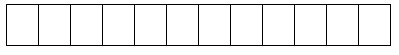 
ЖСН коды

Код ИИН
ЖСН коды

Код ИИН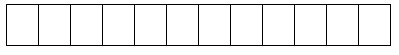 
Жол коды

Код строки
Көрсеткіштердің атауы

Наименование показателей
Өлшем бірлігі

Единица

измерения
Автожанармай құю станциялары (АҚС)

Автозаправочная станция (АЗС)
Автогаз құю станциялары (АГҚС)

Автогазозаправочная станция (ГАЗС)
Автогаз толтыру компрессорлық станциялары (АГТКС)

Автогазонаполнитель-ная компрессорная станция (АГНКС)
А
Б
В
1
2
3
1
Станциялардың саны – барлығы

Количество станций – всего
бірлік

единиц
1.1
    тұрақты

    стационарные
бірлік

единиц
х
х
1.2
    контейнерлік

    контейнерные
бірлік

единиц
х
х
1.3
    жылжымалы

    передвижные
бірлік

единиц
х
х
2.
Станция аумағында орналасқан, мұнай өнімдерін сақтауға арналған резервуарлардың (баллондардың) саны 

Количество резервуаров (баллонов) для хранения нефтепродуктов, расположенных на территории станций
бірлік

единиц
3.
Станция аумағында орналасқан, мұнай өнімдерін сақтауға арналған резервуарлардың көлемі

Объем резервуаров для хранения нефтепродуктов, расположенных на территории станций
литр /кубтық метр  АГТКС бойынша 

литр / метр кубический для АГНКС
4.
Құятын колонкалардың нақты бары

Наличие заправочных колонок
бірлік

единиц
Жол коды

Код строки
Көрсеткіштердің атауы

Наименование показателей
Бөлшек сауда

Розничная торговля
Бөлшек сауда

Розничная торговля
Заңғы тұлғаларға өткізілгені (соның ішінде талон бойынша)

Реализовано юридическим лицам (включая по талонам)
Заңғы тұлғаларға өткізілгені (соның ішінде талон бойынша)

Реализовано юридическим лицам (включая по талонам)
Өз қажеттілігіне пайдаланылғаны

Использовано

на собственные нужды
Өз қажеттілігіне пайдаланылғаны

Использовано

на собственные нужды
Есепті кезеңнің соңына қалдығы,

мың теңге

Остатки на конец отчетного периода,

тысяч тенге
Жол коды

Код строки
Көрсеткіштердің атауы

Наименование показателей
тонна

тонн
мың теңге

тысяч тенге
тонна

тонн
мың теңге

тысяч тенге
тонна

тонн
мың теңге

тысяч тенге
Есепті кезеңнің соңына қалдығы,

мың теңге

Остатки на конец отчетного периода,

тысяч тенге
А
Б
1
2
3
4
5
6
7
1
Барлығы

Всего 
х
х
х
1.1
мотор бензині (айдау температурасы - 30-220 Цельсий градусы)

бензин моторный (температура перегонки - 30-220 градусов Цельсия)
одан маркалар бойынша       

из них по маркам
х
х
х
х
х
х
х
1.1.1
      АИ-80 
х
х
х
1.1.2
      АИ-85 
х
х
х
1.1.3
      АИ-92 
х
х
х
1.1.4
      АИ-93 
х
х
х
1.1.5
      АИ-95 
х
х
х
1.1.6
      АИ-96 
х
х
х
1.1.7
АИ-98
х
х
х
1.2
газойльдер (дизель отыны)

газойли (топливо дизельное) 
соның ішінде

в том числе
х
х
х
х
х
х
х
1.2.1
      жазғы дизель отыны

      топливо дизельное летнее
х
х
х
1.2.2
      қысқы дизель отыны                        топливо дизельное зимнее
х
х
х
1.3
сұйытылған пропан мен бутан

пропан и бутан сжиженные
1.4
сығымдалған табиғи газ, 

кубтық метр

компримированный природный газ, метр кубический
Алғашқы статистикалық деректерді таратуға келісеміз2

Согласны на распространение первичных статистических данных2 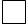 
Алғашқы статистикалық деректерді таратуға келіспейміз2

Не согласны на распространение первичных статистических данных2 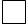 Қазақстан Республикасы
Ұлттық экономика министрлігі
Статистика комитеті 
төрағасының
2017 жылғы 10 қарашадағы
№ 166 бұйрығына 10-қосымшаҚазақстан Республикасы Ұлттық
экономика министрлігі
Статистика комитеті
төрағасының
2017 жылғы 10 қарашадағы
№ 166 бұйрығына 11-қосымша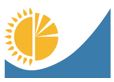 
Мемлекеттік статистика органдары құпиялылығына кепілдік береді

Конфиденциальность гарантируется органами государственной статистики
Жалпымемлекеттік статистикалық байқаудың статистикалық нысаны

Статистическая форма общегосударственного статистического наблюдения
Аумақтық статистика органына ұсынылады

Представляется территориальному органу статистики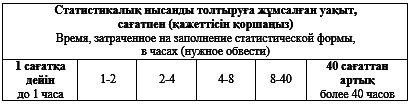 
Статистикалық нысан www.stat.gov.kz 

интернет-ресурсына орналастырылған

Статистическая форма размещена на

интернет-ресурсе www.stat.gov.kz
Мемлекеттік статистиканың тиісті органдарына анық емес бастапқы статистикалық деректерді ұсыну және бастапқы статистикалық деректерді белгіленген мерзімде ұсынбау "Әкімшілік құқық бұзушылық туралы" Қазақстан Республикасы Кодексінің 497-бабында көзделген әкімшілік құқық бұзушылықтар болып табылады

Представление недостоверных и непредставление первичных статистических данных в соответствующие органы государственной статистики в установленный срок являются административными правонарушениями, предусмотренными статьей 497 Кодекса Республики Казахстан "Об административных правонарушениях"
Мемлекеттік статистиканың тиісті органдарына анық емес бастапқы статистикалық деректерді ұсыну және бастапқы статистикалық деректерді белгіленген мерзімде ұсынбау "Әкімшілік құқық бұзушылық туралы" Қазақстан Республикасы Кодексінің 497-бабында көзделген әкімшілік құқық бұзушылықтар болып табылады

Представление недостоверных и непредставление первичных статистических данных в соответствующие органы государственной статистики в установленный срок являются административными правонарушениями, предусмотренными статьей 497 Кодекса Республики Казахстан "Об административных правонарушениях"
Статистикалық нысан коды 311101157

Код статистической формы 311101157
Статистикалық нысан коды 311101157

Код статистической формы 311101157
Статистикалық нысан коды 311101157

Код статистической формы 311101157
Еуразиялық экономикалық одаққа мүше мемлекеттермен өзара тауарлар саудасы туралы есеп

Отчет о взаимной торговле товарами c государствами-членами Евразийского экономического союза
Еуразиялық экономикалық одаққа мүше мемлекеттермен өзара тауарлар саудасы туралы есеп

Отчет о взаимной торговле товарами c государствами-членами Евразийского экономического союза
Еуразиялық экономикалық одаққа мүше мемлекеттермен өзара тауарлар саудасы туралы есеп

Отчет о взаимной торговле товарами c государствами-членами Евразийского экономического союза
 

1-ТС
 

1-ТС
 

1-ТС
Еуразиялық экономикалық одаққа мүше мемлекеттермен өзара тауарлар саудасы туралы есеп

Отчет о взаимной торговле товарами c государствами-членами Евразийского экономического союза
Еуразиялық экономикалық одаққа мүше мемлекеттермен өзара тауарлар саудасы туралы есеп

Отчет о взаимной торговле товарами c государствами-членами Евразийского экономического союза
Еуразиялық экономикалық одаққа мүше мемлекеттермен өзара тауарлар саудасы туралы есеп

Отчет о взаимной торговле товарами c государствами-членами Евразийского экономического союза
Айлық

Месячная
Есепті кезең

Отчетный период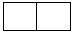 
ай

месяц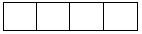 
жыл

год
Еуразиялық экономикалық одаққа мүше мемлекеттермен экспорт және (немесе) импортты 

жүзеге асыратын заңды тұлғалар және (немесе) олардың құрылымдық және оқшауланған 

бөлімшелері, дара кәсіпкерлер, сондай-ақ жеке тұлғалар ұсынады

Представляют юридические лица и (или) их структурные и обособленные подразделения,

индивидуальные предприниматели, а также физические лица, осуществляющие экспорт и (или)

импорт с государствами-членами Евразийского экономического союза
Еуразиялық экономикалық одаққа мүше мемлекеттермен экспорт және (немесе) импортты 

жүзеге асыратын заңды тұлғалар және (немесе) олардың құрылымдық және оқшауланған 

бөлімшелері, дара кәсіпкерлер, сондай-ақ жеке тұлғалар ұсынады

Представляют юридические лица и (или) их структурные и обособленные подразделения,

индивидуальные предприниматели, а также физические лица, осуществляющие экспорт и (или)

импорт с государствами-членами Евразийского экономического союза
Еуразиялық экономикалық одаққа мүше мемлекеттермен экспорт және (немесе) импортты 

жүзеге асыратын заңды тұлғалар және (немесе) олардың құрылымдық және оқшауланған 

бөлімшелері, дара кәсіпкерлер, сондай-ақ жеке тұлғалар ұсынады

Представляют юридические лица и (или) их структурные и обособленные подразделения,

индивидуальные предприниматели, а также физические лица, осуществляющие экспорт и (или)

импорт с государствами-членами Евразийского экономического союза
Еуразиялық экономикалық одаққа мүше мемлекеттермен экспорт және (немесе) импортты 

жүзеге асыратын заңды тұлғалар және (немесе) олардың құрылымдық және оқшауланған 

бөлімшелері, дара кәсіпкерлер, сондай-ақ жеке тұлғалар ұсынады

Представляют юридические лица и (или) их структурные и обособленные подразделения,

индивидуальные предприниматели, а также физические лица, осуществляющие экспорт и (или)

импорт с государствами-членами Евразийского экономического союза
Еуразиялық экономикалық одаққа мүше мемлекеттермен экспорт және (немесе) импортты 

жүзеге асыратын заңды тұлғалар және (немесе) олардың құрылымдық және оқшауланған 

бөлімшелері, дара кәсіпкерлер, сондай-ақ жеке тұлғалар ұсынады

Представляют юридические лица и (или) их структурные и обособленные подразделения,

индивидуальные предприниматели, а также физические лица, осуществляющие экспорт и (или)

импорт с государствами-членами Евразийского экономического союза
Еуразиялық экономикалық одаққа мүше мемлекеттермен экспорт және (немесе) импортты 

жүзеге асыратын заңды тұлғалар және (немесе) олардың құрылымдық және оқшауланған 

бөлімшелері, дара кәсіпкерлер, сондай-ақ жеке тұлғалар ұсынады

Представляют юридические лица и (или) их структурные и обособленные подразделения,

индивидуальные предприниматели, а также физические лица, осуществляющие экспорт и (или)

импорт с государствами-членами Евразийского экономического союза
Ұсыну мерзімі: есепті кезеңнен кейінгі айдың 20-күніне (қоса алғанда) дейін

Срок представления: до 20 числа (включительно) после отчетного периода
Ұсыну мерзімі: есепті кезеңнен кейінгі айдың 20-күніне (қоса алғанда) дейін

Срок представления: до 20 числа (включительно) после отчетного периода
Ұсыну мерзімі: есепті кезеңнен кейінгі айдың 20-күніне (қоса алғанда) дейін

Срок представления: до 20 числа (включительно) после отчетного периода
Ұсыну мерзімі: есепті кезеңнен кейінгі айдың 20-күніне (қоса алғанда) дейін

Срок представления: до 20 числа (включительно) после отчетного периода
Ұсыну мерзімі: есепті кезеңнен кейінгі айдың 20-күніне (қоса алғанда) дейін

Срок представления: до 20 числа (включительно) после отчетного периода
Ұсыну мерзімі: есепті кезеңнен кейінгі айдың 20-күніне (қоса алғанда) дейін

Срок представления: до 20 числа (включительно) после отчетного периода
БСН коды

Код БИН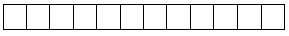 
ЖСН коды

Код ИИН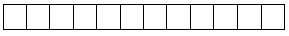 
Жол коды

Код строки
Экспорттаушының (импорттаушының) атауы2

Наименование экспортера (импортера)2
Ел коды3

Код страны3
Тіркелген орны бойынша аумақтың коды4 (облыс, қала)

Код территории по месту регистрации4 (область, город)
Мекенжайы

Адрес
СТСН/ТЕН коды5

Код ИНН/УНП5
Өткізу бағыты (экспорт - 1, импорт - 2)

Направление перемещения (экспорт - 1, импорт - 2)
A
B
C
D
E
F
G
1
2
3
Жол коды

Код строки
Экспорттаушының (импорттаушының) атауы

Наименование экспортера (импортера)
Ел коды

Код страны
Тіркелген орны бойынша аумақтың коды (облыс, қала)

Код территории по месту регистрации (область, город)
Мекенжайы

Адрес
СТСН/ТЕН коды

Код ИНН/УНП
Өткізу бағыты (экспорт - 1, импорт - 2)

Направление перемещения (экспорт - 1, импорт - 2)
A
B
C
D
E
F
G
р/с №

№ п/п
1-бөлім жолы-ның коды

Код строки раздела 1
ЕАЭО СЭҚ ТН бойынша тауарлар атауы6

Наименование товаров по ТН ВЭД ЕАЭС6
ЕАЭО СЭҚ ТН коды

Код ТН ВЭД ЕАЭС
Тауарлардың сипаттамасы7

Описание товаров7
А
B
C
D
E
1
2
3
4
5
6
р/с №

№ п/п
1-бөлім жолы-ның коды

Код строки раздела 1
ЕАЭО СЭҚ ТН бойынша тауарлар атауы

Наименование товаров по ТН ВЭД ЕАЭС
ЕАЭО СЭҚ ТН коды

Код ТН ВЭД ЕАЭС
Тауарлардың сипаттамасы

Описание товаров
А
B
C
D
E
р/с №

№ п/п
1-бөлім жолы-ның коды

Код строки раздела 1
Сатушы ел8

Торгующая страна8
Сатушы ел8

Торгующая страна8
Жөнелтуші ел

Страна отправления
Жөнелтуші ел

Страна отправления
Шығатын елі

Страна происхождения
Шығатын елі

Страна происхождения
Межелі елі

Страна назначения
Межелі елі

Страна назначения
Тасымалдайтын ел

Страна перевозчик
Тасымалдайтын ел

Страна перевозчик
Шекара-дағы көлік түрінің коды

Код вида транспорта на границе
Жеткізу шарт-тарының коды9

Код условия поставки9
р/с №

№ п/п
1-бөлім жолы-ның коды

Код строки раздела 1
коды

код
атауы

наименование
коды

код
атауы

наименование
коды

код
атауы

наименование
коды

код
атауы

наименование
коды

код
атауы

наименование
Шекара-дағы көлік түрінің коды

Код вида транспорта на границе
Жеткізу шарт-тарының коды9

Код условия поставки9
А
В
1
2
3
4
5
6
7
8
9
10
11
12
1
2
3
4
5
6
р/с №

№ п/п
1-бөлім жолы-ның коды

Код строки раздела 1
Сатушы ел

Торгующая страна
Сатушы ел

Торгующая страна
Жөнелтуші ел

Страна отправления
Жөнелтуші ел

Страна отправления
Шығатын елі

Страна происхождения
Шығатын елі

Страна происхождения
Межелі елі

Страна назначения
Межелі елі

Страна назначения
Тасымалдайтын ел

Страна перевозчик
Тасымалдайтын ел

Страна перевозчик
Шекара-дағы көлік түрінің коды

Код вида транспорта на границе
Жеткізу шарт-тарының коды

Код условия поставки
р/с №

№ п/п
1-бөлім жолы-ның коды

Код строки раздела 1
коды

код
атауы

наименование
коды

код
атауы

наименование
коды

код
атауы

наименование
коды

код
атауы

наименование
коды

код
атауы

наименование
Шекара-дағы көлік түрінің коды

Код вида транспорта на границе
Жеткізу шарт-тарының коды

Код условия поставки
А
В
1
2
3
4
5
6
7
8
9
10
11
12
р/с №

№ п/п
1-бөлім жолы-ның коды

Код строки раздела 1
Таза салмағы, килограмм

Вес нетто, килограмм
Қосымша өлшем бірлігі

Дополнительная единица измерения
Қосымша өлшем бірлігі

Дополнительная единица измерения
Фактуралық құны, теңге

Фактурная стоимость, тенге
Статистикалық құны

Статистическая стоимость
Статистикалық құны

Статистическая стоимость
Тауарларды өткізу ерекшеліктерінің коды12

Код особен-ности переме-щениятоваров12
Келісімшарт нөмірі және күні (шарт, шот-фактура және тағы басқалары)

Номер и дата контракта (договора, счета-фактуры и другие)
Келісімшарт нөмірі және күні (шарт, шот-фактура және тағы басқалары)

Номер и дата контракта (договора, счета-фактуры и другие)
Өткізу бағыты (экспорт-1, импорт-2)

Направление переме- щения (экспорт-1, импорт-2)
Мә міле нің си паты 13

Ха рак тер cде лки 13
р/с №

№ п/п
1-бөлім жолы-ның коды

Код строки раздела 1
Таза салмағы, килограмм

Вес нетто, килограмм
коды10

код10
саны

количество
Фактуралық құны, теңге

Фактурная стоимость, тенге
АҚШ доллары11

доллары США11
теңге

тенге
Тауарларды өткізу ерекшеліктерінің коды12

Код особен-ности переме-щениятоваров12
нөмірі

номер
күні

дата
Өткізу бағыты (экспорт-1, импорт-2)

Направление переме- щения (экспорт-1, импорт-2)
Мә міле нің си паты 13

Ха рак тер cде лки 13
А
B
13
14
15
16
17
18
19
20
21
22
23
1
2
р/с №

№ п/п
1-бөлім жолы-ның коды

Код строки раздела 1
Таза салмағы, килограмм

Вес нетто, килограмм
Қосымша өлшем бірлігі

Дополнительная единица измерения
Қосымша өлшем бірлігі

Дополнительная единица измерения
Фактуралық құны, теңге

Фактурная стоимость, тенге
Статистикалық құны

Статистическая стоимость
Статистикалық құны

Статистическая стоимость
Тауарларды өткізу ерекше-ліктерінің коды

Код особенности перемещения товаров
Келісімшарт нөмірі және күні (шарт, шот-фактура және тағы басқалары)

Номер и дата контракта (договора, счета-фактуры и другие)
Келісімшарт нөмірі және күні (шарт, шот-фактура және тағы басқалары)

Номер и дата контракта (договора, счета-фактуры и другие)
Өткізу бағыты (экспорт-1, импорт-2)

Направление переме- щения (экспорт-1, импорт-2)
Мәміленің сипаты

Характер cделки
р/с №

№ п/п
1-бөлім жолы-ның коды

Код строки раздела 1
Таза салмағы, килограмм

Вес нетто, килограмм
коды

код
саны

количество
Фактуралық құны, теңге

Фактурная стоимость, тенге
АҚШ доллары

доллары США
теңге

тенге
Тауарларды өткізу ерекше-ліктерінің коды

Код особенности перемещения товаров
нөмірі

номер
күні

дата
Өткізу бағыты (экспорт-1, импорт-2)

Направление переме- щения (экспорт-1, импорт-2)
Мәміленің сипаты

Характер cделки
Алғашқы статистикалық деректерді таратуға келісеміз14 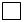 

Согласны на распространение первичных статистических данных14


Алғашқы статистикалық деректерді таратуға келіспейміз14 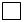 

Не согласны на распространение первичных статистических данных14

Қазақстан Республикасы
Ұлттық экономика министрлігі
Статистика комитеті 
төрағасының
2017 жылғы 10 қарашадағы
№ 166 бұйрығына 12-қосымша